25 октября 2001 года N 136-ФЗ
РОССИЙСКАЯ ФЕДЕРАЦИЯЗЕМЕЛЬНЫЙ КОДЕКС РОССИЙСКОЙ ФЕДЕРАЦИИПринятГосударственной Думой28 сентября 2001 годаОдобренСоветом Федерации10 октября 2001 года(в ред. Федеральных законов от 30.06.2003 N 86-ФЗ, от 29.06.2004 N 58-ФЗ,от 03.10.2004 N 123-ФЗ, от 21.12.2004 N 172-ФЗ, от 29.12.2004 N 189-ФЗ,от 29.12.2004 N 191-ФЗ, от 07.03.2005 N 15-ФЗ, от 21.07.2005 N 111-ФЗ,от 22.07.2005 N 117-ФЗ, от 31.12.2005 N 206-ФЗ, от 17.04.2006 N 53-ФЗ,от 03.06.2006 N 73-ФЗ, от 30.06.2006 N 92-ФЗ, от 30.06.2006 N 93-ФЗ,от 27.07.2006 N 154-ФЗ, от 16.10.2006 N 160-ФЗ, от 04.12.2006 N 201-ФЗ,от 04.12.2006 N 204-ФЗ, от 18.12.2006 N 232-ФЗ, от 29.12.2006 N 260-ФЗ,от 29.12.2006 N 261-ФЗ, от 28.02.2007 N 21-ФЗ, от 10.05.2007 N 69-ФЗ,от 19.06.2007 N 102-ФЗ, от 24.07.2007 N 212-ФЗ, от 30.10.2007 N 240-ФЗ,от 08.11.2007 N 257-ФЗ, от 13.05.2008 N 66-ФЗ, от 13.05.2008 N 68-ФЗ,от 14.07.2008 N 118-ФЗ, от 22.07.2008 N 141-ФЗ, от 23.07.2008 N 160-ФЗ,от 25.12.2008 N 281-ФЗ, от 30.12.2008 N 311-ФЗ, от 14.03.2009 N 32-ФЗ,от 17.07.2009 N 145-ФЗ, от 17.07.2009 N 164-ФЗ, от 24.07.2009 N 209-ФЗ,от 25.12.2009 N 340-ФЗ, от 27.12.2009 N 343-ФЗ, от 27.12.2009 N 365-ФЗ,от 22.07.2010 N 167-ФЗ, от 29.12.2010 N 435-ФЗ, от 29.12.2010 N 442-ФЗ,от 20.03.2011 N 41-ФЗ, от 05.04.2011 N 56-ФЗ, от 14.06.2011 N 138-ФЗ,от 01.07.2011 N 169-ФЗ, от 11.07.2011 N 193-ФЗ, от 18.07.2011 N 214-ФЗ,от 18.07.2011 N 215-ФЗ, от 18.07.2011 N 219-ФЗ, от 18.07.2011 N 242-ФЗ,от 19.07.2011 N 246-ФЗ, от 21.07.2011 N 257-ФЗ, от 21.11.2011 N 331-ФЗ,от 30.11.2011 N 349-ФЗ, от 30.11.2011 N 365-ФЗ, от 06.12.2011 N 401-ФЗ,от 07.12.2011 N 417-ФЗ, от 08.12.2011 N 423-ФЗ, от 08.12.2011 N 424-ФЗ,от 12.12.2011 N 425-ФЗ, от 12.12.2011 N 427-ФЗ, от 25.06.2012 N 93-ФЗ,от 28.07.2012 N 133-ФЗ, от 30.12.2012 N 318-ФЗ, от 04.03.2013 N 21-ФЗ,от 05.04.2013 N 55-ФЗ, от 07.06.2013 N 123-ФЗ, от 02.07.2013 N 148-ФЗ,от 02.07.2013 N 185-ФЗ, от 23.07.2013 N 247-ФЗ,от 28.12.2013 N 396-ФЗ, от 28.12.2013 N 406-ФЗ,от 28.12.2013 N 411-ФЗ, от 28.12.2013 N 446-ФЗ)Глава I. ОБЩИЕ ПОЛОЖЕНИЯСтатья 1. Основные принципы земельного законодательства1. Настоящий Кодекс и изданные в соответствии с ним иные акты земельного законодательства основываются на следующих принципах:1) учет значения земли как основы жизни и деятельности человека, согласно которому регулирование отношений по использованию и охране земли осуществляется исходя из представлений о земле как о природном объекте, охраняемом в качестве важнейшей составной части природы, природном ресурсе, используемом в качестве средства производства в сельском хозяйстве и лесном хозяйстве и основы осуществления хозяйственной и иной деятельности на территории Российской Федерации, и одновременно как о недвижимом имуществе, об объекте права собственности и иных прав на землю;2) приоритет охраны земли как важнейшего компонента окружающей среды и средства производства в сельском хозяйстве и лесном хозяйстве перед использованием земли в качестве недвижимого имущества, согласно которому владение, пользование и распоряжение землей осуществляются собственниками земельных участков свободно, если это не наносит ущерб окружающей среде;3) приоритет охраны жизни и здоровья человека, согласно которому при осуществлении деятельности по использованию и охране земель должны быть приняты такие решения и осуществлены такие виды деятельности, которые позволили бы обеспечить сохранение жизни человека или предотвратить негативное (вредное) воздействие на здоровье человека, даже если это потребует больших затрат;4) участие граждан, общественных организаций (объединений) и религиозных организаций в решении вопросов, касающихся их прав на землю, согласно которому граждане Российской Федерации, общественные организации (объединения) и религиозные организации имеют право принимать участие в подготовке решений, реализация которых может оказать воздействие на состояние земель при их использовании и охране, а органы государственной власти, органы местного самоуправления, субъекты хозяйственной и иной деятельности обязаны обеспечить возможность такого участия в порядке и в формах, которые установлены законодательством;(пп. 4 в ред. Федерального закона от 03.10.2004 N 123-ФЗ)5) единство судьбы земельных участков и прочно связанных с ними объектов, согласно которому все прочно связанные с земельными участками объекты следуют судьбе земельных участков, за исключением случаев, установленных федеральными законами;6) приоритет сохранения особо ценных земель и земель особо охраняемых территорий, согласно которому изменение целевого назначения ценных земель сельскохозяйственного назначения, земель, занятых защитными лесами, земель особо охраняемых природных территорий и объектов, земель, занятых объектами культурного наследия, других особо ценных земель и земель особо охраняемых территорий для иных целей ограничивается или запрещается в порядке, установленном федеральными законами. Установление данного принципа не должно толковаться как отрицание или умаление значения земель других категорий;(в ред. Федеральных законов от 21.12.2004 N 172-ФЗ, от 04.12.2006 N 201-ФЗ)7) платность использования земли, согласно которому любое использование земли осуществляется за плату, за исключением случаев, установленных федеральными законами и законами субъектов Российской Федерации;8) деление земель по целевому назначению на категории, согласно которому правовой режим земель определяется исходя из их принадлежности к определенной категории и разрешенного использования в соответствии с зонированием территорий и требованиями законодательства;(в ред. Федерального закона от 22.07.2008 N 141-ФЗ)9) разграничение государственной собственности на землю на собственность Российской Федерации, собственность субъектов Российской Федерации и собственность муниципальных образований, согласно которому правовые основы и порядок такого разграничения устанавливаются федеральными законами;10) дифференцированный подход к установлению правового режима земель, в соответствии с которым при определении их правового режима должны учитываться природные, социальные, экономические и иные факторы;11) сочетание интересов общества и законных интересов граждан, согласно которому регулирование использования и охраны земель осуществляется в интересах всего общества при обеспечении гарантий каждого гражданина на свободное владение, пользование и распоряжение принадлежащим ему земельным участком.При регулировании земельных отношений применяется принцип разграничения действия норм гражданского законодательства и норм земельного законодательства в части регулирования отношений по использованию земель, а также принцип государственного регулирования приватизации земли.2. Федеральными законами могут быть установлены и другие принципы земельного законодательства, не противоречащие установленным пунктом 1 настоящей статьи принципам.Статья 2. Земельное законодательство1. Земельное законодательство в соответствии с Конституцией Российской Федерации находится в совместном ведении Российской Федерации и субъектов Российской Федерации. Земельное законодательство состоит из настоящего Кодекса, федеральных законов и принимаемых в соответствии с ними законов субъектов Российской Федерации.Нормы земельного права, содержащиеся в других федеральных законах, законах субъектов Российской Федерации, должны соответствовать настоящему Кодексу.Земельные отношения могут регулироваться также указами Президента Российской Федерации, которые не должны противоречить настоящему Кодексу, федеральным законам.2. Правительство Российской Федерации принимает решения, регулирующие земельные отношения, в пределах полномочий, определенных настоящим Кодексом, федеральными законами, а также указами Президента Российской Федерации, регулирующими земельные отношения.3. На основании и во исполнение настоящего Кодекса, федеральных законов, иных нормативных правовых актов Российской Федерации, законов субъектов Российской Федерации органы исполнительной власти субъектов Российской Федерации в пределах своих полномочий могут издавать акты, содержащие нормы земельного права.4. На основании и во исполнение настоящего Кодекса, федеральных законов, иных нормативных правовых актов Российской Федерации, законов и иных нормативных правовых актов субъектов Российской Федерации органы местного самоуправления в пределах своих полномочий могут издавать акты, содержащие нормы земельного права.Статья 3. Отношения, регулируемые земельным законодательством1. Земельное законодательство регулирует отношения по использованию и охране земель в Российской Федерации как основы жизни и деятельности народов, проживающих на соответствующей территории (земельные отношения).2. К отношениям по использованию и охране недр, водных объектов, лесов, животного мира и иных природных ресурсов, охране окружающей среды, охране особо охраняемых природных территорий и объектов, охране атмосферного воздуха и охране объектов культурного наследия народов Российской Федерации применяются соответственно законодательство о недрах, лесное, водное законодательство, законодательство о животном мире, об охране и использовании других природных ресурсов, об охране окружающей среды, об охране атмосферного воздуха, об особо охраняемых природных территориях и объектах, об охране объектов культурного наследия народов Российской Федерации, специальные федеральные законы.(в ред. Федерального закона от 14.07.2008 N 118-ФЗ)К земельным отношениям нормы указанных отраслей законодательства применяются, если эти отношения не урегулированы земельным законодательством.3. Имущественные отношения по владению, пользованию и распоряжению земельными участками, а также по совершению сделок с ними регулируются гражданским законодательством, если иное не предусмотрено земельным, лесным, водным законодательством, законодательством о недрах, об охране окружающей среды, специальными федеральными законами.Статья 4. Применение международных договоров Российской ФедерацииЕсли международным договором Российской Федерации, ратифицированным в установленном порядке, установлены иные правила, чем те, которые предусмотрены настоящим Кодексом, применяются правила международного договора.Статья 5. Участники земельных отношений1. Участниками земельных отношений являются граждане, юридические лица, Российская Федерация, субъекты Российской Федерации, муниципальные образования.2. Права иностранных граждан, лиц без гражданства и иностранных юридических лиц на приобретение в собственность земельных участков определяются в соответствии с настоящим Кодексом, федеральными законами.3. Для целей настоящего Кодекса используются следующие понятия и определения:собственники земельных участков - лица, являющиеся собственниками земельных участков;землепользователи - лица, владеющие и пользующиеся земельными участками на праве постоянного (бессрочного) пользования или на праве безвозмездного срочного пользования;землевладельцы - лица, владеющие и пользующиеся земельными участками на праве пожизненного наследуемого владения;арендаторы земельных участков - лица, владеющие и пользующиеся земельными участками по договору аренды, договору субаренды;обладатели сервитута - лица, имеющие право ограниченного пользования чужими земельными участками (сервитут).Статья 6. Объекты земельных отношений1. Объектами земельных отношений являются:1) земля как природный объект и природный ресурс;2) земельные участки;3) части земельных участков.2. Утратил силу. - Федеральный закон от 22.07.2008 N 141-ФЗ.Статья 7. Состав земель в Российской Федерации1. Земли в Российской Федерации по целевому назначению подразделяются на следующие категории:1) земли сельскохозяйственного назначения;2) земли населенных пунктов;(в ред. Федерального закона от 18.12.2006 N 232-ФЗ)3) земли промышленности, энергетики, транспорта, связи, радиовещания, телевидения, информатики, земли для обеспечения космической деятельности, земли обороны, безопасности и земли иного специального назначения;4) земли особо охраняемых территорий и объектов;5) земли лесного фонда;6) земли водного фонда;7) земли запаса.2. Земли, указанные в пункте 1 настоящей статьи, используются в соответствии с установленным для них целевым назначением. Правовой режим земель определяется исходя из их принадлежности к той или иной категории и разрешенного использования в соответствии с зонированием территорий, общие принципы и порядок проведения которого устанавливаются федеральными законами и требованиями специальных федеральных законов.Любой вид разрешенного использования из предусмотренных зонированием территорий видов выбирается самостоятельно, без дополнительных разрешений и процедур согласования.Виды разрешенного использования земельных участков определяются в соответствии с классификатором, утвержденным федеральным органом исполнительной власти, осуществляющим функции по выработке государственной политики и нормативно-правовому регулированию в сфере земельных отношений.(абзац введен Федеральным законом от 22.07.2010 N 167-ФЗ)3. В местах традиционного проживания и хозяйственной деятельности коренных малочисленных народов Российской Федерации и этнических общностей в случаях, предусмотренных федеральными законами, законами и иными нормативными правовыми актами субъектов Российской Федерации, нормативными правовыми актами органов местного самоуправления, может быть установлен особый правовой режим использования земель указанных категорий.Статья 8. Отнесение земель к категориям, перевод их из одной категории в другую1. Перевод земель из одной категории в другую осуществляется в отношении:(в ред. Федерального закона от 22.07.2008 N 141-ФЗ)1) земель, находящихся в федеральной собственности, - Правительством Российской Федерации;2) земель, находящихся в собственности субъектов Российской Федерации, и земель сельскохозяйственного назначения, находящихся в муниципальной собственности, - органами исполнительной власти субъектов Российской Федерации;3) земель, находящихся в муниципальной собственности, за исключением земель сельскохозяйственного назначения, - органами местного самоуправления;4) земель, находящихся в частной собственности:земель сельскохозяйственного назначения - органами исполнительной власти субъектов Российской Федерации;земель иного целевого назначения - органами местного самоуправления.Перевод земель населенных пунктов в земли иных категорий и земель иных категорий в земли населенных пунктов независимо от их форм собственности осуществляется путем установления или изменения границ населенных пунктов в порядке, установленном настоящим Кодексом и законодательством Российской Федерации о градостроительной деятельности.(в ред. Федерального закона от 18.12.2006 N 232-ФЗ)Абзац утратил силу. - Федеральный закон от 04.03.2013 N 21-ФЗ.Порядок перевода земель из одной категории в другую устанавливается федеральными законами.2. Категория земель указывается в:1) актах федеральных органов исполнительной власти, актах органов исполнительной власти субъектов Российской Федерации и актах органов местного самоуправления о предоставлении земельных участков;2) договорах, предметом которых являются земельные участки;3) государственном кадастре недвижимости;(пп. 3 в ред. Федерального закона от 13.05.2008 N 66-ФЗ)4) документах о государственной регистрации прав на недвижимое имущество и сделок с ним;5) иных документах в случаях, установленных федеральными законами и законами субъектов Российской Федерации.3. Нарушение установленного настоящим Кодексом, федеральными законами порядка перевода земель из одной категории в другую является основанием признания недействительными актов об отнесении земель к категориям, о переводе их из одной категории в другую.Статья 9. Полномочия Российской Федерации в области земельных отношений1. К полномочиям Российской Федерации в области земельных отношений относятся:1) установление основ федеральной политики в области регулирования земельных отношений;2) установление ограничений прав собственников земельных участков, землепользователей, землевладельцев, арендаторов земельных участков, а также ограничений оборотоспособности земельных участков;3) государственное управление в области осуществления мониторинга земель, государственного земельного надзора, землеустройства;(в ред. Федеральных законов от 13.05.2008 N 66-ФЗ, от 18.07.2011 N 242-ФЗ)3.1) осуществление государственного земельного надзора;(пп. 3.1 введен Федеральным законом от 18.07.2011 N 242-ФЗ)4) установление порядка резервирования земель, изъятия земельных участков, в том числе путем выкупа, для государственных и муниципальных нужд;(в ред. Федерального закона от 10.05.2007 N 69-ФЗ)5) резервирование земель, изъятие земельных участков, в том числе путем выкупа, для нужд Российской Федерации;(пп. 5 в ред. Федерального закона от 10.05.2007 N 69-ФЗ)6) разработка и реализация федеральных программ использования и охраны земель;7) иные полномочия, отнесенные к полномочиям Российской Федерации Конституцией Российской Федерации, настоящим Кодексом, федеральными законами.2. Российская Федерация осуществляет управление и распоряжение земельными участками, находящимися в собственности Российской Федерации (федеральной собственностью).Статья 10. Полномочия субъектов Российской Федерации в области земельных отношений1. К полномочиям субъектов Российской Федерации относятся резервирование, изъятие, в том числе путем выкупа, земель для нужд субъектов Российской Федерации; разработка и реализация региональных программ использования и охраны земель, находящихся в границах субъектов Российской Федерации; иные полномочия, не отнесенные к полномочиям Российской Федерации или к полномочиям органов местного самоуправления.(в ред. Федерального закона от 10.05.2007 N 69-ФЗ)2. Субъекты Российской Федерации осуществляют управление и распоряжение земельными участками, находящимися в собственности субъектов Российской Федерации.Статья 11. Полномочия органов местного самоуправления в области земельных отношений1. К полномочиям органов местного самоуправления в области земельных отношений относятся резервирование земель, изъятие, в том числе путем выкупа, земельных участков для муниципальных нужд, установление с учетом требований законодательства Российской Федерации правил землепользования и застройки территорий городских и сельских поселений, территорий других муниципальных образований, разработка и реализация местных программ использования и охраны земель, а также иные полномочия на решение вопросов местного значения в области использования и охраны земель.(в ред. Федерального закона от 10.05.2007 N 69-ФЗ)2. Органами местного самоуправления осуществляются управление и распоряжение земельными участками, находящимися в муниципальной собственности.Глава I.1. ЗЕМЕЛЬНЫЕ УЧАСТКИ(введена Федеральным законом от 22.07.2008 N 141-ФЗ)Статья 11.1. Понятие земельного участкаЗемельным участком является часть земной поверхности, границы которой определены в соответствии с федеральными законами. В случаях и в порядке, которые установлены федеральным законом, могут создаваться искусственные земельные участки.(в ред. Федерального закона от 19.07.2011 N 246-ФЗ)Статья 11.2. Образование земельных участков1. Земельные участки образуются при разделе, объединении, перераспределении земельных участков или выделе из земельных участков, а также из земель, находящихся в государственной или муниципальной собственности.1.1. Земельные участки образуются при создании искусственных земельных участков в порядке, установленном Федеральным законом "Об искусственных земельных участках, созданных на водных объектах, находящихся в федеральной собственности, и о внесении изменений в отдельные законодательные акты Российской Федерации".Образование земельных участков из искусственно созданных земельных участков осуществляется в соответствии с настоящей главой.(п. 1.1 введен Федеральным законом от 19.07.2011 N 246-ФЗ)2. Земельные участки, из которых при разделе, объединении, перераспределении образуются земельные участки, прекращают свое существование с даты государственной регистрации права собственности и иных вещных прав на все образуемые из них земельные участки (далее также - образуемые земельные участки) в порядке, установленном Федеральным законом от 21 июля 1997 года N 122-ФЗ "О государственной регистрации прав на недвижимое имущество и сделок с ним" (далее - Федеральный закон "О государственной регистрации прав на недвижимое имущество и сделок с ним"), за исключением случаев, указанных в пункте 4 статьи 11.4 настоящего Кодекса, и случаев, предусмотренных другими федеральными законами.3. Целевым назначением и разрешенным использованием образуемых земельных участков признаются целевое назначение и разрешенное использование земельных участков, из которых при разделе, объединении, перераспределении или выделе образуются земельные участки, за исключением случаев, установленных федеральными законами.(в ред. Федерального закона от 30.12.2008 N 311-ФЗ)4. Образование земельных участков допускается при наличии в письменной форме согласия землепользователей, землевладельцев, арендаторов, залогодержателей земельных участков, из которых при разделе, объединении, перераспределении или выделе образуются земельные участки. Не требуется такое согласие на образование земельных участков из земельных участков, находящихся в государственной или муниципальной собственности и предоставленных государственным или муниципальным унитарным предприятиям, государственным или муниципальным учреждениям, а также в случаях, указанных в пункте 6 настоящей статьи.5. Образование земельных участков из земельных участков, находящихся в частной собственности и принадлежащих нескольким собственникам, осуществляется по соглашению между ними об образовании земельного участка, за исключением выдела земельных участков в счет доли в праве общей собственности на земельные участки из земель сельскохозяйственного назначения в порядке, предусмотренном Федеральным законом от 24 июля 2002 года N 101-ФЗ "Об обороте земель сельскохозяйственного назначения" (далее - Федеральный закон "Об обороте земель сельскохозяйственного назначения").6. Образование земельных участков может быть осуществлено на основании решения суда в обязательном порядке независимо от согласия собственников, землепользователей, землевладельцев, арендаторов, залогодержателей земельных участков, из которых при разделе, объединении, перераспределении или выделе образуются земельные участки.7. Образование земельных участков из земельных участков, находящихся в границах застроенной территории, в отношении которой в соответствии с Градостроительным кодексом Российской Федерации принято решение о ее развитии и заключен договор о развитии застроенной территории, осуществляется лицом, с которым заключен такой договор, в соответствии с документацией по планировке территории, утвержденной в порядке, установленном законодательством о градостроительной деятельности.8. Споры об образовании земельных участков рассматриваются в судебном порядке.Статья 11.3. Образование земельных участков из земельных участков, находящихся в государственной или муниципальной собственности1. Образование земельных участков из земельных участков, находящихся в государственной или муниципальной собственности, осуществляется на основании решений исполнительных органов государственной власти или органов местного самоуправления, предусмотренных статьей 29 настоящего Кодекса, за исключением случаев:1) раздела земельных участков, предоставленных садоводческим, огородническим или дачным некоммерческим объединениям граждан, а также земельных участков, предоставленных гражданам на праве постоянного (бессрочного) пользования, праве пожизненного наследуемого владения;2) образования земельных участков из земельных участков, предоставленных для комплексного освоения в целях жилищного строительства;3) образования земельных участков из земельных участков, находящихся в границах застроенной территории, в отношении которой в соответствии с Градостроительным кодексом Российской Федерации принято решение о ее развитии и заключен договор о развитии застроенной территории;4) перераспределения земельных участков в соответствии со статьей 11.7 настоящего Кодекса;5) иных предусмотренных федеральными законами случаев.2. Решения об образовании земельных участков, указанных в пункте 1 настоящей статьи, могут быть приняты на основании заявлений землепользователей, землевладельцев, арендаторов земельных участков, из которых при разделе или объединении образуются земельные участки. Для принятия решения об образовании земельных участков, указанных в пункте 1 настоящей статьи, необходимы следующие документы:(в ред. Федерального закона от 01.07.2011 N 169-ФЗ)1) кадастровые паспорта образуемых земельных участков или кадастровый паспорт образуемого земельного участка;2) правоустанавливающие и (или) правоудостоверяющие документы на земельные участки, из которых при разделе или объединении образуются земельные участки.2.1. Исполнительные органы государственной власти и органы местного самоуправления запрашивают документы, указанные в подпункте 1 пункта 2 настоящей статьи, в органах и подведомственных государственным органам или органам местного самоуправления организациях, в распоряжении которых находятся указанные документы (их копии, сведения, содержащиеся в них).Землепользователи, землевладельцы, арендаторы земельных участков при подаче заявления, указанного в пункте 2 настоящей статьи, прилагают к нему правоустанавливающие и (или) правоудостоверяющие документы на земельные участки, из которых при разделе или объединении образуются земельные участки, если указанные документы (их копии, сведения, содержащиеся в них) не находятся в распоряжении органа государственной власти, органа местного самоуправления либо подведомственных государственным органам или органам местного самоуправления организаций.(п. 2.1 введен Федеральным законом от 01.07.2011 N 169-ФЗ)3. В случае, если в соответствии с федеральным законом образование земельных участков должно осуществляться с учетом документации по планировке территории или иного предусмотренного федеральным законом документа, в заявлении об образовании земельных участков указываются реквизиты таких документов.4. В указанных в пункте 1 настоящей статьи решениях об образовании земельных участков должны быть указаны:1) реквизиты правоустанавливающих и (или) правоудостоверяющих документов на земельные участки, из которых при разделе или объединении образуются земельные участки (при наличии таких документов);2) сведения о земельных участках, из которых при разделе или объединении образуются земельные участки, в том числе сведения о правах, правообладателях таких земельных участков, об их целевом назначении и о разрешенном использовании, а также кадастровые номера земельных участков, из которых при разделе или объединении образуются земельные участки, и кадастровые номера образуемых земельных участков (при наличии кадастровых номеров земельных участков, из которых при разделе или объединении образуются земельные участки).5. В решениях об образовании земельных участков, указанных в пункте 1 настоящей статьи, может быть указано полномочие правообладателя земельного участка, из которого при разделе или объединении образуются земельные участки, на обращение с заявлением о государственной регистрации права собственности Российской Федерации, права собственности субъекта Российской Федерации или права муниципальной собственности на образуемые земельные участки. При этом выдача исполнительным органом государственной власти или органом местного самоуправления, предусмотренными статьей 29 настоящего Кодекса, правообладателю земельного участка доверенности на совершение указанных действий не требуется.Статья 11.4. Раздел земельного участка1. При разделе земельного участка образуются несколько земельных участков, а земельный участок, из которого при разделе образуются земельные участки, прекращает свое существование, за исключением случаев, указанных в пунктах 4 и 6 настоящей статьи, и случаев, предусмотренных другими федеральными законами.(в ред. Федерального закона от 18.07.2011 N 214-ФЗ)2. При разделе земельного участка у его собственника возникает право собственности на все образуемые в результате раздела земельные участки.3. При разделе земельного участка, находящегося в общей собственности, участники общей собственности сохраняют право общей собственности на все образуемые в результате такого раздела земельные участки, если иное не установлено соглашением между такими участниками.4. Раздел земельного участка, предоставленного садоводческому, огородническому или дачному некоммерческому объединению граждан, осуществляется в соответствии с проектом организации и застройки территории данного некоммерческого объединения либо другим устанавливающим распределение земельных участков в данном некоммерческом объединении документом. При разделе такого земельного участка могут быть образованы один или несколько земельных участков, предназначенных для ведения гражданином садоводства, огородничества или дачного строительства либо относящихся к имуществу общего пользования. При этом земельный участок, раздел которого осуществлен, сохраняется в измененных границах (измененный земельный участок).5. Раздел земельного участка, предоставленного для комплексного освоения в целях жилищного строительства, осуществляется лицом, с которым заключен договор аренды земельного участка для комплексного освоения в целях жилищного строительства, в соответствии с проектом межевания территории, утвержденным в порядке, установленном законодательством о градостроительной деятельности.6. При разделе земельного участка, находящегося в государственной или муниципальной собственности, могут быть образованы один или несколько земельных участков. При этом земельный участок, раздел которого осуществлен, сохраняется в измененных границах.(п. 6 введен Федеральным законом от 18.07.2011 N 214-ФЗ)Статья 11.5. Выдел земельного участка1. Выдел земельного участка осуществляется в случае выдела доли или долей из земельного участка, находящегося в долевой собственности. При выделе земельного участка образуются один или несколько земельных участков. При этом земельный участок, из которого осуществлен выдел, сохраняется в измененных границах (измененный земельный участок).2. При выделе земельного участка у участника долевой собственности, по заявлению которого осуществляется выдел земельного участка, возникает право собственности на образуемый земельный участок и указанный участник долевой собственности утрачивает право долевой собственности на измененный земельный участок. Другие участники долевой собственности сохраняют право долевой собственности на измененный земельный участок с учетом изменившегося размера их долей в праве долевой собственности.3. Особенности выдела земельного участка в счет земельных долей устанавливаются Федеральным законом "Об обороте земель сельскохозяйственного назначения".Статья 11.6. Объединение земельных участков1. При объединении смежных земельных участков образуется один земельный участок, и существование таких смежных земельных участков прекращается.2. При объединении земельных участков у собственника возникает право собственности на образуемый земельный участок.3. При объединении земельных участков, принадлежащих на праве собственности разным лицам, у таких лиц возникает право общей собственности на образуемые земельные участки.4. При объединении земельных участков, принадлежащих на праве общей собственности разным лицам, у них возникает право общей собственности на образуемый земельный участок в соответствии с гражданским законодательством.5. Не допускается объединение земельных участков, предоставленных на праве постоянного (бессрочного) пользования, праве пожизненного наследуемого владения или праве безвозмездного срочного пользования, за исключением случаев, если все указанные земельные участки предоставлены на праве постоянного (бессрочного) пользования, праве пожизненного наследуемого владения или праве безвозмездного срочного пользования одному лицу.6. Допускается объединение земельного участка, обремененного залогом, с земельным участком, не обремененным залогом. При этом право залога распространяется на весь образуемый земельный участок, если иное не предусмотрено соглашением сторон.Статья 11.7. Перераспределение земельных участков1. При перераспределении нескольких смежных земельных участков образуются несколько других смежных земельных участков, и существование таких смежных земельных участков прекращается.2. При перераспределении земельных участков, находящихся в частной собственности, у их собственников возникает право собственности на соответствующие образуемые земельные участки в соответствии с соглашениями между такими собственниками об образовании земельных участков.3. Перераспределение земельных участков, находящихся в государственной или муниципальной собственности, между их собственниками и (или) между собственниками земельных участков - физическими или юридическими лицами не допускается, за исключением случаев:1) перераспределения таких земельных участков в границах застроенной территории, в отношении которой в соответствии с Градостроительным кодексом Российской Федерации принято решение о ее развитии и заключен договор о развитии застроенной территории;2) образования земельных участков для размещения объектов капитального строительства, предусмотренных пунктом 1 статьи 49 настоящего Кодекса.4. В случаях, указанных в пункте 3 настоящей статьи, перераспределение земельных участков осуществляется на основании соглашений между собственниками земельных участков, исполнительными органами государственной власти или органами местного самоуправления, предусмотренными статьей 29 настоящего Кодекса. При этом условия возникновения права частной либо государственной или муниципальной собственности на образуемые земельные участки определяются указанным соглашением.Статья 11.8. Возникновение и сохранение прав, обременений (ограничений) на образуемые и измененные земельные участки1. Возникновение и сохранение права собственности на образуемые или измененные земельные участки осуществляются в соответствии со статьями 11.4 - 11.7 настоящего Кодекса.2. У лица, которому предоставлен на праве постоянного (бессрочного) пользования, праве пожизненного наследуемого владения или праве безвозмездного срочного пользования земельный участок, из которого при разделе, объединении или перераспределении образуются земельные участки, возникает соответственно право постоянного (бессрочного) пользования, право пожизненного наследуемого владения, право безвозмездного срочного пользования на образуемые земельные участки.3. В случаях, указанных в пунктах 1 и 2 настоящей статьи, принятие решений о предоставлении образуемых и измененных земельных участков не требуется.4. В случае образования земельных участков из земельных участков, используемых на основании договоров аренды или безвозмездного срочного пользования, осуществляющее такое использование лицо имеет преимущественное право на заключение с ним договоров аренды образуемых и измененных земельных участков или договоров безвозмездного срочного пользования ими на прежних условиях, если иное не установлено соглашением сторон, без проведения торгов (конкурсов, аукционов) либо на внесение соответствующих изменений в ранее заключенные договоры аренды земельных участков или безвозмездного срочного пользования ими.5. Сервитуты, установленные в отношении земельных участков, из которых при разделе, объединении, перераспределении или выделе образуются земельные участки, сохраняются в отношении образуемых земельных участков в прежних границах.6. Не указанные в пунктах 2, 4 и 5 настоящей статьи обременения (ограничения) прав, за исключением обременений (ограничений) прав, возникших на основании договоров, сохраняются в отношении образуемых земельных участков, измененных земельных участков в прежних границах. В случае, если такие обременения (ограничения) прав на земельные участки установлены на основании договоров, применяются установленные пунктом 4 настоящей статьи правила о заключении договоров, об изменении договоров.Статья 11.9. Требования к образуемым и измененным земельным участкам1. Предельные (максимальные и минимальные) размеры земельных участков, в отношении которых в соответствии с законодательством о градостроительной деятельности устанавливаются градостроительные регламенты, определяются такими градостроительными регламентами.2. Предельные (максимальные и минимальные) размеры земельных участков, на которые действие градостроительных регламентов не распространяется или в отношении которых градостроительные регламенты не устанавливаются, определяются в соответствии с настоящим Кодексом, другими федеральными законами.3. Границы земельных участков не должны пересекать границы муниципальных образований и (или) границы населенных пунктов.4. Не допускается образование земельных участков, если их образование приводит к невозможности разрешенного использования расположенных на таких земельных участках объектов недвижимости.5. Не допускается раздел, перераспределение или выдел земельных участков, если сохраняемые в отношении образуемых земельных участков обременения (ограничения) не позволяют использовать указанные земельные участки в соответствии с разрешенным использованием.6. Образование земельных участков не должно приводить к вклиниванию, вкрапливанию, изломанности границ, чересполосице, невозможности размещения объектов недвижимости и другим препятствующим рациональному использованию и охране земель недостаткам, а также нарушать требования, установленные настоящим Кодексом, другими федеральными законами.Глава II. ОХРАНА ЗЕМЕЛЬСтатья 12. Цели охраны земель1. Земля в Российской Федерации охраняется как основа жизни и деятельности народов, проживающих на соответствующей территории.Использование земель должно осуществляться способами, обеспечивающими сохранение экологических систем, способности земли быть средством производства в сельском хозяйстве и лесном хозяйстве, основой осуществления хозяйственной и иных видов деятельности.2. Целями охраны земель являются:1) предотвращение деградации, загрязнения, захламления, нарушения земель, других негативных (вредных) воздействий хозяйственной деятельности;2) обеспечение улучшения и восстановления земель, подвергшихся деградации, загрязнению, захламлению, нарушению, другим негативным (вредным) воздействиям хозяйственной деятельности.Статья 13. Содержание охраны земель1. В целях охраны земель собственники земельных участков, землепользователи, землевладельцы и арендаторы земельных участков обязаны проводить мероприятия по:1) сохранению почв и их плодородия;2) защите земель от водной и ветровой эрозии, селей, подтопления, заболачивания, вторичного засоления, иссушения, уплотнения, загрязнения радиоактивными и химическими веществами, захламления отходами производства и потребления, загрязнения, в том числе биогенного загрязнения, и других негативных (вредных) воздействий, в результате которых происходит деградация земель;3) защите сельскохозяйственных угодий от зарастания деревьями и кустарниками, сорными растениями, а также защите растений и продукции растительного происхождения от вредных организмов (растений или животных, болезнетворных организмов, способных при определенных условиях нанести вред деревьям, кустарникам и иным растениям);(пп. 3 в ред. Федерального закона от 04.12.2006 N 201-ФЗ)4) ликвидации последствий загрязнения, в том числе биогенного загрязнения, и захламления земель;5) сохранению достигнутого уровня мелиорации;6) рекультивации нарушенных земель, восстановлению плодородия почв, своевременному вовлечению земель в оборот;7) сохранению плодородия почв и их использованию при проведении работ, связанных с нарушением земель.2. В целях охраны земель разрабатываются федеральные, региональные и местные программы охраны земель, включающие в себя перечень обязательных мероприятий по охране земель с учетом особенностей хозяйственной деятельности, природных и других условий.Оценка состояния земель и эффективности предусмотренных мероприятий по охране земель проводится с учетом экологической экспертизы, установленных законодательством санитарно-гигиенических и иных норм и требований.3. Внедрение новых технологий, осуществление программ мелиорации земель и повышения плодородия почв запрещаются в случае их несоответствия предусмотренным законодательством экологическим, санитарно-гигиеническим и иным требованиям.4. При проведении связанных с нарушением почвенного слоя строительных работ и работ по добыче полезных ископаемых плодородный слой почвы снимается и используется для улучшения малопродуктивных земель.5. Для оценки состояния почвы в целях охраны здоровья человека и окружающей среды Правительством Российской Федерации устанавливаются нормативы предельно допустимых концентраций вредных веществ, вредных микроорганизмов и других загрязняющих почву биологических веществ.Для проведения проверки соответствия почвы экологическим нормативам проводятся почвенные, геоботанические, агрохимические и иные обследования.6. В целях предотвращения деградации земель, восстановления плодородия почв и загрязненных территорий допускается консервация земель с изъятием их из оборота в порядке, установленном Правительством Российской Федерации.7. Охрана земель, занятых оленьими пастбищами в районах Крайнего Севера, отгонными, сезонными пастбищами, осуществляется в соответствии с федеральными законами и иными нормативными правовыми актами Российской Федерации и законами и иными нормативными правовыми актами субъектов Российской Федерации.8. В целях повышения заинтересованности собственников земельных участков, землепользователей, землевладельцев и арендаторов земельных участков в сохранении и восстановлении плодородия почв, защите земель от негативных (вредных) воздействий хозяйственной деятельности может осуществляться экономическое стимулирование охраны и использования земель в порядке, установленном бюджетным законодательством и законодательством о налогах и сборах.Статья 14. Использование земель, подвергшихся радиоактивному и химическому загрязнению1. Земли, которые подверглись радиоактивному и химическому загрязнению и на которых не обеспечивается производство продукции, соответствующей установленным законодательством требованиям, подлежат ограничению в использовании, исключению их из категории земель сельскохозяйственного назначения и могут переводиться в земли запаса для их консервации. На таких землях запрещаются производство и реализация сельскохозяйственной продукции.2. Порядок использования земель, подвергшихся радиоактивному и химическому загрязнению, установления охранных зон, сохранения находящихся на этих землях жилых домов, объектов производственного назначения, объектов социального и культурно-бытового обслуживания населения, проведения на этих землях мелиоративных и культуртехнических работ определяется Правительством Российской Федерации с учетом нормативов предельно допустимых уровней радиационного и химического воздействия.3. Лица, в результате деятельности которых произошло радиоактивное и химическое загрязнение земель, повлекшее за собой невозможность их использования по целевому назначению или ухудшение их качества, полностью возмещают убытки в соответствии с положениями статьи 57 настоящего Кодекса, а также компенсируют затраты на дезактивацию земель, подвергшихся радиоактивному и химическому загрязнению, затраты на приведение их в состояние, пригодное для использования по целевому назначению, или возмещают собственникам земельных участков в пределах таких земель их стоимость в случае перевода их в земли запаса для консервации.(в ред. Федерального закона от 18.12.2006 N 232-ФЗ)Глава III. СОБСТВЕННОСТЬ НА ЗЕМЛЮСтатья 15. Собственность на землю граждан и юридических лиц1. Собственностью граждан и юридических лиц (частной собственностью) являются земельные участки, приобретенные гражданами и юридическими лицами по основаниям, предусмотренным законодательством Российской Федерации.2. Граждане и юридические лица имеют право на равный доступ к приобретению земельных участков в собственность. Земельные участки, находящиеся в государственной или муниципальной собственности, могут быть предоставлены в собственность граждан и юридических лиц, за исключением земельных участков, которые в соответствии с настоящим Кодексом, федеральными законами не могут находиться в частной собственности.О признании не противоречащим Конституции РФ пункта 3 статьи 15 см. Постановление Конституционного Суда РФ от 23.04.2004 N 8-П.3. Иностранные граждане, лица без гражданства и иностранные юридические лица не могут обладать на праве собственности земельными участками, находящимися на приграничных территориях, перечень которых устанавливается Президентом Российской Федерации в соответствии с федеральным законодательством о Государственной границе Российской Федерации, и на иных установленных особо территориях Российской Федерации в соответствии с федеральными законами.Статья 16. Государственная собственность на землю1. Государственной собственностью являются земли, не находящиеся в собственности граждан, юридических лиц или муниципальных образований.2. Разграничение государственной собственности на землю на собственность Российской Федерации (федеральную собственность), собственность субъектов Российской Федерации и собственность муниципальных образований (муниципальную собственность) осуществляется в соответствии с настоящим Кодексом и федеральными законами.(в ред. Федерального закона от 17.04.2006 N 53-ФЗ)Статья 17. Собственность Российской Федерации (федеральная собственность) на землю1. В федеральной собственности находятся земельные участки:которые признаны таковыми федеральными законами;право собственности Российской Федерации на которые возникло при разграничении государственной собственности на землю;которые приобретены Российской Федерацией по основаниям, предусмотренным гражданским законодательством.2. Утратил силу с 1 июля 2006 года. - Федеральный закон от 17.04.2006 N 53-ФЗ.Статья 18. Собственность на землю субъектов Российской Федерации1. В собственности субъектов Российской Федерации находятся земельные участки:которые признаны таковыми федеральными законами;право собственности субъектов Российской Федерации на которые возникло при разграничении государственной собственности на землю;которые приобретены субъектами Российской Федерации по основаниям, предусмотренным гражданским законодательством;О применении пункта 1 статьи 18 в редакции Федерального закона от 08.12.2011 N 423-ФЗ см. статью 8 указанного Федерального закона.которые безвозмездно переданы субъектам Российской Федерации из федеральной собственности.(абзац введен Федеральным законом от 08.12.2011 N 423-ФЗ)2. Утратил силу с 1 июля 2006 года. - Федеральный закон от 17.04.2006 N 53-ФЗ.3. В субъектах Российской Федерации - городах федерального значения Москве, Санкт-Петербурге земельный участок, от права собственности на который собственник отказался, является с даты государственной регистрации прекращения права собственности на него собственностью соответственно субъекта Российской Федерации - города федерального значения Москвы, субъекта Российской Федерации - города федерального значения Санкт-Петербурга, если законами указанных субъектов Российской Федерации не установлено, что такой земельный участок является собственностью муниципальных образований, находящихся на территориях указанных субъектов Российской Федерации.(п. 3 введен Федеральным законом от 22.07.2008 N 141-ФЗ)Статья 19. Муниципальная собственность на землю1. В муниципальной собственности находятся земельные участки:которые признаны таковыми федеральными законами и принятыми в соответствии с ними законами субъектов Российской Федерации;право муниципальной собственности на которые возникло при разграничении государственной собственности на землю;которые приобретены по основаниям, установленным гражданским законодательством;О применении пункта 1 статьи 19 в редакции Федерального закона от 08.12.2011 N 423-ФЗ см. статью 8 указанного Федерального закона.которые безвозмездно переданы в муниципальную собственность из федеральной собственности.(абзац введен Федеральным законом от 08.12.2011 N 423-ФЗ)1.1. Если иное не предусмотрено другими федеральными законами, земельный участок, от права собственности на который собственник отказался, является с даты государственной регистрации прекращения права собственности на него собственностью городского округа, городского или сельского поселения либо в случае расположения такого земельного участка на межселенной территории собственностью муниципального района по месту расположения земельного участка.(п. 1.1 введен Федеральным законом от 22.07.2008 N 141-ФЗ)2. Утратил силу с 1 июля 2006 года. - Федеральный закон от 17.04.2006 N 53-ФЗ.3. В собственность муниципальных образований для обеспечения их развития могут безвозмездно передаваться земли, находящиеся в государственной собственности, в том числе за пределами границ муниципальных образований.4. Утратил силу с 1 июля 2006 года. - Федеральный закон от 17.04.2006 N 53-ФЗ.5. Земельные участки, находящиеся в федеральной собственности, земельные участки, находящиеся в собственности субъектов Российской Федерации, могут быть переданы безвозмездно в муниципальную собственность в целях их предоставления гражданам бесплатно в соответствии со статьей 28 настоящего Кодекса.Земельные участки, находящиеся в муниципальной собственности одного муниципального образования, могут быть переданы безвозмездно в муниципальную собственность другого муниципального образования в целях их предоставления гражданам бесплатно в соответствии со статьей 28 настоящего Кодекса.Земельные участки, находящиеся в федеральной собственности, собственности субъектов Российской Федерации, муниципальной собственности, могут быть переданы безвозмездно в собственность субъектов Российской Федерации - городов федерального значения Москвы и Санкт-Петербурга в целях их предоставления гражданам бесплатно в соответствии со статьей 28 настоящего Кодекса.(п. 5 введен Федеральным законом от 14.06.2011 N 138-ФЗ)Глава IV. ПОСТОЯННОЕ (БЕССРОЧНОЕ) ПОЛЬЗОВАНИЕ,ПОЖИЗНЕННОЕ НАСЛЕДУЕМОЕ ВЛАДЕНИЕ ЗЕМЕЛЬНЫМИ УЧАСТКАМИ,ОГРАНИЧЕННОЕ ПОЛЬЗОВАНИЕ ЧУЖИМИ ЗЕМЕЛЬНЫМИ УЧАСТКАМИ(СЕРВИТУТ), АРЕНДА ЗЕМЕЛЬНЫХ УЧАСТКОВ, БЕЗВОЗМЕЗДНОЕСРОЧНОЕ ПОЛЬЗОВАНИЕ ЗЕМЕЛЬНЫМИ УЧАСТКАМИСтатья 20. Постоянное (бессрочное) пользование земельными участками1. В постоянное (бессрочное) пользование земельные участки предоставляются государственным и муниципальным учреждениям, казенным предприятиям, центрам исторического наследия президентов Российской Федерации, прекративших исполнение своих полномочий, а также органам государственной власти и органам местного самоуправления.(в ред. Федеральных законов от 29.12.2006 N 261-ФЗ, от 13.05.2008 N 68-ФЗ)2. Гражданам земельные участки в постоянное (бессрочное) пользование не предоставляются.КонсультантПлюс: примечание.С 1 января 2013 года Кодекс Российской Федерации об административных правонарушениях дополнен статьей 7.34, устанавливающей ответственность за нарушение сроков и порядка переоформления права постоянного (бессрочного) пользования земельными участками на право аренды земельных участков или сроков и порядка приобретения земельных участков в собственность.О переоформлении в собственность земельных участков, предоставленных гражданам в постоянное (бессрочное) пользование, см. пункты 3, 9, 9.1 и 12 статьи 3 Федерального закона от 25.10.2001 N 137-ФЗ.3. Право постоянного (бессрочного) пользования находящимися в государственной или муниципальной собственности земельными участками, возникшее у граждан или юридических лиц до введения в действие настоящего Кодекса, сохраняется.4. Граждане или юридические лица, обладающие земельными участками на праве постоянного (бессрочного) пользования, не вправе распоряжаться этими земельными участками, за исключением предоставления служебных наделов, предусмотренных пунктом 2 статьи 24 настоящего Кодекса.(в ред. Федерального закона от 28.12.2013 N 406-ФЗ)5. Утратил силу с 1 сентября 2006 года. - Федеральный закон от 30.06.2006 N 93-ФЗ.Статья 21. Пожизненное наследуемое владение земельными участкамиО переоформлении в собственность земельных участков, предоставленных гражданам в пожизненное наследуемое владение, см. пункты 3, 9 и 9.1 статьи 3 Федерального закона от 25.10.2001 N 137-ФЗ (ред. 30.06.2006).1. Право пожизненного наследуемого владения земельным участком, находящимся в государственной или муниципальной собственности, приобретенное гражданином до введения в действие настоящего Кодекса, сохраняется. Предоставление земельных участков гражданам на праве пожизненного наследуемого владения после введения в действие настоящего Кодекса не допускается.2. Распоряжение земельным участком, находящимся на праве пожизненного наследуемого владения, не допускается, за исключением перехода прав на земельный участок по наследству. Государственная регистрация перехода права пожизненного наследуемого владения земельным участком по наследству проводится на основании свидетельства о праве на наследство.3. Утратил силу с 1 сентября 2006 года. - Федеральный закон от 30.06.2006 N 93-ФЗ.Статья 22. Аренда земельных участков1. Иностранные граждане, лица без гражданства могут иметь расположенные в пределах территории Российской Федерации земельные участки на праве аренды, за исключением случаев, предусмотренных настоящим Кодексом.2. Земельные участки, за исключением указанных в пункте 4 статьи 27 настоящего Кодекса, могут быть предоставлены их собственниками в аренду в соответствии с гражданским законодательством и настоящим Кодексом.3. По истечении срока договора аренды земельного участка его арендатор имеет при прочих равных условиях преимущественное право на заключение нового договора аренды земельного участка, за исключением случаев, предусмотренных пунктом 3 статьи 35, пунктом 1 статьи 36 и статьей 46 настоящего Кодекса.(в ред. Федерального закона от 06.12.2011 N 401-ФЗ)3.1. Договор аренды земельного участка, находящегося в государственной или муниципальной собственности и расположенного в границах земель, зарезервированных для государственных или муниципальных нужд, заключается на срок, продолжительность которого не может превышать срок резервирования таких земель.(п. 3.1 введен Федеральным законом от 10.05.2007 N 69-ФЗ)3.2. Договор аренды земельного участка, находящегося в государственной или муниципальной собственности и расположенного в пределах береговой полосы водного объекта общего пользования, заключается с пользователем водным объектом при условии обеспечения свободного доступа граждан к водному объекту общего пользования и его береговой полосе.(п. 3.2 введен Федеральным законом от 19.07.2011 N 246-ФЗ)КонсультантПлюс: примечание.Об определении размера арендной платы за земли, находящиеся в собственности Российской Федерации, субъектов Российской Федерации или муниципальной собственности, см. пункт 3 статьи 65 данного Кодекса.4. Размер арендной платы определяется договором аренды. Общие начала определения арендной платы при аренде земельных участков, находящихся в государственной или муниципальной собственности, могут быть установлены Правительством Российской Федерации.КонсультантПлюс: примечание.Особенности предоставления земельных участков, расположенных в границах особой экономической зоны, и порядок пользования такими земельными участками установлены главой 7 Федерального закона от 22.07.2005 N 116-ФЗ.5. Арендатор земельного участка, за исключением резидентов особых экономических зон - арендаторов земельных участков, вправе передать свои права и обязанности по договору аренды земельного участка третьему лицу, в том числе отдать арендные права земельного участка в залог и внести их в качестве вклада в уставный капитал хозяйственного товарищества или общества либо паевого взноса в производственный кооператив в пределах срока договора аренды земельного участка без согласия собственника земельного участка при условии его уведомления, если договором аренды земельного участка не предусмотрено иное. В указанных случаях ответственным по договору аренды земельного участка перед арендодателем становится новый арендатор земельного участка, за исключением передачи арендных прав в залог. При этом заключение нового договора аренды земельного участка не требуется.(в ред. Федерального закона от 22.07.2005 N 117-ФЗ)6. Арендатор земельного участка, за исключением резидентов особых экономических зон - арендаторов земельных участков, имеет право передать арендованный земельный участок в субаренду в пределах срока договора аренды земельного участка без согласия собственника земельного участка при условии его уведомления, если договором аренды земельного участка не предусмотрено иное. На субарендаторов распространяются все права арендаторов земельных участков, предусмотренные настоящим Кодексом.(в ред. Федерального закона от 22.07.2005 N 117-ФЗ)7. Земельный участок может быть передан в аренду для государственных или муниципальных нужд либо для проведения изыскательских работ на срок не более чем один год. При этом арендатор земельного участка в пределах срока договора аренды земельного участка обязан по требованию арендодателя привести земельный участок в состояние, пригодное для его использования в соответствии с разрешенным использованием; возместить убытки, причиненные при проведении работ; выполнить необходимые работы по рекультивации земельного участка, а также исполнить иные обязанности, установленные законом и (или) договором аренды земельного участка.8. При продаже земельного участка, находящегося в государственной или муниципальной собственности, арендатор данного земельного участка имеет преимущественное право его покупки в порядке, установленном гражданским законодательством для случаев продажи доли в праве общей собственности постороннему лицу, за исключением случаев, предусмотренных пунктом 1 статьи 36 настоящего Кодекса.Положения пункта 9 статьи 22 (в редакции Федерального закона от 12.12.2011 N 427-ФЗ) распространяются на договоры, которые заключены до дня вступления в силу Федерального закона от 12.12.2011 N 427-ФЗ и обязательства сторон по которым не исполнены на день его вступления в силу (статья 7 Федерального закона от 12.12.2011 N 427-ФЗ).9. При аренде земельного участка, находящегося в государственной или муниципальной собственности, на срок более чем пять лет арендатор земельного участка имеет право, если иное не установлено федеральными законами, в пределах срока договора аренды земельного участка передавать свои права и обязанности по этому договору третьему лицу, в том числе права и обязанности, указанные в пунктах 5 и 6 настоящей статьи, без согласия собственника земельного участка при условии его уведомления. Изменение условий договора аренды земельного участка без согласия его арендатора и ограничение установленных договором аренды земельного участка прав его арендатора не допускаются. Если иное не предусмотрено настоящим Кодексом, другим федеральным законом, досрочное расторжение договора аренды земельного участка, заключенного на срок более чем пять лет, по требованию арендодателя возможно только на основании решения суда при существенном нарушении договора аренды земельного участка его арендатором.(в ред. Федеральных законов от 24.07.2007 N 212-ФЗ, от 12.12.2011 N 427-ФЗ)10. В случае наследования земельных участков лицами, не достигшими совершеннолетия, их законные представители могут передать эти земельные участки в аренду на срок до достижения наследниками совершеннолетия.11. Изъятые из оборота земельные участки не могут быть переданы в аренду, за исключением случаев, установленных федеральными законами.Статья 23. Право ограниченного пользования чужим земельным участком (сервитут)1. Частный сервитут устанавливается в соответствии с гражданским законодательством.2. Публичный сервитут устанавливается законом или иным нормативным правовым актом Российской Федерации, нормативным правовым актом субъекта Российской Федерации, нормативным правовым актом органа местного самоуправления в случаях, если это необходимо для обеспечения интересов государства, местного самоуправления или местного населения, без изъятия земельных участков. Установление публичного сервитута осуществляется с учетом результатов общественных слушаний.3. Могут устанавливаться публичные сервитуты для:1) прохода или проезда через земельный участок, в том числе в целях обеспечения свободного доступа граждан к водному объекту общего пользования и его береговой полосе;(в ред. Федерального закона от 28.12.2013 N 411-ФЗ)2) использования земельного участка в целях ремонта коммунальных, инженерных, электрических и других линий и сетей, а также объектов транспортной инфраструктуры;3) размещения на земельном участке межевых и геодезических знаков и подъездов к ним;4) проведения дренажных работ на земельном участке;5) забора (изъятия) водных ресурсов из водных объектов и водопоя;(в ред. Федерального закона от 14.07.2008 N 118-ФЗ)6) прогона сельскохозяйственных животных через земельный участок;(в ред. Федерального закона от 04.12.2006 N 201-ФЗ)7) сенокошения, выпаса сельскохозяйственных животных в установленном порядке на земельных участках в сроки, продолжительность которых соответствует местным условиям и обычаям;(пп. 7 в ред. Федерального закона от 04.12.2006 N 201-ФЗ)8) использования земельного участка в целях охоты, рыболовства, аквакультуры (рыбоводства);(пп. 8 в ред. Федерального закона от 02.07.2013 N 148-ФЗ)9) временного пользования земельным участком в целях проведения изыскательских, исследовательских и других работ;10) утратил силу с 31 декабря 2013 года. - Федеральный закон от 28.12.2013 N 411-ФЗ.4. Сервитут может быть срочным или постоянным.4.1. Срок установления публичного сервитута в отношении земельного участка, расположенного в границах земель, зарезервированных для государственных или муниципальных нужд, не может превышать срок резервирования таких земель.(п. 4.1 введен Федеральным законом от 10.05.2007 N 69-ФЗ)5. Осуществление сервитута должно быть наименее обременительным для земельного участка, в отношении которого он установлен.6. Собственник земельного участка, обремененного частным сервитутом, вправе требовать соразмерную плату от лиц, в интересах которых установлен сервитут, если иное не предусмотрено федеральными законами.7. В случаях, если установление публичного сервитута приводит к невозможности использования земельного участка, собственник земельного участка, землепользователь, землевладелец вправе требовать изъятия, в том числе путем выкупа, у него данного земельного участка с возмещением органом государственной власти или органом местного самоуправления, установившими публичный сервитут, убытков или предоставления равноценного земельного участка с возмещением убытков.В случаях, если установление публичного сервитута приводит к существенным затруднениям в использовании земельного участка, его собственник вправе требовать от органа государственной власти или органа местного самоуправления, установивших публичный сервитут, соразмерную плату.8. Лица, права и законные интересы которых затрагиваются установлением публичного сервитута, могут осуществлять защиту своих прав в судебном порядке.9. Сервитуты подлежат государственной регистрации в соответствии с Федеральным законом "О государственной регистрации прав на недвижимое имущество и сделок с ним".10. Порядок, условия и случаи установления сервитутов в отношении земельных участков в границах полос отвода автомобильных дорог для прокладки, переноса, переустройства инженерных коммуникаций, их эксплуатации, а также для строительства, реконструкции, капитального ремонта объектов дорожного сервиса, их эксплуатации, размещения и эксплуатации рекламных конструкций устанавливаются Федеральным законом от 8 ноября 2007 года N 257-ФЗ "Об автомобильных дорогах и о дорожной деятельности в Российской Федерации и о внесении изменений в отдельные законодательные акты Российской Федерации".(п. 10 введен Федеральным законом от 11.07.2011 N 193-ФЗ)Статья 24. Безвозмездное срочное пользование земельными участками1. В безвозмездное срочное пользование могут предоставляться земельные участки:1) из земель, находящихся в государственной или муниципальной собственности, исполнительными органами государственной власти или органами местного самоуправления, предусмотренными статьей 29 настоящего Кодекса, юридическим лицам, указанным в пункте 1 статьи 20 настоящего Кодекса, на срок не более чем один год;2) из земель, находящихся в собственности граждан или юридических лиц, иным гражданам и юридическим лицам на основании договора;3) из земель организаций, указанных в пункте 2 настоящей статьи, гражданам в виде служебного надела;4) из земель, находящихся в государственной или муниципальной собственности, исполнительными органами государственной власти или органами местного самоуправления, предусмотренными статьей 29 настоящего Кодекса, религиозным организациям в соответствии с пунктом 3 статьи 30 и пунктом 1 статьи 36 настоящего Кодекса;(пп. 4 введен Федеральным законом от 03.10.2004 N 123-ФЗ)5) из земель, находящихся в государственной или муниципальной собственности, исполнительными органами государственной власти или органами местного самоуправления, предусмотренными статьей 29 настоящего Кодекса, лицам, с которыми в соответствии с законодательством Российской Федерации о контрактной системе в сфере закупок товаров, работ, услуг для обеспечения государственных и муниципальных нужд заключен государственный или муниципальный контракт на строительство объекта недвижимости, осуществляемое полностью за счет средств федерального бюджета, средств бюджета субъекта Российской Федерации или средств местного бюджета, на срок строительства объекта недвижимости;(пп. 5 в ред. Федерального закона от 28.12.2013 N 396-ФЗ)5.1) из земель, находящихся в государственной или муниципальной собственности, исполнительными органами государственной власти или органами местного самоуправления, предусмотренными статьей 29 настоящего Кодекса, жилищно-строительным кооперативам в случаях, предусмотренных федеральным законом;(пп. 5.1 введен Федеральным законом от 30.11.2011 N 349-ФЗ)6) из земель, находящихся в государственной или муниципальной собственности, в предусмотренных Лесным кодексом Российской Федерации случаях.(пп. 6 введен Федеральным законом от 14.03.2009 N 32-ФЗ)2. Служебные наделы предоставляются в безвозмездное срочное пользование работникам организаций отдельных отраслей экономики, в том числе организаций транспорта, лесного хозяйства, лесной промышленности, организаций, осуществляющих деятельность в сфере охотничьего хозяйства, федеральных государственных бюджетных учреждений, осуществляющих управление государственными природными заповедниками и национальными парками.(в ред. Федеральных законов от 24.07.2009 N 209-ФЗ, от 28.12.2013 N 406-ФЗ)Категории работников организаций таких отраслей, имеющих право на получение служебных наделов, условия их предоставления устанавливаются законодательством Российской Федерации и законодательством субъектов Российской Федерации.Служебные наделы предоставляются работникам таких организаций на время установления трудовых отношений на основании заявлений работников по решению соответствующих организаций из числа принадлежащих им земельных участков.Права и обязанности лиц, использующих служебные наделы, определяются в соответствии с правилами пункта 1 статьи 41 и абзацев второго - четвертого, седьмого - девятого статьи 42 настоящего Кодекса.Глава V. ВОЗНИКНОВЕНИЕ ПРАВ НА ЗЕМЛЮСтатья 25. Основания возникновения прав на землю1. Права на земельные участки, предусмотренные главами III и IV настоящего Кодекса, возникают по основаниям, установленным гражданским законодательством, федеральными законами, и подлежат государственной регистрации в соответствии с Федеральным законом "О государственной регистрации прав на недвижимое имущество и сделок с ним".2. Государственная регистрация сделок с земельными участками обязательна в случаях, указанных в федеральных законах.3. Не подлежат возврату земельные участки, не подлежит возмещению или компенсации стоимость земельных участков, которые были национализированы до 1 января 1991 года в соответствии с законодательством, действовавшим на момент национализации земельных участков.КонсультантПлюс: примечание.Об административной ответственности за использование земельного участка без оформленных в установленном порядке правоустанавливающих документов на землю см. статью 7.1 КоАП РФ.О юридической силе документов, удостоверяющих права на землю и выданных гражданам и юридическим лицам до и после введения в действие Федерального закона от 21 июля 1997 г. N 122-ФЗ "О государственной регистрации прав на недвижимое имущество и сделок с ним", см. Федеральный закон от 25.10.2001 N 137-ФЗ.Статья 26. Документы о правах на земельные участки1. Права на земельные участки, предусмотренные главами III и IV настоящего Кодекса, удостоверяются документами в соответствии с Федеральным законом "О государственной регистрации прав на недвижимое имущество и сделок с ним".2. Договоры аренды земельного участка, субаренды земельного участка, безвозмездного срочного пользования земельным участком, заключенные на срок менее чем один год, не подлежат государственной регистрации, за исключением случаев, установленных федеральными законами.Статья 27. Ограничения оборотоспособности земельных участков1. Оборот земельных участков осуществляется в соответствии с гражданским законодательством и настоящим Кодексом.2. Земельные участки, отнесенные к землям, изъятым из оборота, не могут предоставляться в частную собственность, а также быть объектами сделок, предусмотренных гражданским законодательством.Земельные участки, отнесенные к землям, ограниченным в обороте, не предоставляются в частную собственность, за исключением случаев, установленных федеральными законами.3. Содержание ограничений оборота земельных участков устанавливается настоящим Кодексом, федеральными законами.4. Из оборота изъяты земельные участки, занятые находящимися в федеральной собственности следующими объектами:1) государственными природными заповедниками и национальными парками (за исключением случаев, предусмотренных статьей 95 настоящего Кодекса);2) зданиями, строениями и сооружениями, в которых размещены для постоянной деятельности Вооруженные Силы Российской Федерации, другие войска, воинские формирования и органы;(в ред. Федеральных законов от 30.06.2003 N 86-ФЗ, от 07.03.2005 N 15-ФЗ)3) зданиями, строениями и сооружениями, в которых размещены военные суды;4) объектами организаций федеральной службы безопасности;5) объектами организаций органов государственной охраны;(в ред. Федерального закона от 08.12.2011 N 424-ФЗ)6) объектами использования атомной энергии, пунктами хранения ядерных материалов и радиоактивных веществ;7) объектами, в соответствии с видами деятельности которых созданы закрытые административно-территориальные образования;8) объектами учреждений и органов Федеральной службы исполнения наказаний;(пп. 8 в ред. Федерального закона от 29.06.2004 N 58-ФЗ)9) воинскими и гражданскими захоронениями;10) инженерно-техническими сооружениями, линиями связи и коммуникациями, возведенными в интересах защиты и охраны Государственной границы Российской Федерации.5. Ограничиваются в обороте находящиеся в государственной или муниципальной собственности следующие земельные участки:1) в пределах особо охраняемых природных территорий, не указанные в пункте 4 настоящей статьи;2) из состава земель лесного фонда;(пп. 2 в ред. Федерального закона от 04.12.2006 N 201-ФЗ)3) в пределах которых расположены водные объекты, находящиеся в государственной или муниципальной собственности;(пп. 3 в ред. Федерального закона от 03.06.2006 N 73-ФЗ)4) занятые особо ценными объектами культурного наследия народов Российской Федерации, объектами, включенными в Список всемирного наследия, историко-культурными заповедниками, объектами археологического наследия;5) предоставленные для обеспечения обороны и безопасности, оборонной промышленности, таможенных нужд и не указанные в пункте 4 настоящей статьи;6) не указанные в пункте 4 настоящей статьи в границах закрытых административно-территориальных образований;7) предоставленные для нужд организаций транспорта, в том числе морских, речных портов, вокзалов, аэродромов и аэропортов, сооружений навигационного обеспечения воздушного движения и судоходства, терминалов и терминальных комплексов в зонах формирования международных транспортных коридоров;8) предоставленные для нужд связи;9) занятые объектами космической инфраструктуры;10) расположенные под объектами гидротехнических сооружений;11) предоставленные для производства ядовитых веществ, наркотических средств;12) загрязненные опасными отходами, радиоактивными веществами, подвергшиеся биогенному загрязнению, иные подвергшиеся деградации земли;13) расположенные в границах земель, зарезервированных для государственных или муниципальных нужд;(пп. 13 введен Федеральным законом от 10.05.2007 N 69-ФЗ)14) в первом и втором поясах зон санитарной охраны водных объектов, используемых для целей питьевого и хозяйственно-бытового водоснабжения.(пп. 14 введен Федеральным законом от 19.06.2007 N 102-ФЗ)6. Оборот земель сельскохозяйственного назначения регулируется Федеральным законом "Об обороте земель сельскохозяйственного назначения". Образование земельных участков из земель сельскохозяйственного назначения регулируется настоящим Кодексом и Федеральным законом "Об обороте земель сельскохозяйственного назначения".(в ред. Федерального закона от 22.07.2008 N 141-ФЗ)7. Пункт 6 настоящей статьи не распространяется на земельные участки, предоставленные из земель сельскохозяйственного назначения гражданам для индивидуального жилищного, гаражного строительства, ведения личного подсобного и дачного хозяйства, садоводства, животноводства и огородничества, а также на земельные участки, занятые зданиями, строениями, сооружениями.8. Запрещается приватизация земельных участков в пределах береговой полосы, установленной в соответствии с Водным кодексом Российской Федерации, а также земельных участков, на которых находятся пруды, обводненные карьеры, в границах территорий общего пользования.(п. 8 введен Федеральным законом от 03.06.2006 N 73-ФЗ, в ред. Федерального закона от 19.06.2007 N 102-ФЗ)Статья 28. Приобретение прав на земельные участки, находящиеся в государственной или муниципальной собственности1. Земельные участки из земель, находящихся в государственной или муниципальной собственности, предоставляются гражданам и юридическим лицам в собственность или в аренду, а также предоставляются юридическим лицам в постоянное (бессрочное) пользование в случаях, предусмотренных пунктом 1 статьи 20 настоящего Кодекса, и гражданам и юридическим лицам в безвозмездное срочное пользование в случаях, предусмотренных пунктом 1 статьи 24 настоящего Кодекса.2. Предоставление земельных участков, находящихся в государственной или муниципальной собственности, в собственность граждан и юридических лиц осуществляется за плату. Предоставление земельных участков в собственность граждан и юридических лиц может осуществляться бесплатно в случаях, предусмотренных настоящим Кодексом, федеральными законами и законами субъектов Российской Федерации.Граждане, имеющие трех и более детей, имеют право приобрести бесплатно, в том числе для индивидуального жилищного строительства, без торгов и предварительного согласования мест размещения объектов находящиеся в государственной или муниципальной собственности земельные участки в случаях и в порядке, которые установлены законами субъектов Российской Федерации.(абзац введен Федеральным законом от 14.06.2011 N 138-ФЗ)3. Утратил силу с 1 сентября 2006 года. - Федеральный закон от 30.06.2006 N 93-ФЗ.4. Не допускается отказ в предоставлении в собственность граждан и юридических лиц земельных участков, находящихся в государственной или муниципальной собственности, за исключением случаев:(в ред. Федерального закона от 10.05.2007 N 69-ФЗ)изъятия земельных участков из оборота;установленного федеральным законом запрета на приватизацию земельных участков;резервирования земель для государственных или муниципальных нужд.(в ред. Федерального закона от 10.05.2007 N 69-ФЗ)Не допускается отказ в предоставлении в собственность граждан и юридических лиц земельных участков, ограниченных в обороте и находящихся в государственной или муниципальной собственности, если федеральным законом разрешено предоставлять их в собственность граждан и юридических лиц.5. Иностранным гражданам, лицам без гражданства и иностранным юридическим лицам в соответствии с настоящей статьей земельные участки предоставляются в собственность только за плату, размер которой устанавливается настоящим Кодексом.Статья 29. Исполнительные органы государственной власти и органы местного самоуправления, осуществляющие предоставление земельных участковПредоставление гражданам и юридическим лицам земельных участков из земель, находящихся в государственной или муниципальной собственности, осуществляется на основании решения исполнительных органов государственной власти или органов местного самоуправления, обладающих правом предоставления соответствующих земельных участков в пределах их компетенции в соответствии со статьями 9, 10 и 11 настоящего Кодекса.Применительно к городу федерального значения Москве и к Московской области с 31 декабря 2014 года и в других случаях применительно к муниципальным районам с 30 июня 2013 года, к городским поселениям и городским округам с 31 декабря 2013 года, к сельским поселениям с 1 июня 2014 года при отсутствии правил землепользования и застройки предоставление земельных участков для строительства из земель, находящихся в государственной или муниципальной собственности, не осуществляется. Настоящее правило не распространяется на земельные участки, на которые действие градостроительных регламентов не распространяется или для которых градостроительные регламенты не устанавливаются, а также на земельные участки, предоставляемые в соответствии с документами территориального планирования Российской Федерации и документами территориального планирования субъектов Российской Федерации (Федеральный закон от 25.10.2001 N 137-ФЗ (ред. от 30.12.2012)).Статья 30. Порядок предоставления земельных участков для строительства из земель, находящихся в государственной или муниципальной собственности1. Предоставление земельных участков для строительства из земель, находящихся в государственной или муниципальной собственности, осуществляется с проведением работ по их формированию:1) без предварительного согласования мест размещения объектов;2) с предварительным согласованием мест размещения объектов.1.1. Органы государственной власти субъектов Российской Федерации вправе устанавливать перечень случаев, когда предоставление находящихся в собственности субъектов Российской Федерации земельных участков, а также земельных участков, государственная собственность на которые не разграничена и которыми в соответствии с земельным законодательством они вправе распоряжаться, осуществляется исключительно на торгах.(п. 1.1 введен Федеральным законом от 27.12.2009 N 365-ФЗ)1.2. Органы местного самоуправления вправе устанавливать перечень случаев, когда предоставление находящихся в муниципальной собственности земельных участков, а также земельных участков, государственная собственность на которые не разграничена и которыми в соответствии с земельным законодательством они имеют право распоряжаться, осуществляется исключительно на торгах.(п. 1.2 введен Федеральным законом от 27.12.2009 N 365-ФЗ)2. Предоставление земельных участков для строительства в собственность без предварительного согласования мест размещения объектов осуществляется исключительно на торгах (конкурсах, аукционах) в соответствии со статьей 38 настоящего Кодекса, за исключением случаев, предусмотренных пунктом 2.1 настоящей статьи.(в ред. Федерального закона от 18.12.2006 N 232-ФЗ)2.1. Земельный участок, находящийся в муниципальной собственности, или земельный участок, государственная собственность на который не разграничена и который не предоставлен в пользование и (или) во владение гражданам или юридическим лицам, предоставляется для строительства в границах застроенной территории, в отношении которой принято решение о развитии, без проведения торгов лицу, с которым в установленном законодательством Российской Федерации о градостроительной деятельности порядке заключен договор о развитии застроенной территории. Указанный земельный участок по выбору лица, с которым заключен договор о развитии застроенной территории, предоставляется бесплатно в собственность или в аренду. Размер арендной платы за указанный земельный участок определяется в размере земельного налога, установленного законодательством Российской Федерации за соответствующий земельный участок.Орган местного самоуправления или в случаях, установленных законами субъектов Российской Федерации в соответствии с федеральным законом, исполнительный орган государственной власти субъекта Российской Федерации, уполномоченный на распоряжение земельными участками, государственная собственность на которые не разграничена, после утверждения документации по планировке застроенной территории, в отношении которой принято решение о развитии, на основании заявления о предоставлении земельного участка, указанного в абзаце первом настоящего пункта, лица, заключившего с органом местного самоуправления договор о развитии застроенной территории, определяет технические условия подключения (технологического присоединения) объектов к сетям инженерно-технического обеспечения, плату за подключение (технологическое присоединение) и принимает решение о предоставлении указанного земельного участка.(в ред. Федерального закона от 30.12.2012 N 318-ФЗ)Решение о предоставлении земельного участка, указанное в абзаце втором настоящего пункта, является основанием установления в соответствии с заявлением лица, заключившего с органом местного самоуправления договор о развитии застроенной территории, и за его счет границ такого земельного участка и проведения его государственного кадастрового учета.(п. 2.1 введен Федеральным законом от 18.12.2006 N 232-ФЗ)2.2. Предоставление пользователю недр земельных участков, необходимых для ведения работ, связанных с пользованием недрами, из земель, находящихся в государственной или муниципальной собственности, в аренду осуществляется без проведения торгов (конкурсов, аукционов). Порядок расчета размера арендной платы за указанные земельные участки определяется Правительством Российской Федерации.(п. 2.2 введен Федеральным законом от 30.12.2008 N 311-ФЗ)2.3. Предоставление Государственной компании "Российские автомобильные дороги" в аренду земельных участков, необходимых для осуществления ее деятельности, из земель, которые находятся в федеральной собственности или государственная собственность на которые не разграничена, осуществляется без проведения торгов (конкурсов, аукционов) и без предварительного согласования мест размещения объектов. Федеральный орган исполнительной власти, осуществляющий функции по оказанию государственных услуг и управлению государственным имуществом в сфере дорожного хозяйства, принимает решение о предоставлении таких земельных участков Государственной компании "Российские автомобильные дороги" и заключает с указанной Государственной компанией договор аренды таких земельных участков. Порядок расчета размера арендной платы за такие земельные участки устанавливается в соответствии с Федеральным законом "О Государственной компании "Российские автомобильные дороги" и о внесении изменений в отдельные законодательные акты Российской Федерации".(п. 2.3 введен Федеральным законом от 17.07.2009 N 145-ФЗ)3. Предоставление земельных участков для строительства с предварительным согласованием мест размещения объектов осуществляется в аренду, а лицам, указанным в пункте 1 статьи 20 настоящего Кодекса, - в постоянное (бессрочное) пользование, религиозным организациям для строительства зданий, строений, сооружений религиозного и благотворительного назначения - в безвозмездное срочное пользование на срок строительства этих зданий, строений, сооружений.(п. 3 в ред. Федерального закона от 03.10.2004 N 123-ФЗ)4. Предоставление земельного участка для строительства без предварительного согласования места размещения объекта осуществляется в следующем порядке:1) проведение работ по формированию земельного участка:выполнение в отношении земельного участка в соответствии с требованиями, установленными Федеральным законом от 24 июля 2007 года N 221-ФЗ "О государственном кадастре недвижимости" (далее - Федеральный закон "О государственном кадастре недвижимости"), работ, в результате которых обеспечивается подготовка документов, содержащих необходимые для осуществления государственного кадастрового учета сведения о таком земельном участке (далее - кадастровые работы), осуществление государственного кадастрового учета такого земельного участка;(в ред. Федерального закона от 13.05.2008 N 66-ФЗ)определение разрешенного использования земельного участка;определение технических условий подключения (технологического присоединения) объектов к сетям инженерно-технического обеспечения и платы за подключение (технологическое присоединение) объектов к сетям инженерно-технического обеспечения (далее - плата за подключение (технологическое присоединение));(в ред. Федеральных законов от 29.12.2004 N 191-ФЗ, от 30.12.2012 N 318-ФЗ)принятие решения о проведении торгов (конкурсов, аукционов) или предоставлении земельных участков без проведения торгов (конкурсов, аукционов);публикация сообщения о проведении торгов (конкурсов, аукционов) или приеме заявлений о предоставлении земельных участков без проведения торгов (конкурсов, аукционов);2) утратил силу. - Федеральный закон от 13.05.2008 N 66-ФЗ;3) проведение торгов (конкурсов, аукционов) по продаже земельного участка или продаже права на заключение договора аренды земельного участка или предоставление земельного участка в аренду без проведения торгов (конкурсов, аукционов) на основании заявления гражданина или юридического лица, заинтересованных в предоставлении земельного участка. Передача земельных участков в аренду без проведения торгов (конкурсов, аукционов) допускается при условии предварительной и заблаговременной публикации сообщения о наличии предлагаемых для такой передачи земельных участков в случае, если имеется только одна заявка;4) подписание протокола о результатах торгов (конкурсов, аукционов) или подписание договора аренды земельного участка в результате предоставления земельного участка без проведения торгов (конкурсов, аукционов).5. Предоставление земельного участка для строительства с предварительным согласованием места размещения объекта осуществляется в следующем порядке:1) выбор земельного участка и принятие в порядке, установленном статьей 31 настоящего Кодекса, решения о предварительном согласовании места размещения объекта;2) выполнение в отношении земельного участка кадастровых работ, осуществление его государственного кадастрового учета;(пп. 2 в ред. Федерального закона от 13.05.2008 N 66-ФЗ)3) утратил силу. - Федеральный закон от 13.05.2008 N 66-ФЗ;4) принятие решения о предоставлении земельного участка для строительства в соответствии с правилами, установленными статьей 32 настоящего Кодекса.6. В случае, если земельный участок сформирован, но не закреплен за гражданином или юридическим лицом, его предоставление для строительства осуществляется в соответствии с подпунктами 3 и 4 пункта 4 настоящей статьи, если иной порядок не установлен настоящим Кодексом.(в ред. Федерального закона от 30.10.2007 N 240-ФЗ)7. Решение исполнительного органа государственной власти или органа местного самоуправления, предусмотренных статьей 29 настоящего Кодекса, о предоставлении земельного участка для строительства или протокол о результатах торгов (конкурсов, аукционов) является основанием:1) государственной регистрации права постоянного (бессрочного) пользования при предоставлении земельного участка в постоянное (бессрочное) пользование;2) заключения договора купли-продажи и государственной регистрации права собственности покупателя на земельный участок при предоставлении земельного участка в собственность;3) заключения договора аренды земельного участка и государственной регистрации данного договора при передаче земельного участка в аренду.8. Решение или выписка из него о предоставлении земельного участка для строительства либо об отказе в его предоставлении выдается заявителю в семидневный срок со дня его принятия.9. Решение об отказе в предоставлении земельного участка для строительства может быть обжаловано заявителем в суд.10. В случае признания судом недействительным отказа в предоставлении земельного участка для строительства суд в своем решении обязывает исполнительный орган государственной власти или орган местного самоуправления, предусмотренные статьей 29 настоящего Кодекса, предоставить земельный участок с указанием срока и условий его предоставления.11. Предварительное согласование места размещения объекта не проводится при размещении объекта в городском или сельском поселении в соответствии с градостроительной документацией о застройке и правилами землепользования и застройки (зонированием территорий), а также в случае предоставления земельного участка для нужд сельскохозяйственного производства или земельных участков из состава земель лесного фонда либо гражданину для индивидуального жилищного строительства, ведения личного подсобного хозяйства.(в ред. Федерального закона от 04.12.2006 N 201-ФЗ)О признании не противоречащим Конституции РФ пункта 12 статьи 30 см. Постановление Конституционного Суда РФ от 23.04.2004 N 8-П.12. Иностранным гражданам, лицам без гражданства и иностранным юридическим лицам земельные участки для строительства могут предоставляться в порядке, установленном настоящей статьей, в соответствии с пунктом 2 статьи 5, пунктом 3 статьи 15, пунктом 1 статьи 22 и пунктами 4 и 5 статьи 28 настоящего Кодекса.13. Акционерному обществу, сто процентов акций которого принадлежит Российской Федерации, управляющей компании, в случае привлечения их в порядке, предусмотренном законодательством Российской Федерации об особых экономических зонах, для выполнения функций по созданию за счет средств федерального бюджета, бюджета субъекта Российской Федерации, местного бюджета объектов недвижимости в границах особой экономической зоны и на прилегающей к ней территории и по управлению этими и ранее созданными объектами или резиденту особой экономической зоны земельные участки предоставляются без проведения торгов и предварительного согласования мест размещения таких объектов на основании заявлений в соответствии с законодательством Российской Федерации об особых экономических зонах.(п. 13 в ред. Федерального закона от 30.10.2007 N 240-ФЗ)14. Земельный участок в границах особой экономической зоны или на прилегающей к ней территории предоставляется для строительства объектов инфраструктуры этой зоны без проведения торгов (конкурсов, аукционов) и предварительного согласования мест размещения таких объектов лицу, с которым уполномоченным Правительством Российской Федерации федеральным органом исполнительной власти заключено соглашение о взаимодействии в сфере развития инфраструктуры особой экономической зоны, в аренду на основании заявления о предоставлении земельного участка. Примерная форма соглашения о взаимодействии в сфере развития инфраструктуры особой экономической зоны утверждается уполномоченным Правительством Российской Федерации федеральным органом исполнительной власти.(п. 14 введен Федеральным законом от 25.12.2009 N 340-ФЗ)15. Земельный участок, предоставленный гражданину или юридическому лицу на праве собственности, может передаваться по соглашению с исполнительным органом государственной власти или органом местного самоуправления, предусмотренными статьей 29 настоящего Кодекса, в государственную или муниципальную собственность в случае, если такой земельный участок:1) занят объектами социально-культурного, коммунально-бытового назначения, объектами инженерной, транспортной инфраструктур;2) предназначен в соответствии с документацией по планировке территории для размещения объектов, предусмотренных подпунктом 1 настоящего пункта.(п. 15 введен Федеральным законом от 05.04.2011 N 56-ФЗ)16. Соглашение, указанное в пункте 15 настоящей статьи, может предусматривать передачу в государственную или муниципальную собственность земельного участка, занятого объектами социально-культурного, коммунально-бытового назначения, объектами инженерной, транспортной инфраструктур, находящимися в частной собственности, одновременно с безвозмездной передачей в государственную или муниципальную собственность таких объектов.(п. 16 введен Федеральным законом от 05.04.2011 N 56-ФЗ)17. Соглашение, указанное в пункте 15 или 16 настоящей статьи, должно предусматривать предоставление безвозмездно равноценного земельного участка взамен переданного в государственную или муниципальную собственность земельного участка.(п. 17 введен Федеральным законом от 05.04.2011 N 56-ФЗ)Статья 30.1. Особенности предоставления земельных участков для жилищного строительства из земель, находящихся в государственной или муниципальной собственности(введена Федеральным законом от 29.12.2004 N 191-ФЗ)1. Земельные участки для жилищного строительства из земель, находящихся в государственной или муниципальной собственности, предоставляются в собственность или в аренду, а в случаях, установленных подпунктами 5 и 5.1 пункта 1 статьи 24, - в безвозмездное срочное пользование без предварительного согласования места размещения объекта.(в ред. Федеральных законов от 18.12.2006 N 232-ФЗ, от 30.11.2011 N 349-ФЗ)2. Продажа земельных участков для жилищного строительства или продажа права на заключение договоров аренды земельных участков для жилищного строительства осуществляется на аукционах, за исключением случаев, установленных подпунктами 5 и 5.1 пункта 1 статьи 24, пунктом 2.1 статьи 30 и пунктом 27 статьи 38.1 настоящего Кодекса.(в ред. Федеральных законов от 18.12.2006 N 232-ФЗ, от 30.11.2011 N 349-ФЗ)3. Предоставление земельного участка в аренду для индивидуального жилищного строительства может осуществляться на основании заявления гражданина, заинтересованного в предоставлении земельного участка.(в ред. Федерального закона от 31.12.2005 N 206-ФЗ)В двухнедельный срок со дня получения заявления гражданина о предоставлении в аренду земельного участка исполнительный орган государственной власти или орган местного самоуправления, предусмотренные статьей 29 настоящего Кодекса, может принять решение о проведении аукциона по продаже земельного участка или права на заключение договора аренды такого земельного участка либо опубликовать сообщение о приеме заявлений о предоставлении в аренду такого земельного участка с указанием местоположения земельного участка, его площади, разрешенного использования в периодическом печатном издании, определяемом соответственно уполномоченным Правительством Российской Федерации федеральным органом исполнительной власти, высшим исполнительным органом государственной власти субъекта Российской Федерации, главой муниципального образования, а также разместить сообщение о приеме указанных заявлений на официальном сайте соответственно уполномоченного Правительством Российской Федерации федерального органа исполнительной власти, субъекта Российской Федерации, муниципального образования (при наличии официального сайта муниципального образования) в сети "Интернет".(в ред. Федеральных законов от 31.12.2005 N 206-ФЗ, от 23.07.2008 N 160-ФЗ)В случае, если по истечении месяца со дня опубликования сообщения о приеме заявлений о предоставлении в аренду земельного участка заявления не поступили, исполнительный орган государственной власти или орган местного самоуправления, предусмотренные статьей 29 настоящего Кодекса, принимает решение о предоставлении такого земельного участка для жилищного строительства в аренду гражданину, указанному в абзаце первом настоящего пункта. Договор аренды земельного участка подлежит заключению с указанными гражданином в двухнедельный срок после государственного кадастрового учета такого земельного участка.(в ред. Федерального закона от 31.12.2005 N 206-ФЗ)В случае поступления заявления о предоставлении в аренду такого земельного участка проводится аукцион по продаже права на заключение договора аренды земельного участка.Статья 30.2. Особенности предоставления земельных участков для их комплексного освоения в целях жилищного строительства из земель, находящихся в государственной или муниципальной собственности(введена Федеральным законом от 29.12.2004 N 191-ФЗ)1. Земельные участки для их комплексного освоения в целях жилищного строительства, которое включает в себя подготовку документации по планировке территории, выполнение работ по обустройству территории посредством строительства объектов инженерной инфраструктуры, осуществление жилищного и иного строительства в соответствии с видами разрешенного использования, из земель, находящихся в государственной или муниципальной собственности, предоставляются в аренду без предварительного согласования места размещения объекта.2. Предоставление в аренду земельного участка для его комплексного освоения в целях жилищного строительства осуществляется на аукционе в порядке, установленном статьей 38.2 настоящего Кодекса.3. Арендатор земельного участка, предоставленного для его комплексного освоения в целях жилищного строительства, обязан выполнять требования, предусмотренные подпунктами 6 - 8 пункта 3 статьи 38.2 настоящего Кодекса.4. Арендатор земельного участка, предоставленного для его комплексного освоения в целях жилищного строительства, имеет право, предусмотренное пунктом 9 статьи 22 настоящего Кодекса, независимо от срока договора аренды такого земельного участка. При этом к новому правообладателю переходят обязанности по выполнению указанных в пункте 3 настоящей статьи требований, касающихся комплексного освоения земельного участка в целях жилищного строительства.5. Арендатор земельного участка, предоставленного для его комплексного освоения в целях жилищного строительства, после утверждения в установленном порядке документации по планировке территории и государственного кадастрового учета земельных участков, предназначенных для жилищного и иного строительства в соответствии с видами разрешенного использования, в границах ранее предоставленного земельного участка имеет исключительное право, если иное не предусмотрено федеральным законом, приобрести указанные земельные участки в собственность или в аренду.(в ред. Федеральных законов от 18.12.2006 N 232-ФЗ, от 27.12.2009 N 343-ФЗ)6. Собственник или арендатор указанных в пункте 5 настоящей статьи земельных участков, предназначенных для жилищного и иного строительства, обязан выполнить требования, предусмотренные подпунктом 8 пункта 3 статьи 38.2 настоящего Кодекса.7. При обороте указанных в пункте 5 настоящей статьи земельных участков, предназначенных для жилищного и иного строительства, к новым правообладателям переходят обязанности по выполнению требований, предусмотренных подпунктом 8 пункта 3 статьи 38.2 настоящего Кодекса.8. В случае неисполнения обязанностей, указанных в пунктах 3, 4, 6 и 7 настоящей статьи, а также в случае ненадлежащего их исполнения права на земельные участки могут быть прекращены в соответствии с настоящим Кодексом и гражданским законодательством.9. В случае неисполнения обязанностей, указанных в пунктах 3, 4, 6 и 7 настоящей статьи, а также в случае ненадлежащего их исполнения взимается неустойка в размере одной стопятидесятой ставки рефинансирования Центрального банка Российской Федерации, действующей на день исполнения таких обязанностей, от размера арендной платы или размера земельного налога за каждый день просрочки, если договором не предусмотрено иное.Положения статьи 31 (в редакции Федерального закона от 28.07.2012 N 133-ФЗ) в части использования многофункциональных центров предоставления государственных и муниципальных услуг применяются с 1 января 2013 года.Статья 31. Выбор земельных участков для строительства1. Гражданин или юридическое лицо, заинтересованные в предоставлении земельного участка для строительства, обращаются в исполнительный орган государственной власти или орган местного самоуправления, предусмотренные статьей 29 настоящего Кодекса, непосредственно либо через многофункциональный центр предоставления государственных и муниципальных услуг (далее - многофункциональный центр) с заявлением о выборе земельного участка и предварительном согласовании места размещения объекта. В данном заявлении должны быть указаны назначение объекта, предполагаемое место его размещения, обоснование примерного размера земельного участка, испрашиваемое право на земельный участок. К заявлению могут прилагаться технико-экономическое обоснование проекта строительства или необходимые расчеты.(в ред. Федерального закона от 28.07.2012 N 133-ФЗ)2. Орган местного самоуправления по заявлению гражданина или юридического лица либо по обращению предусмотренного статьей 29 настоящего Кодекса исполнительного органа государственной власти обеспечивает выбор земельного участка на основе документов государственного кадастра недвижимости с учетом экологических, градостроительных и иных условий использования соответствующей территории и недр в ее границах посредством определения вариантов размещения объекта и проведения процедур согласования в случаях, предусмотренных федеральными законами, с соответствующими государственными органами, органами местного самоуправления, муниципальными организациями.(в ред. Федерального закона от 13.05.2008 N 66-ФЗ)Необходимая информация о разрешенном использовании земельных участков и об обеспечении этих земельных участков объектами инженерной, транспортной и социальной инфраструктур, технические условия подключения (технологического присоединения) объектов к сетям инженерно-технического обеспечения предоставляются бесплатно соответствующими государственными органами, органами местного самоуправления, муниципальными организациями в двухнедельный срок со дня получения запроса от органа местного самоуправления.(в ред. Федеральных законов от 13.05.2008 N 66-ФЗ, от 30.12.2012 N 318-ФЗ)3. Органы местного самоуправления городских или сельских поселений информируют население о возможном или предстоящем предоставлении земельных участков для строительства.Граждане, общественные организации (объединения), религиозные организации и органы территориального общественного самоуправления имеют право участвовать в решении вопросов, затрагивающих интересы населения, религиозных организаций и связанных с изъятием, в том числе путем выкупа, земельных участков для государственных и муниципальных нужд и предоставлением этих земельных участков для строительства.(в ред. Федерального закона от 03.10.2004 N 123-ФЗ)При предоставлении земельных участков в местах традиционного проживания и хозяйственной деятельности коренных малочисленных народов Российской Федерации и этнических общностей для целей, не связанных с их традиционной хозяйственной деятельностью и традиционными промыслами, могут проводиться сходы, референдумы граждан по вопросам изъятия, в том числе путем выкупа, земельных участков для государственных или муниципальных нужд и предоставления земельных участков для строительства объектов, размещение которых затрагивает законные интересы указанных народов и общностей. Исполнительные органы государственной власти или органы местного самоуправления, предусмотренные статьей 29 настоящего Кодекса, принимают решения о предварительном согласовании мест размещения объектов с учетом результатов таких сходов или референдумов.4. Орган местного самоуправления информирует землепользователей, землевладельцев и арендаторов земельных участков, находящихся в государственной или муниципальной собственности, законные интересы которых могут быть затронуты в результате возможного изъятия для государственных и муниципальных нужд находящихся соответственно в их пользовании и владении земельных участков, в связи с предоставлением этих земельных участков для строительства. В случае, если в целях размещения объектов необходимо выкупить земельные участки для государственных или муниципальных нужд из земель, находящихся в собственности граждан или юридических лиц, орган местного самоуправления информирует собственников этих земельных участков об их возможном выкупе. Порядок и условия предоставления такой информации могут быть установлены федеральными законами, законами субъектов Российской Федерации.5. Результаты выбора земельного участка оформляются актом о выборе земельного участка для строительства, а в необходимых случаях и для установления его охранной или санитарно-защитной зоны. К данному акту прилагаются утвержденные органом местного самоуправления схемы расположения каждого земельного участка на кадастровом плане или кадастровой карте соответствующей территории в соответствии с возможными вариантами их выбора.(в ред. Федерального закона от 13.05.2008 N 66-ФЗ)В случаях, предусмотренных федеральным законом, допускается утверждение схемы расположения земельного участка на кадастровом плане или кадастровой карте соответствующей территории органом государственной власти субъекта Российской Федерации.(абзац введен Федеральным законом от 27.12.2009 N 343-ФЗ)В случае предполагаемого изъятия, в том числе путем выкупа, земельного участка для государственных или муниципальных нужд к акту о выборе земельного участка также прилагаются расчеты убытков собственников земельных участков, землепользователей, землевладельцев, арендаторов земельных участков.(в ред. Федеральных законов от 04.12.2006 N 201-ФЗ, от 18.12.2006 N 232-ФЗ)6. Исполнительный орган государственной власти или орган местного самоуправления, предусмотренные статьей 29 настоящего Кодекса, принимает решение о предварительном согласовании места размещения объекта, утверждающее акт о выборе земельного участка в соответствии с одним из вариантов выбора земельного участка, или об отказе в размещении объекта.7. Копия решения о предварительном согласовании места размещения объекта с приложением схемы расположения земельного участка на кадастровом плане или кадастровой карте соответствующей территории либо об отказе в размещении объекта выдается заявителю исполнительным органом государственной власти или органом местного самоуправления, предусмотренными статьей 29 настоящего Кодекса, в семидневный срок со дня утверждения указанного решения. В случае обращения заявителя через многофункциональный центр копия указанного решения выдается через многофункциональный центр.(п. 7 в ред. Федерального закона от 28.07.2012 N 133-ФЗ)8. Решение о предварительном согласовании места размещения объекта является основанием последующего принятия решения о предоставлении земельного участка для строительства и действует в течение трех лет.В случае осуществления собственником земельного участка, землепользователем, землевладельцем, арендатором земельного участка строительства на земельном участке или иного его улучшения после информирования о возможном изъятии, в том числе путем выкупа, земельного участка для государственных или муниципальных нужд собственник земельного участка, землепользователь, землевладелец, арендатор земельного участка несут риск отнесения на них затрат и убытков, связанных со строительством на земельном участке или с иным его улучшением. В случае осуществления собственником земельного участка, землепользователем, землевладельцем, арендатором земельного участка строительства или осуществления иных улучшений земельного участка, расположенного в границах зарезервированных земель, после информирования указанных лиц о резервировании земель собственник такого земельного участка, землепользователь, землевладелец, арендатор такого земельного участка несут риск отнесения на них затрат и убытков, связанных со строительством на таком земельном участке или с иным его улучшением.(в ред. Федерального закона от 10.05.2007 N 69-ФЗ)В случае, если по истечении срока действия решения о предварительном согласовании места размещения объекта решение о предоставлении земельного участка не было принято, лица, права которых были ограничены, вправе требовать возмещения от исполнительного органа государственной власти или органа местного самоуправления, предусмотренных статьей 29 настоящего Кодекса и принявших такое решение, понесенных убытков.(в ред. Федерального закона от 10.05.2007 N 69-ФЗ)9. Решение о предварительном согласовании места размещения объекта или об отказе в размещении объекта может быть обжаловано заинтересованными лицами в суд. В случае признания в судебном порядке недействительным решения о предварительном согласовании места размещения объекта исполнительный орган государственной власти или орган местного самоуправления, предусмотренные статьей 29 настоящего Кодекса и принявшие такое решение, возмещает гражданину или юридическому лицу расходы, понесенные ими в связи с подготовкой документов, необходимых для принятия решения о предварительном согласовании места размещения объекта.10. В субъектах Российской Федерации - городах федерального значения Москве и Санкт-Петербурге выбор земельных участков для строительства осуществляется органом исполнительной власти соответствующего субъекта Российской Федерации, если иное не предусмотрено законами этих субъектов Российской Федерации.Статья 32. Принятие решения о предоставлении земельного участка для строительства1. Решение о предварительном согласовании места размещения объекта является основанием установления в соответствии с заявками граждан или юридических лиц, заинтересованных в предоставлении земельного участка для строительства, и за их счет границ такого земельного участка и его государственного кадастрового учета в порядке, установленном федеральными законами.(в ред. Федерального закона от 13.05.2008 N 66-ФЗ)2. Исполнительный орган государственной власти или орган местного самоуправления, предусмотренные статьей 29 настоящего Кодекса, в двухнедельный срок принимает решение о предоставлении земельного участка для строительства на основании заявления гражданина или юридического лица, заинтересованных в предоставлении земельного участка для строительства. Для принятия решения о предоставлении земельного участка для строительства соответствующий исполнительный орган государственной власти или орган местного самоуправления запрашивает кадастровый паспорт земельного участка (его копию, сведения, содержащиеся в нем) в органе, осуществляющем кадастровый учет и ведение государственного кадастра недвижимости, если такой документ не представлен гражданином или юридическим лицом по собственной инициативе.(п. 2 в ред. Федерального закона от 01.07.2011 N 169-ФЗ)3. Утратил силу с 1 января 2007 года. - Федеральный закон от 18.12.2006 N 232-ФЗ.4. Условия предоставления земельных участков для государственных или муниципальных нужд должны предусматривать возмещение всех убытков, связанных с изъятием этих земельных участков у землепользователей, землевладельцев, расторжением или прекращением договоров их аренды. Условия могут также предусматривать права других лиц, обременяющие предоставляемые земельные участки, или предусмотренные статьей 56 настоящего Кодекса ограничения использования земельных участков.(в ред. Федеральных законов от 04.12.2006 N 201-ФЗ, от 18.12.2006 N 232-ФЗ)Статья 33. Нормы предоставления земельных участков1. Предельные (максимальные и минимальные) размеры земельных участков, предоставляемых гражданам в собственность из находящихся в государственной или муниципальной собственности земель для осуществления крестьянским (фермерским) хозяйством его деятельности, ведения садоводства, огородничества, животноводства, дачного строительства, устанавливаются законами субъектов Российской Федерации, для ведения личного подсобного хозяйства и индивидуального жилищного строительства - нормативными правовыми актами органов местного самоуправления.(в ред. Федерального закона от 28.12.2013 N 446-ФЗ)2. Максимальные размеры земельных участков, предоставляемых гражданам в собственность бесплатно для целей, предусмотренных правилами пункта 1 настоящей статьи, устанавливаются:федеральными законами - из земель, находящихся в федеральной собственности;законами субъектов Российской Федерации - из земель, находящихся в собственности субъектов Российской Федерации;нормативными правовыми актами органов местного самоуправления - из земель, находящихся в собственности муниципальных образований.2.1. Предельные (максимальные и минимальные) размеры земельных участков, предоставляемых бесплатно в случаях и в порядке, которые установлены законами субъектов Российской Федерации, гражданам, имеющим трех и более детей, устанавливаются законами субъектов Российской Федерации.(п. 2.1 введен Федеральным законом от 14.06.2011 N 138-ФЗ)3. Для целей, не указанных в пунктах 1 и 2.1 настоящей статьи, предельные размеры земельных участков устанавливаются в соответствии с утвержденными в установленном порядке нормами отвода земель для конкретных видов деятельности или в соответствии с правилами землепользования и застройки, землеустроительной, градостроительной и проектной документацией.(в ред. Федерального закона от 14.06.2011 N 138-ФЗ)Положения статьи 34 (в редакции Федерального закона от 28.07.2012 N 133-ФЗ) в части использования многофункциональных центров предоставления государственных и муниципальных услуг применяются с 1 января 2013 года.Статья 34. Порядок предоставления гражданам земельных участков, находящихся в государственной или муниципальной собственности, для целей, не связанных со строительством1. Органы государственной власти и органы местного самоуправления обязаны обеспечить управление и распоряжение земельными участками, которые находятся в их собственности и (или) в ведении, на принципах эффективности, справедливости, публичности, открытости и прозрачности процедур предоставления таких земельных участков. Для этого указанные органы обязаны:принять акт, устанавливающий процедуры и критерии предоставления таких земельных участков, в том числе порядок рассмотрения заявок и принятия решений. Рассмотрению подлежат все заявки, поступившие до определенного указанными процедурами срока. Не допускается установление приоритетов и особых условий для отдельных категорий граждан, если иное не установлено законом;уполномочить на управление и распоряжение земельными участками и иной недвижимостью специальный орган;обеспечить подготовку информации о земельных участках, которые предоставляются гражданам и юридическим лицам на определенном праве и предусмотренных условиях (за плату или бесплатно), и заблаговременную публикацию такой информации.2. Граждане, заинтересованные в предоставлении или передаче земельных участков в собственность или в аренду из земель, находящихся в государственной или муниципальной собственности, для целей, не связанных со строительством, подают в письменной или электронной форме с использованием информационно-телекоммуникационных сетей общего пользования, в том числе сети "Интернет", включая единый портал государственных и муниципальных услуг, заявления в исполнительный орган государственной власти или орган местного самоуправления, предусмотренные статьей 29 настоящего Кодекса. Соответствующее заявление может быть подано через многофункциональный центр.(п. 2 в ред. Федерального закона от 28.07.2012 N 133-ФЗ)3. В указанном в пункте 2 настоящей статьи заявлении должны быть определены цель использования земельного участка, его предполагаемые размеры и местоположение, испрашиваемое право на землю.4. Орган местного самоуправления на основании указанного в пункте 2 настоящей статьи заявления либо обращения исполнительного органа государственной власти, предусмотренного статьей 29 настоящего Кодекса, с учетом зонирования территорий в месячный срок со дня поступления указанных заявления или обращения утверждает и выдает заявителю схему расположения земельного участка на кадастровом плане или кадастровой карте соответствующей территории. Заявитель обеспечивает за свой счет выполнение в отношении земельного участка кадастровых работ и обращается с заявлением об осуществлении государственного кадастрового учета этого земельного участка в порядке, установленном Федеральным законом "О государственном кадастре недвижимости".(в ред. Федерального закона от 13.05.2008 N 66-ФЗ)5. Исполнительный орган государственной власти или орган местного самоуправления, предусмотренные статьей 29 настоящего Кодекса, в двухнедельный срок со дня представления кадастрового паспорта испрашиваемого земельного участка принимает решение о предоставлении этого земельного участка в собственность за плату или бесплатно либо о передаче в аренду земельного участка заявителю, указанному в пункте 4 настоящей статьи, и направляет ему копию такого решения с приложением кадастрового паспорта этого земельного участка. Копия решения о предоставлении земельного участка в собственность за плату или бесплатно с приложением кадастрового паспорта этого земельного участка может быть выдана (направлена) через многофункциональный центр.(в ред. Федеральных законов от 13.05.2008 N 66-ФЗ, от 28.07.2012 N 133-ФЗ)6. Договор купли-продажи или аренды земельного участка заключается в недельный срок со дня принятия указанного в пункте 5 настоящей статьи решения.(в ред. Федерального закона от 13.05.2008 N 66-ФЗ)КонсультантПлюс: примечание.Об удостоверении прав на земельные участки см. статью 26 Земельного кодекса РФ. Об административной ответственности за использование земельного участка без оформленных в установленном порядке правоустанавливающих документов на землю см. статью 7.1 КоАП РФ.Статья 35. Переход права на земельный участок при переходе права собственности на здание, строение, сооружение1. При переходе права собственности на здание, строение, сооружение, находящиеся на чужом земельном участке, к другому лицу оно приобретает право на использование соответствующей части земельного участка, занятой зданием, строением, сооружением и необходимой для их использования, на тех же условиях и в том же объеме, что и прежний их собственник.В случае перехода права собственности на здание, строение, сооружение к нескольким собственникам порядок пользования земельным участком определяется с учетом долей в праве собственности на здание, строение, сооружение или сложившегося порядка пользования земельным участком.2. Площадь части земельного участка, занятой зданием, строением, сооружением и необходимой для их использования, определяется в соответствии с пунктом 3 статьи 33 настоящего Кодекса.3. Собственник здания, строения, сооружения, находящихся на чужом земельном участке, имеет преимущественное право покупки или аренды земельного участка, которое осуществляется в порядке, установленном гражданским законодательством для случаев продажи доли в праве общей собственности постороннему лицу. В случае, если земельный участок находится в государственной или муниципальной собственности, применяются правила, установленные пунктом 1 статьи 36 настоящего Кодекса.4. Отчуждение здания, строения, сооружения, находящихся на земельном участке и принадлежащих одному лицу, проводится вместе с земельным участком, за исключением следующих случаев:1) отчуждение части здания, строения, сооружения, которая не может быть выделена в натуре вместе с частью земельного участка;2) отчуждение здания, строения, сооружения, находящихся на земельном участке, изъятом из оборота в соответствии со статьей 27 настоящего Кодекса.Отчуждение здания, строения, сооружения, находящихся на ограниченном в обороте земельном участке и принадлежащих одному лицу, проводится вместе с земельным участком, если федеральным законом разрешено предоставлять такой земельный участок в собственность граждан и юридических лиц.Не допускается отчуждение земельного участка без находящихся на нем здания, строения, сооружения в случае, если они принадлежат одному лицу.Отчуждение доли в праве собственности на здание, строение, сооружение, находящиеся на земельном участке, принадлежащем на праве собственности нескольким лицам, влечет за собой отчуждение доли в праве собственности на земельный участок, размер которой пропорционален доле в праве собственности на здание, строение, сооружение.О признании не противоречащим Конституции РФ пункта 5 статьи 35 см. Постановление Конституционного Суда РФ от 23.04.2004 N 8-П.5. Иностранные граждане, лица без гражданства и иностранные юридические лица - собственники зданий, строений, сооружений, находящихся на чужом земельном участке, имеют преимущественное право покупки или аренды земельного участка в порядке, установленном настоящей статьей, и в соответствии с пунктом 2 статьи 5, пунктом 3 статьи 15, пунктом 1 статьи 22 и пунктами 4 и 5 статьи 28 настоящего Кодекса. Президент Российской Федерации может установить перечень видов зданий, строений, сооружений, на которые это правило не распространяется.КонсультантПлюс: примечание.Об особенностях продажи и предоставления в собственность отдельным лицам земельных участков, находящихся в государственной и муниципальной собственности, см. статьи 2 и 3 Федерального закона от 25.10.2001 N 137-ФЗ.Статья 36. Приобретение прав на земельные участки, которые находятся в государственной или муниципальной собственности и на которых расположены здания, строения, сооружения1. Граждане и юридические лица, имеющие в собственности, безвозмездном пользовании, хозяйственном ведении или оперативном управлении здания, строения, сооружения, расположенные на земельных участках, находящихся в государственной или муниципальной собственности, приобретают права на эти земельные участки в соответствии с настоящим Кодексом.(в ред. Федерального закона от 03.10.2004 N 123-ФЗ)Если иное не установлено федеральными законами, исключительное право на приватизацию земельных участков или приобретение права аренды земельных участков имеют граждане и юридические лица - собственники зданий, строений, сооружений. Указанное право осуществляется гражданами и юридическими лицами в порядке и на условиях, которые установлены настоящим Кодексом, федеральными законами.(в ред. Федерального закона от 24.07.2007 N 212-ФЗ)Религиозным организациям, имеющим в собственности здания, строения, сооружения религиозного и благотворительного назначения, расположенные на земельных участках, находящихся в государственной или муниципальной собственности, эти земельные участки предоставляются в собственность бесплатно.(абзац введен Федеральным законом от 03.10.2004 N 123-ФЗ)Религиозным организациям, имеющим в соответствии с федеральными законами на праве безвозмездного пользования здания, строения, сооружения религиозного и благотворительного назначения, расположенные на земельных участках, находящихся в государственной или муниципальной собственности, эти земельные участки предоставляются на праве безвозмездного срочного пользования на срок безвозмездного пользования этими зданиями, строениями, сооружениями.(абзац введен Федеральным законом от 03.10.2004 N 123-ФЗ)1.1. Продажа земельных участков, находящихся в государственной или муниципальной собственности, собственникам зданий, строений, сооружений, расположенных на этих земельных участках, осуществляется по цене, установленной соответственно органами исполнительной власти и органами местного самоуправления. Порядок определения цены этих земельных участков, их оплаты устанавливается в отношении:1) земельных участков, находящихся в федеральной собственности, - уполномоченным Правительством Российской Федерации федеральным органом исполнительной власти;(в ред. Федерального закона от 25.12.2008 N 281-ФЗ)2) земельных участков, которые находятся в собственности субъектов Российской Федерации или государственная собственность на которые не разграничена, - органами государственной власти субъектов Российской Федерации;3) земельных участков, находящихся в муниципальной собственности, - органами местного самоуправления.(п. 1.1 введен Федеральным законом от 24.07.2007 N 212-ФЗ)1.2. Цена земельных участков, указанных в пункте 1.1 настоящей статьи, не может превышать их кадастровую стоимость. До установления уполномоченным Правительством Российской Федерации федеральным органом исполнительной власти, органом государственной власти субъекта Российской Федерации или органом местного самоуправления порядка определения цены земельного участка эта цена устанавливается в размере его кадастровой стоимости.(п. 1.2 введен Федеральным законом от 24.07.2007 N 212-ФЗ, в ред. Федерального закона от 23.07.2008 N 160-ФЗ)2. В существующей застройке земельные участки, на которых находятся сооружения, входящие в состав общего имущества многоквартирного дома, жилые здания и иные строения, предоставляются в качестве общего имущества в общую долевую собственность домовладельцев в порядке и на условиях, которые установлены жилищным законодательством.(в ред. Федерального закона от 29.12.2004 N 189-ФЗ)3. В случае, если здание (помещения в нем), находящееся на неделимом земельном участке, принадлежит нескольким лицам на праве собственности, эти лица имеют право на приобретение данного земельного участка в общую долевую собственность или в аренду с множественностью лиц на стороне арендатора, если иное не предусмотрено настоящим Кодексом, федеральными законами, с учетом долей в праве собственности на здание.(в ред. Федерального закона от 24.07.2007 N 212-ФЗ)В случае, если в здании, находящемся на неделимом земельном участке, помещения принадлежат одним лицам на праве собственности, другим лицам на праве хозяйственного ведения либо оперативного управления или всем лицам на праве хозяйственного ведения, эти лица имеют право на приобретение данного земельного участка в аренду с множественностью лиц на стороне арендатора, если иное не предусмотрено настоящим Кодексом, федеральными законами. При этом договор аренды земельного участка заключается с условием согласия сторон на вступление в этот договор иных правообладателей помещений в этом здании.(в ред. Федерального закона от 24.07.2007 N 212-ФЗ)Казенные предприятия и государственные или муниципальные учреждения - правообладатели помещений в этом здании обладают правом ограниченного пользования земельным участком для осуществления своих прав на принадлежащие им помещения.(в ред. Федерального закона от 29.12.2006 N 261-ФЗ)4. В случае, если помещения в здании, расположенном на неделимом земельном участке, закреплены за несколькими казенными предприятиями и государственными или муниципальными учреждениями, данный земельный участок предоставляется лицу, во владении которого находится большая площадь помещений в здании, в постоянное (бессрочное) пользование, а другие из этих лиц обладают правом ограниченного пользования земельным участком для осуществления своих прав на закрепленные за ними помещения.(в ред. Федеральных законов от 29.12.2006 N 261-ФЗ, от 24.07.2007 N 212-ФЗ)О применении пункта 5 статьи 36 см. определение Конституционного Суда РФ от 05.03.2004 N 82-О.5. Для приобретения прав на земельный участок граждане или юридические лица, указанные в настоящей статье, совместно обращаются в исполнительный орган государственной власти или орган местного самоуправления, предусмотренные статьей 29 настоящего Кодекса, с заявлением о приобретении прав на земельный участок.Перечень документов, необходимых для приобретения прав на земельный участок, устанавливается федеральным органом исполнительной власти, осуществляющим функции по выработке государственной политики и нормативно-правовому регулированию в сфере земельных отношений.Исполнительные органы государственной власти и органы местного самоуправления, предусмотренные статьей 29 настоящего Кодекса, не вправе требовать от заявителя представления дополнительных документов, за исключением документов, предусмотренных указанным перечнем.Исполнительные органы государственной власти и органы местного самоуправления, предусмотренные статьей 29 настоящего Кодекса, не вправе требовать от заявителя представления документов, которые находятся в их распоряжении, распоряжении иных государственных органов, органов местного самоуправления либо подведомственных государственным органам или органам местного самоуправления организаций в соответствии с нормативными правовыми актами Российской Федерации, нормативными правовыми актами субъектов Российской Федерации, муниципальными правовыми актами, за исключением случаев, если такие документы включены в определенный Федеральным законом от 27 июля 2010 года N 210-ФЗ "Об организации предоставления государственных и муниципальных услуг" перечень документов.(п. 5 в ред. Федерального закона от 01.07.2011 N 169-ФЗ)О применении пункта 6 статьи 36 см. Определение Конституционного Суда РФ от 12.05.2005 N 187-О.6. В месячный срок со дня поступления указанного в пункте 5 настоящей статьи заявления исполнительный орган государственной власти или орган местного самоуправления, предусмотренные статьей 29 настоящего Кодекса, принимает решение о предоставлении земельного участка на праве собственности, в аренду или в случаях, указанных в пункте 1 статьи 20 настоящего Кодекса, на праве постоянного (бессрочного) пользования. В месячный срок с даты принятия решения о предоставлении земельного участка на праве собственности или в аренду исполнительный орган государственной власти или орган местного самоуправления, предусмотренные статьей 29 настоящего Кодекса, осуществляет подготовку проекта договора купли-продажи или аренды земельного участка и направляет его заявителю с предложением о заключении соответствующего договора.(п. 6 в ред. Федерального закона от 22.07.2008 N 141-ФЗ)7. В случае, если не осуществлен государственный кадастровый учет земельного участка или в государственном кадастре недвижимости отсутствуют сведения о земельном участке, необходимые для выдачи кадастрового паспорта земельного участка, орган местного самоуправления на основании заявления гражданина или юридического лица либо обращения предусмотренного статьей 29 настоящего Кодекса исполнительного органа государственной власти в месячный срок со дня поступления указанных заявления или обращения утверждает и выдает заявителю схему расположения земельного участка на кадастровом плане или кадастровой карте соответствующей территории. Лицо, которое обратилось с заявлением о предоставлении земельного участка, обеспечивает за свой счет выполнение в отношении этого земельного участка кадастровых работ и обращается с заявлением об осуществлении государственного кадастрового учета этого земельного участка в порядке, установленном Федеральным законом "О государственном кадастре недвижимости".(в ред. Федерального закона от 13.05.2008 N 66-ФЗ)Местоположение границ земельного участка и его площадь определяются с учетом фактического землепользования в соответствии с требованиями земельного и градостроительного законодательства. Местоположение границ земельного участка определяется с учетом красных линий, местоположения границ смежных земельных участков (при их наличии), естественных границ земельного участка.(в ред. Федерального закона от 13.05.2008 N 66-ФЗ)8. Исполнительный орган государственной власти или орган местного самоуправления, предусмотренные статьей 29 настоящего Кодекса, в двухнедельный срок со дня представления кадастрового паспорта земельного участка принимает решение о предоставлении этого земельного участка лицам, указанным в пункте 5 настоящей статьи, и направляет им копию такого решения с приложением кадастрового паспорта этого земельного участка.(п. 8 в ред. Федерального закона от 13.05.2008 N 66-ФЗ)О признании не противоречащим Конституции РФ пункта 9 статьи 36 см. Постановление Конституционного Суда РФ от 23.04.2004 N 8-П.9. Иностранные граждане, лица без гражданства и иностранные юридические лица - собственники зданий, строений, сооружений имеют право на приобретение земельных участков в собственность в порядке, установленном настоящей статьей, и в соответствии с пунктом 2 статьи 5, пунктом 3 статьи 15 и пунктами 4 и 5 статьи 28 настоящего Кодекса.Статья 37. Особенности купли-продажи земельных участков1. Объектом купли-продажи могут быть только земельные участки, прошедшие государственный кадастровый учет. Продавец при заключении договора купли-продажи обязан предоставить покупателю имеющуюся у него информацию об обременениях земельного участка и ограничениях его использования.2. Являются недействительными следующие условия договора купли-продажи земельного участка:устанавливающие право продавца выкупить земельный участок обратно по собственному желанию;ограничивающие дальнейшее распоряжение земельным участком, в том числе ограничивающие ипотеку, передачу земельного участка в аренду, совершение иных сделок с землей;ограничивающие ответственность продавца в случае предъявления прав на земельные участки третьими лицами.Указанные требования применяются также к договору мены.3. Покупатель в случае предоставления ему продавцом заведомо ложной информации об обременениях земельного участка и ограничениях его использования в соответствии с разрешенным использованием; о разрешении на застройку данного земельного участка; об использовании соседних земельных участков, оказывающем существенное воздействие на использование и стоимость продаваемого земельного участка; о качественных свойствах земли, которые могут повлиять на планируемое покупателем использование и стоимость продаваемого земельного участка; иной информации, которая может оказать влияние на решение покупателя о покупке данного земельного участка и требования о предоставлении которой установлены федеральными законами, вправе требовать уменьшения покупной цены или расторжения договора купли-продажи земельного участка и возмещения причиненных ему убытков.4. Требования, установленные пунктом 3 настоящей статьи, применяются также в случаях обмена земельного участка, передачи его в аренду.КонсультантПлюс: примечание.По вопросу, касающемуся продажи недвижимости, см. параграф 7 части второй Гражданского кодекса РФ от 26.01.1996 N 14-ФЗ.О признании не противоречащей Конституции РФ статьи 38 см. Постановление Конституционного Суда РФ от 23.04.2004 N 8-П.Статья 38. Приобретение земельного участка из земель, находящихся в государственной или муниципальной собственности, или права на заключение договора аренды такого земельного участка на торгах (конкурсах, аукционах)1. Предметом торгов (конкурсов, аукционов) может быть сформированный в соответствии с подпунктом 1 пункта 4 статьи 30 настоящего Кодекса земельный участок с установленными границами или право на заключение договора аренды такого земельного участка.2. В качестве продавца земельного участка или права на заключение договора аренды такого земельного участка выступает исполнительный орган государственной власти или орган местного самоуправления, предусмотренные статьей 29 настоящего Кодекса.В качестве организатора торгов (конкурсов, аукционов) выступает собственник или действующая на основании договора с ним специализированная организация.3. Собственник земельного участка определяет форму проведения торгов (конкурсов, аукционов), начальную цену предмета торгов (конкурсов, аукционов) и сумму задатка.4. Порядок организации и проведения торгов (конкурсов, аукционов) по продаже земельных участков или права на заключение договоров аренды таких земельных участков определяется уполномоченным Правительством Российской Федерации федеральным органом исполнительной власти в соответствии с Гражданским кодексом Российской Федерации и настоящим Кодексом.(в ред. Федерального закона от 23.07.2008 N 160-ФЗ)5. Порядок организации и проведения аукционов по продаже земельных участков из земель, находящихся в государственной или муниципальной собственности, либо права на заключение договоров аренды земельных участков из земель, находящихся в государственной или муниципальной собственности, для жилищного строительства определяется статьей 38.1 настоящего Кодекса.(п. 5 введен Федеральным законом от 29.12.2004 N 191-ФЗ)6. Порядок организации и проведения аукционов по продаже права на заключение договоров аренды земельных участков из земель, находящихся в государственной или муниципальной собственности, для их комплексного освоения в целях жилищного строительства определяется статьей 38.2 настоящего Кодекса.(п. 6 введен Федеральным законом от 29.12.2004 N 191-ФЗ)Статья 38.1. Порядок организации и проведения аукционов по продаже земельных участков из земель, находящихся в государственной или муниципальной собственности, либо права на заключение договоров аренды земельных участков из земель, находящихся в государственной или муниципальной собственности, для жилищного строительства(введена Федеральным законом от 29.12.2004 N 191-ФЗ)1. Аукцион по продаже земельного участка из земель, находящихся в государственной или муниципальной собственности, либо права на заключение договора аренды такого земельного участка для жилищного строительства (за исключением индивидуального и малоэтажного жилищного строительства) проводится только в отношении земельного участка, прошедшего государственный кадастровый учет, в случае, если определены разрешенное использование такого земельного участка, основанные на результатах инженерных изысканий параметры разрешенного строительства объекта капитального строительства, а также технические условия подключения (технологического присоединения) такого объекта к сетям инженерно-технического обеспечения и плата за подключение (технологическое присоединение).(в ред. Федерального закона от 30.12.2012 N 318-ФЗ)2. Аукцион по продаже земельного участка из земель, находящихся в государственной или муниципальной собственности, либо права на заключение договора аренды такого земельного участка для индивидуального и малоэтажного жилищного строительства проводится только в отношении земельного участка, прошедшего государственный кадастровый учет, в случае, если определены разрешенное использование такого земельного участка, а также технические условия подключения (технологического присоединения) объекта к сетям инженерно-технического обеспечения и плата за подключение (технологическое присоединение).(в ред. Федерального закона от 30.12.2012 N 318-ФЗ)3. Аукцион по продаже земельного участка для жилищного строительства из земель, находящихся в государственной или муниципальной собственности, либо права на заключение договора аренды такого земельного участка является открытым по составу участников и по форме подачи заявок (далее для целей настоящей статьи - аукцион).4. В качестве продавца земельного участка или права на заключение договора аренды такого земельного участка выступает исполнительный орган государственной власти или орган местного самоуправления, предусмотренные статьей 29 настоящего Кодекса.5. Продавец земельного участка или права на заключение договора аренды такого земельного участка принимает решение о проведении аукциона.6. В качестве организатора аукциона выступает продавец земельного участка или права на заключение договора аренды такого земельного участка либо действующая на основании договора с ним специализированная организация.7. Продавец земельного участка или права на заключение договора аренды такого земельного участка определяет начальную цену предмета аукциона, сумму задатка и существенные условия договора, в том числе срок аренды. Начальная цена предмета аукциона (начальная цена земельного участка или начальный размер арендной платы) определяется в соответствии с законодательством Российской Федерации об оценочной деятельности.8. Организатор аукциона устанавливает время, место и порядок проведения аукциона, форму и сроки подачи заявок на участие в аукционе, порядок внесения и возврата задатка, величину повышения начальной цены предмета аукциона ("шаг аукциона"). "Шаг аукциона" устанавливается в пределах от одного процента до пяти процентов начальной цены предмета аукциона.9. Извещение о проведении аукциона размещается на официальном сайте Российской Федерации в сети "Интернет" для размещения информации о проведении торгов, определенном Правительством Российской Федерации, не менее чем за тридцать дней до дня проведения аукциона. До определения Правительством Российской Федерации официального сайта Российской Федерации в сети "Интернет" для размещения информации о проведении торгов извещение о проведении аукциона размещается на официальном сайте организатора аукциона в сети "Интернет" и опубликовывается организатором аукциона в периодическом печатном издании, определяемом соответственно Правительством Российской Федерации, высшим исполнительным органом государственной власти субъекта Российской Федерации, главой муниципального образования. Информация о проведении аукциона должна быть доступна для ознакомления всем заинтересованным лицам без взимания платы.(п. 9 в ред. Федерального закона от 06.12.2011 N 401-ФЗ)10. Извещение или сообщение о проведении аукциона должно содержать сведения:1) об организаторе аукциона;2) о наименовании органа государственной власти или органа местного самоуправления, принявших решение о проведении аукциона, о реквизитах указанного решения;3) о месте, дате, времени и порядке проведения аукциона;4) о предмете аукциона, в том числе о местоположении, о площади, о границах, об обременениях земельного участка, об ограничениях его использования, о кадастровом номере, о разрешенном использовании земельного участка, о параметрах разрешенного строительства объекта капитального строительства, о технических условиях подключения (технологического присоединения) такого объекта к сетям инженерно-технического обеспечения и об информации о плате за подключение (технологическое присоединение);(в ред. Федерального закона от 30.12.2012 N 318-ФЗ)5) о начальной цене предмета аукциона (начальной цене земельного участка или начальном размере арендной платы);6) о "шаге аукциона";7) о форме заявки на участие в аукционе, о порядке приема, об адресе места приема, о дате и о времени начала и окончания приема заявок на участие в аукционе;8) о размере задатка, о порядке его внесения участниками аукциона и возврата им, о реквизитах счета для перечисления задатка;9) о существенных условиях договора, в том числе о сроке аренды.11. Организатор аукциона вправе отказаться от проведения аукциона не позднее чем за пятнадцать дней до дня проведения аукциона. Извещение об отказе в проведении аукциона опубликовывается организатором аукциона в течение трех дней в периодических печатных изданиях, в которых было опубликовано извещение о проведении аукциона. Сообщение об отказе в проведении аукциона размещается на официальном сайте Российской Федерации в сети "Интернет", указанном в пункте 9 настоящей статьи, не позднее дня, следующего за днем принятия решения об отказе в проведении аукциона. Организатор аукциона в течение трех дней обязан известить участников аукциона о своем отказе в проведении аукциона и возвратить участникам аукциона внесенные задатки.(в ред. Федеральных законов от 31.12.2005 N 206-ФЗ, от 06.12.2011 N 401-ФЗ)12. Для участия в аукционе заявители представляют в установленный в извещении о проведении аукциона срок следующие документы:1) заявка на участие в аукционе по установленной форме с указанием реквизитов счета для возврата задатка;2) копии документов, удостоверяющих личность (для физических лиц);(пп. 2 в ред. Федерального закона от 01.07.2011 N 169-ФЗ)3) документы, подтверждающие внесение задатка.13. Организатор аукциона не вправе требовать представление других документов, кроме указанных в пункте 12 настоящей статьи документов. Организатор аукциона в отношении заявителей - юридических лиц и индивидуальных предпринимателей запрашивает сведения, подтверждающие факт внесения сведений о заявителе в единый государственный реестр юридических лиц (для юридических лиц) или единый государственный реестр индивидуальных предпринимателей (для индивидуальных предпринимателей), в федеральном органе исполнительной власти, осуществляющем государственную регистрацию юридических лиц, физических лиц в качестве индивидуальных предпринимателей и крестьянских (фермерских) хозяйств.(в ред. Федерального закона от 01.07.2011 N 169-ФЗ)14. Прием документов прекращается не ранее чем за пять дней до дня проведения аукциона.15. Один заявитель вправе подать только одну заявку на участие в аукционе.16. Заявка на участие в аукционе, поступившая по истечении срока ее приема, возвращается в день ее поступления заявителю.17. Заявитель не допускается к участию в аукционе по следующим основаниям:1) непредставление определенных пунктом 12 настоящей статьи необходимых для участия в аукционе документов или представление недостоверных сведений;2) непоступление задатка на счет, указанный в извещении о проведении аукциона, до дня окончания приема документов для участия в аукционе;3) подача заявки на участие в аукционе по продаже земельного участка лицом, которое в соответствии с федеральными законами не имеет права приобретать в собственность земельные участки;4) отсутствие сведений о заявителе в едином государственном реестре юридических лиц (для юридических лиц) или едином государственном реестре индивидуальных предпринимателей (для индивидуальных предпринимателей).(пп. 4 введен Федеральным законом от 01.07.2011 N 169-ФЗ)18. Отказ в допуске к участию в торгах по иным основаниям, кроме указанных в пункте 17 настоящей статьи оснований, не допускается.19. Организатор аукциона ведет протокол приема заявок на участие в аукционе, который должен содержать сведения о заявителях, о датах подачи заявок, о внесенных задатках, а также сведения о заявителях, не допущенных к участию в аукционе с указанием причин отказа. Протокол приема заявок подписывается организатором аукциона в течение одного дня со дня окончания срока приема заявок. Заявитель становится участником аукциона с момента подписания организатором аукциона протокола приема заявок.20. Заявители, признанные участниками аукциона, и заявители, не допущенные к участию в аукционе, уведомляются о принятом решении не позднее следующего дня после даты оформления данного решения протоколом приема заявок на участие в аукционе.21. Организатор аукциона обязан вернуть внесенный задаток заявителю, не допущенному к участию в аукционе, в течение трех дней со дня оформления протокола приема заявок на участие в аукционе.22. Заявитель имеет право отозвать принятую организатором аукциона заявку до дня окончания срока приема заявок, уведомив об этом в письменной форме организатора аукциона. Организатор аукциона обязан возвратить внесенный задаток заявителю в течение трех дней со дня регистрации отзыва заявки. В случае отзыва заявки заявителем позднее дня окончания срока приема заявок задаток возвращается в порядке, установленном для участников аукциона.23. Организатор аукциона ведет протокол аукциона, в котором фиксируется последнее предложение о цене приобретаемого в собственность земельного участка или о размере арендной платы.24. Результаты аукционов оформляются протоколом, который подписывается организатором аукциона и победителем аукциона в день проведения аукциона. Протокол о результатах аукциона составляется в двух экземплярах, один из которых передается победителю аукциона, а второй остается у организатора аукциона. В протоколе также указываются:1) предмет аукциона, в том числе сведения о местоположении, о площади, о границах, об обременениях земельного участка, об ограничениях его использования, о кадастровом номере, о разрешенном использовании земельного участка, об основанных на результатах инженерных изысканий параметрах разрешенного использования объекта капитального строительства и о технических условиях подключения (технологического присоединения) такого объекта к сетям инженерно-технического обеспечения, а также о плате за подключение (технологическое присоединение);(в ред. Федерального закона от 30.12.2012 N 318-ФЗ)2) победитель аукциона;3) цена приобретаемого в собственность земельного участка или размер арендной платы.25. Организатор аукциона в течение трех дней со дня подписания протокола о результатах аукциона обязан возвратить задатки лицам, участвовавшим в аукционе, но не победившим в нем.26. Аукцион признается не состоявшимся в случае, если:1) в аукционе участвовали менее двух участников;2) после троекратного объявления начальной цены предмета аукциона ни один из участников не заявил о своем намерении приобрести предмет аукциона по начальной цене.27. В случае, если аукцион признан не состоявшимся по причине, указанной в подпункте 1 пункта 26 настоящей статьи, единственный участник аукциона не позднее чем через двадцать дней после дня проведения аукциона вправе заключить договор купли-продажи или договор аренды выставленного на аукцион земельного участка, а орган государственной власти или орган местного самоуправления, по решению которых проводился аукцион, обязан заключить договор с единственным участником аукциона по начальной цене аукциона.(в ред. Федерального закона от 06.12.2011 N 401-ФЗ)28. Организатор аукциона в случаях, если аукцион был признан несостоявшимся либо если не был заключен договор купли-продажи или договор аренды земельного участка с единственным участником аукциона, вправе объявить о проведении повторного аукциона. При этом могут быть изменены условия аукциона.29. Информация о результатах аукциона опубликовывается организатором аукциона в течение трех дней со дня подписания протокола о результатах аукциона в периодических печатных изданиях, в которых сообщалось о проведении аукциона, и размещается на официальном сайте Российской Федерации в сети "Интернет", указанном в пункте 9 настоящей статьи.(п. 29 в ред. Федерального закона от 06.12.2011 N 401-ФЗ)30. Не допускается заключение договора по результатам аукциона или в случае, если аукцион признан не состоявшимся по причине, указанной в подпункте 1 пункта 26 настоящей статьи, ранее чем через десять дней со дня размещения информации о результатах аукциона на официальном сайте Российской Федерации в сети "Интернет".(п. 30 введен Федеральным законом от 06.12.2011 N 401-ФЗ)Статья 38.2. Особенности проведения аукциона по продаже права на заключение договора аренды земельного участка из земель, находящихся в государственной или муниципальной собственности, для его комплексного освоения в целях жилищного строительства(введена Федеральным законом от 29.12.2004 N 191-ФЗ)1. Аукцион по продаже права на заключение договора аренды земельного участка из земель, находящихся в государственной или муниципальной собственности, для его комплексного освоения в целях жилищного строительства (далее для целей настоящей статьи - аукцион) проводится только в отношении земельного участка, прошедшего государственный кадастровый учет.2. Аукцион проводится в соответствии со статьей 38.1 настоящего Кодекса с учетом положений настоящей статьи.3. В извещении о проведении аукциона кроме сведений, указанных в подпунктах 1 - 3, 6 - 9 пункта 10 статьи 38.1 настоящего Кодекса, должны быть указаны:1) предмет аукциона, в том числе сведения о местоположении, о площади, о границах, об обременениях земельного участка, об ограничениях его использования, о кадастровом номере земельного участка;2) цена выкупа земельных участков, указанных в пункте 5 статьи 30.2 настоящего Кодекса и предназначенных для жилищного и иного строительства, в расчете на единицу площади;3) начальная цена предмета аукциона (начальная цена права на заключение договора аренды земельного участка, предназначенного для его комплексного освоения в целях жилищного строительства);4) размер арендной платы за земельный участок, предназначенный для его комплексного освоения в целях жилищного строительства, в расчете на единицу площади и порядок ее изменения;5) способы обеспечения обязательств по комплексному освоению земельного участка в целях жилищного строительства и их объем;6) максимальные сроки подготовки проекта планировки территории и проекта межевания территории в границах земельного участка, предназначенного для его комплексного освоения в целях жилищного строительства;7) максимальные сроки выполнения работ по обустройству территории посредством строительства объектов инженерной инфраструктуры, подлежащих по окончании строительства передаче в государственную или муниципальную собственность, а также условия такой передачи;8) максимальные сроки осуществления жилищного строительства и иного строительства в соответствии с видами разрешенного использования земельных участков.4. Дополнительно к указанным в подпунктах 6 - 8 пункта 3 настоящей статьи требованиям могут быть установлены другие требования, касающиеся комплексного освоения земельного участка. При этом не могут устанавливаться требования к выполнению каких-либо работ или оказанию услуг, влекущих за собой дополнительные расходы победителя аукциона, кроме установленных настоящей статьей.5. Для участия в аукционе заявители представляют в установленный в извещении о проведении аукциона срок документы, указанные в пункте 12 статьи 38.1 настоящего Кодекса, а также документы, содержащие предложения по планировке, межеванию и застройке территории в соответствии с правилами землепользования и застройки и нормативами градостроительного проектирования в границах земельного участка, право на заключение договора аренды которого приобретается на аукционе.6. Организатор аукциона не вправе требовать представление других документов, кроме указанных в пункте 5 настоящей статьи документов.7. Победителем аукциона признается участник аукциона, предложивший наибольшую цену за право на заключение договора аренды земельного участка для его комплексного освоения.Статья 39. Сохранение права на земельный участок лиц, не являющихся собственниками земельного участка, при разрушении здания, строения, сооружения1. При разрушении здания, строения, сооружения от пожара, стихийных бедствий, ветхости права на земельный участок, предоставленный для их обслуживания, сохраняются за лицами, владеющими земельным участком на праве постоянного (бессрочного) пользования или пожизненного наследуемого владения, при условии начала восстановления в установленном порядке здания, строения, сооружения в течение трех лет. Исполнительный орган государственной власти или орган местного самоуправления, предусмотренные статьей 29 настоящего Кодекса, вправе продлить этот срок.2. Условия сохранения прав, указанных в пункте 1 настоящей статьи, за арендатором и субарендатором определяются договором аренды (субаренды) земельного участка.Глава VI. ПРАВА И ОБЯЗАННОСТИ СОБСТВЕННИКОВЗЕМЕЛЬНЫХ УЧАСТКОВ, ЗЕМЛЕПОЛЬЗОВАТЕЛЕЙ, ЗЕМЛЕВЛАДЕЛЬЦЕВИ АРЕНДАТОРОВ ЗЕМЕЛЬНЫХ УЧАСТКОВ ПРИ ИСПОЛЬЗОВАНИИЗЕМЕЛЬНЫХ УЧАСТКОВСтатья 40. Права собственников земельных участков на использование земельных участков1. Собственник земельного участка имеет право:1) использовать в установленном порядке для собственных нужд имеющиеся на земельном участке общераспространенные полезные ископаемые, пресные подземные воды, а также пруды, обводненные карьеры в соответствии с законодательством Российской Федерации;(в ред. Федерального закона от 03.06.2006 N 73-ФЗ)2) возводить жилые, производственные, культурно-бытовые и иные здания, строения, сооружения в соответствии с целевым назначением земельного участка и его разрешенным использованием с соблюдением требований градостроительных регламентов, строительных, экологических, санитарно-гигиенических, противопожарных и иных правил, нормативов;3) проводить в соответствии с разрешенным использованием оросительные, осушительные, культуртехнические и другие мелиоративные работы, строить пруды и иные водные объекты в соответствии с установленными законодательством экологическими, строительными, санитарно-гигиеническими и иными специальными требованиями;(в ред. Федерального закона от 03.06.2006 N 73-ФЗ)4) осуществлять другие права на использование земельного участка, предусмотренные законодательством.2. Собственник земельного участка имеет право собственности на:1) посевы и посадки сельскохозяйственных культур, полученную сельскохозяйственную продукцию и доходы от ее реализации, за исключением случаев, если он передает земельный участок в аренду, постоянное (бессрочное) пользование или пожизненное наследуемое владение либо безвозмездное срочное пользование;2) утратил силу. - Федеральный закон от 04.12.2006 N 201-ФЗ.Статья 41. Права на использование земельных участков землепользователями, землевладельцами и арендаторами земельных участков1. Лица, не являющиеся собственниками земельных участков, за исключением обладателей сервитутов, осуществляют права собственников земельных участков, установленные статьей 40 настоящего Кодекса, за исключением прав, установленных подпунктом 2 пункта 2 указанной статьи.2. В соответствии с пунктом 1 статьи 23 настоящего Кодекса права лиц, использующих земельный участок на основании частного сервитута, определяются договором, права лиц, использующих земельный участок на основании публичного сервитута, определяются законом или иным нормативным правовым актом, которыми установлен публичный сервитут.Статья 42. Обязанности собственников земельных участков и лиц, не являющихся собственниками земельных участков, по использованию земельных участковСобственники земельных участков и лица, не являющиеся собственниками земельных участков, обязаны:использовать земельные участки в соответствии с их целевым назначением и принадлежностью к той или иной категории земель и разрешенным использованием способами, которые не должны наносить вред окружающей среде, в том числе земле как природному объекту;сохранять межевые, геодезические и другие специальные знаки, установленные на земельных участках в соответствии с законодательством;осуществлять мероприятия по охране земель, лесов, водных объектов и других природных ресурсов, в том числе меры пожарной безопасности;(в ред. Федеральных законов от 14.07.2008 N 118-ФЗ, от 29.12.2010 N 442-ФЗ)своевременно приступать к использованию земельных участков в случаях, если сроки освоения земельных участков предусмотрены договорами;своевременно производить платежи за землю;соблюдать при использовании земельных участков требования градостроительных регламентов, строительных, экологических, санитарно-гигиенических, противопожарных и иных правил, нормативов;не допускать загрязнение, захламление, деградацию и ухудшение плодородия почв на землях соответствующих категорий;выполнять иные требования, предусмотренные настоящим Кодексом, федеральными законами.Статья 43. Осуществление прав на земельный участок1. Граждане и юридические лица осуществляют принадлежащие им права на земельные участки по своему усмотрению, если иное не установлено настоящим Кодексом, федеральными законами.2. Отказ граждан и юридических лиц от осуществления принадлежащих им прав на земельные участки не влечет за собой прекращения их обязанностей, установленных статьей 42 настоящего Кодекса.Глава VII. ПРЕКРАЩЕНИЕ И ОГРАНИЧЕНИЕ ПРАВ НА ЗЕМЛЮСтатья 44. Основания прекращения права собственности на земельный участокПраво собственности на земельный участок прекращается при отчуждении собственником своего земельного участка другим лицам, отказе собственника от права собственности на земельный участок, в силу принудительного изъятия у собственника его земельного участка в порядке, установленном гражданским законодательством.Статья 45. Основания прекращения права постоянного (бессрочного) пользования земельным участком, права пожизненного наследуемого владения земельным участком(в ред. Федерального закона от 07.06.2013 N 123-ФЗ)1. Право постоянного (бессрочного) пользования земельным участком, право пожизненного наследуемого владения земельным участком прекращаются при отказе землепользователя, землевладельца от принадлежащего им права на земельный участок на условиях и в порядке, которые предусмотрены статьей 53 настоящего Кодекса.2. Право постоянного (бессрочного) пользования земельным участком, право пожизненного наследуемого владения земельным участком прекращаются принудительно:1) при ненадлежащем использовании земельного участка, а именно при:использовании земельного участка с грубым нарушением правил рационального использования земли, в том числе если участок используется не в соответствии с его целевым назначением или его использование приводит к существенному снижению плодородия сельскохозяйственных земель или значительному ухудшению экологической обстановки;порче земель;невыполнении обязанностей по рекультивации земель, обязательных мероприятий по улучшению земель и охране почв;невыполнении обязанностей по приведению земель в состояние, пригодное для использования по целевому назначению;неиспользовании земельного участка, предназначенного для сельскохозяйственного производства либо жилищного или иного строительства, в указанных целях в течение трех лет, если более длительный срок не установлен федеральным законом. В этот период не включается время, необходимое для освоения участка, а также время, в течение которого участок не мог быть использован по целевому назначению из-за стихийных бедствий или ввиду иных обстоятельств, исключающих такое использование;2) при изъятии земельного участка для государственных или муниципальных нужд в соответствии с правилами, предусмотренными статьей 55 настоящего Кодекса;3) в иных предусмотренных федеральными законами случаях.3. Прекращение права постоянного (бессрочного) пользования земельным участком, права пожизненного наследуемого владения земельным участком по основаниям, указанным в подпункте 1 пункта 2 настоящей статьи, осуществляется в соответствии с правилами, предусмотренными статьей 54 настоящего Кодекса, за исключением случаев, установленных федеральными законами.Статья 46. Основания прекращения аренды земельного участка1. Аренда земельного участка прекращается по основаниям и в порядке, которые предусмотрены гражданским законодательством.2. Наряду с указанными в пункте 1 настоящей статьи основаниями аренда земельного участка может быть прекращена по инициативе арендодателя по основаниям, предусмотренным пунктом 2 статьи 45 настоящего Кодекса.(п. 2 в ред. Федерального закона от 07.06.2013 N 123-ФЗ)3. Прекращение аренды земельного участка по основаниям, указанным в абзаце втором подпункта 1 пункта 2 статьи 45 настоящего Кодекса, не допускается:(в ред. Федерального закона от 07.06.2013 N 123-ФЗ)1) в период полевых сельскохозяйственных работ;2) в иных установленных федеральными законами случаях.Статья 47. Основания прекращения права безвозмездного срочного пользования земельным участком1. Право безвозмездного срочного пользования земельным участком прекращается по решению лица, предоставившего земельный участок, или по соглашению сторон:1) по истечении срока, на который земельный участок был предоставлен;2) по основаниям, указанным в пунктах 1 и 2 статьи 45 настоящего Кодекса.2. Право на служебный надел прекращается в силу прекращения работником трудовых отношений, в связи с которыми служебный надел был предоставлен, за исключением случаев, указанных в пунктах 3 и 4 настоящей статьи.3. Право на служебный надел сохраняется за работником, прекратившим трудовые отношения при переходе его на пенсию по старости или пенсию по инвалидности.4. Право на служебный надел сохраняется за одним из членов семьи:1) работника, призванного на действительную срочную военную службу или альтернативную службу, на весь срок прохождения службы;2) работника, принятого на обучение, на весь срок получения образования;(пп. 2 в ред. Федерального закона от 02.07.2013 N 185-ФЗ)3) работника, погибшего в связи с исполнением служебных обязанностей.Право на служебный надел сохраняется за нетрудоспособным супругом и престарелыми родителями работника пожизненно, детьми работников до их совершеннолетия.5. Прекращение права на служебный надел оформляется решением организации, предоставившей такой служебный надел в пользование.6. Работник, прекративший трудовые отношения с организацией, предоставившей служебный надел в пользование, имеет право использовать этот служебный надел после прекращения трудовых отношений в течение срока, необходимого для окончания сельскохозяйственных работ.Статья 48. Основания прекращения сервитута1. Частный сервитут может быть прекращен по основаниям, предусмотренным гражданским законодательством.2. Публичный сервитут может быть прекращен в случае отсутствия общественных нужд, для которых он был установлен, путем принятия акта об отмене сервитута.Статья 49. Изъятие, в том числе путем выкупа, земельных участков для государственных или муниципальных нужд1. Изъятие, в том числе путем выкупа, земельных участков для государственных или муниципальных нужд осуществляется в исключительных случаях, связанных с:1) выполнением международных обязательств Российской Федерации;2) размещением следующих объектов государственного или муниципального значения при отсутствии других вариантов возможного размещения этих объектов:объекты федеральных энергетических систем и объекты энергетических систем регионального значения;объекты использования атомной энергии;объекты обороны и безопасности;объекты федерального транспорта, путей сообщения, информатики и связи, а также объекты транспорта, путей сообщения, информатики и связи регионального значения;объекты, обеспечивающие космическую деятельность;объекты, обеспечивающие статус и защиту Государственной границы Российской Федерации;линейные объекты федерального и регионального значения, обеспечивающие деятельность субъектов естественных монополий;объекты систем электро-, газоснабжения, объекты систем теплоснабжения, объекты централизованных систем горячего водоснабжения, холодного водоснабжения и (или) водоотведения государственного или муниципального значения;(в ред. Федерального закона от 07.12.2011 N 417-ФЗ)автомобильные дороги федерального, регионального или межмуниципального, местного значения;(в ред. Федерального закона от 08.11.2007 N 257-ФЗ)(пп. 2 в ред. Федерального закона от 29.12.2004 N 191-ФЗ)3) иными обстоятельствами в установленных федеральными законами случаях, а применительно к изъятию, в том числе путем выкупа, земельных участков из земель, находящихся в собственности субъектов Российской Федерации или муниципальной собственности, в случаях, установленных законами субъектов Российской Федерации.2. Утратил силу. - Федеральный закон от 21.12.2004 N 172-ФЗ.3. Условия и порядок изъятия, в том числе путем выкупа, земельных участков для государственных или муниципальных нужд устанавливаются статьей 55 настоящего Кодекса.Статья 50. Конфискация земельного участкаЗемельный участок может быть безвозмездно изъят у его собственника по решению суда в виде санкции за совершение преступления (конфискация).Статья 51. Реквизиция земельного участка1. В случаях стихийных бедствий, аварий, эпидемий, эпизоотий и при иных обстоятельствах, носящих чрезвычайный характер, земельный участок может быть временно изъят у его собственника уполномоченными исполнительными органами государственной власти в целях защиты жизненно важных интересов граждан, общества и государства от возникающих в связи с этими чрезвычайными обстоятельствами угроз с возмещением собственнику земельного участка причиненных убытков (реквизиция) и выдачей ему документа о реквизиции.2. Реквизицией не является изъятие земельных участков, осуществляемое в порядке изъятия, в том числе путем выкупа, для государственных или муниципальных нужд на условиях и в порядке, которые установлены статьей 55 настоящего Кодекса.3. В случае невозможности возврата реквизированного земельного участка его собственнику возмещается рыночная стоимость этого земельного участка, устанавливаемая в соответствии со статьей 66 настоящего Кодекса, или по его желанию предоставляется равноценный земельный участок.4. Собственник земельного участка, у которого реквизирован земельный участок, вправе при прекращении действия обстоятельств, в связи с которыми осуществлена реквизиция, требовать возврата ему реквизированного земельного участка в судебном порядке.5. В случае наступления обстоятельств, указанных в пункте 1 настоящей статьи, при отсутствии необходимости реквизиции земельного участка он может быть временно, на период действия этих обстоятельств, занят для использования в целях, указанных в пункте 1 настоящей статьи, с возмещением собственнику земельного участка убытков, причиненных в связи с временным ограничением его прав.6. Оценка, в соответствии с которой собственнику земельного участка компенсируются стоимость реквизированного земельного участка, убытки, причиненные в связи с его реквизицией или временным ограничением его прав, может быть оспорена собственником земельного участка в судебном порядке.О признании не противоречащей Конституции РФ статьи 52 см. Постановление Конституционного Суда РФ от 23.04.2004 N 8-П.Статья 52. Условия и порядок отчуждения земельного участкаОтчуждение земельного участка его собственником другим лицам осуществляется в порядке, установленном гражданским законодательством, с учетом предусмотренных статьей 27 настоящего Кодекса ограничений оборотоспособности земельных участков.Статья 53. Условия и порядок отказа лица от права на земельный участок1. Утратил силу с 1 января 2007 года. - Федеральный закон от 18.12.2006 N 232-ФЗ.2. Отказ от права собственности на земельный участок осуществляется посредством подачи собственником земельного участка заявления о таком отказе в орган, осуществляющий государственную регистрацию прав на недвижимое имущество и сделок с ним. Право собственности на этот земельный участок прекращается с даты государственной регистрации прекращения указанного права.(п. 2 в ред. Федерального закона от 22.07.2008 N 141-ФЗ)3. При отказе от права постоянного (бессрочного) пользования земельным участком или права пожизненного наследуемого владения земельным участком заявление об отказе от права на земельный участок подается в исполнительный орган государственной власти или орган местного самоуправления, предусмотренные статьей 29 настоящего Кодекса. К заявлению об отказе от права постоянного (бессрочного) пользования земельным участком или права пожизненного наследуемого владения земельным участком прилагается копия документа, удостоверяющего личность (для гражданина). К заявлениям юридических лиц, указанных в пункте 1 статьи 20 настоящего Кодекса, и государственных и муниципальных предприятий должен быть приложен документ, подтверждающий согласие органа, создавшего соответствующее юридическое лицо, или иного действующего от имени учредителя органа на отказ от права постоянного (бессрочного) пользования земельным участком.(п. 3 в ред. Федерального закона от 01.07.2011 N 169-ФЗ)3.1. Для принятия исполнительным органом государственной власти или органом местного самоуправления, предусмотренными статьей 29 настоящего Кодекса, решения о прекращении права постоянного (бессрочного) пользования земельным участком или права пожизненного наследуемого владения земельным участком на основании заявления об отказе от права постоянного (бессрочного) пользования земельным участком или права пожизненного наследуемого владения земельным участком необходимы помимо указанных в пункте 3 настоящей статьи документов следующие документы:копия документа, подтверждающего государственную регистрацию юридического лица (для юридического лица);кадастровый паспорт земельного участка (при наличии в государственном кадастре недвижимости сведений о таком земельном участке, необходимых для выдачи кадастрового паспорта земельного участка);документы, удостоверяющие права на землю, а в случае их отсутствия - копия решения исполнительного органа государственной власти или органа местного самоуправления, предусмотренных статьей 29 настоящего Кодекса, о предоставлении земельного участка.Исполнительный орган государственной власти или орган местного самоуправления, предусмотренные статьей 29 настоящего Кодекса, запрашивает указанные документы (их копии, сведения, содержащиеся в них) в государственных органах, органах местного самоуправления и подведомственных государственным органам или органам местного самоуправления организациях, в распоряжении которых находятся указанные документы.Документы, удостоверяющие права на землю, запрашиваются у заявителя в случае, если они не находятся в распоряжении органов государственной власти, органов местного самоуправления либо подведомственных государственным органам или органам местного самоуправления организаций.(п. 3.1 введен Федеральным законом от 01.07.2011 N 169-ФЗ)4. При отказе от права постоянного (бессрочного) пользования земельным участком или права пожизненного наследуемого владения земельным участком исполнительный орган государственной власти или орган местного самоуправления, предусмотренные статьей 29 настоящего Кодекса, на основании заявления об отказе от права на земельный участок в месячный срок со дня получения такого заявления принимает решение о прекращении права постоянного (бессрочного) пользования земельным участком или права пожизненного наследуемого владения земельным участком.Копия указанного в настоящем пункте решения в трехдневный срок со дня его принятия направляется лицу, подавшему заявление об отказе от права на земельный участок.(п. 4 введен Федеральным законом от 18.12.2006 N 232-ФЗ)5. Право на земельный участок, не зарегистрированное в Едином государственном реестре прав на недвижимое имущество и сделок с ним, прекращается у лица, подавшего заявление об отказе от права на земельный участок, с момента принятия решения, указанного в пункте 4 настоящей статьи, за исключением случая отказа от права на земельный участок, образуемый в соответствии с настоящим Кодексом.(в ред. Федерального закона от 22.07.2008 N 141-ФЗ)В случае, если право на земельный участок было ранее зарегистрировано в Едином государственном реестре прав на недвижимое имущество и сделок с ним, исполнительный орган государственной власти или орган местного самоуправления, предусмотренные статьей 29 настоящего Кодекса, в недельный срок со дня принятия решения, указанного в пункте 4 настоящей статьи, обязан обратиться в орган, осуществляющий государственную регистрацию прав на недвижимое имущество и сделок с ним, для государственной регистрации прекращения права постоянного (бессрочного) пользования земельным участком или права пожизненного наследуемого владения земельным участком.(п. 5 введен Федеральным законом от 18.12.2006 N 232-ФЗ)6. Исполнительный орган государственной власти или орган местного самоуправления, предусмотренные статьей 29 настоящего Кодекса, обязан сообщить об отказе от права на земельный участок, право на который не было ранее зарегистрировано в Едином государственном реестре прав на недвижимое имущество и сделок с ним, в налоговый орган по месту нахождения такого земельного участка и в орган, осуществляющий деятельность по ведению государственного кадастра недвижимости, в недельный срок со дня принятия решения, указанного в пункте 4 настоящей статьи.(п. 6 введен Федеральным законом от 18.12.2006 N 232-ФЗ, в ред. Федерального закона от 13.05.2008 N 66-ФЗ)Статья 54. Порядок изъятия земельного участка, предоставленного на праве пожизненного наследуемого владения, праве постоянного (бессрочного) пользования, ввиду ненадлежащего использования земельного участка(в ред. Федерального закона от 07.06.2013 N 123-ФЗ)1. Принудительное прекращение права пожизненного наследуемого владения земельным участком, права постоянного (бессрочного) пользования земельным участком по основаниям, указанным в подпункте 1 пункта 2 статьи 45 настоящего Кодекса, осуществляется на основании вступившего в законную силу судебного акта об изъятии земельного участка (при условии неустранения ненадлежащего использования земельного участка после назначения административного наказания), за исключением случаев, указанных в пункте 2 настоящей статьи.2. Принудительное прекращение права постоянного (бессрочного) пользования земельным участком, предоставленным государственному или муниципальному учреждению, казенному предприятию (за исключением государственных академий наук, созданных такими академиями наук и (или) подведомственных им учреждений), по основаниям, указанным в подпункте 1 пункта 2 статьи 45 настоящего Кодекса, осуществляется по решению исполнительного органа государственной власти или органа местного самоуправления, предусмотренных статьей 29 настоящего Кодекса, об изъятии земельного участка (при условии неустранения ненадлежащего использования земельного участка).3. Порядок принятия исполнительным органом государственной власти или органом местного самоуправления решения об изъятии земельного участка в соответствии с пунктом 2 настоящей статьи устанавливается Правительством Российской Федерации.4. В случае выявления при осуществлении государственного земельного надзора предусмотренных подпунктом 1 пункта 2 статьи 45 настоящего Кодекса нарушений требований земельного законодательства федеральные органы исполнительной власти, уполномоченные на осуществление государственного земельного надзора, выдают землепользователям, землевладельцам предписания об устранении выявленных нарушений с указанием сроков их устранения.Форма предписания об устранении выявленного нарушения устанавливается уполномоченным Правительством Российской Федерации федеральным органом исполнительной власти.5. В случае неустранения указанных в предусмотренном пунктом 4 настоящей статьи предписании нарушений в установленный срок федеральный орган исполнительной власти, выдавший такое предписание, направляет копию акта проверки выполнения землепользователем, землевладельцем такого предписания с приложением копии такого предписания и иных связанных с результатами проверки документов в исполнительный орган государственной власти или орган местного самоуправления, предусмотренные статьей 29 настоящего Кодекса.6. Исполнительный орган государственной власти или орган местного самоуправления, предусмотренные статьей 29 настоящего Кодекса, после получения материалов, указанных в пункте 5 настоящей статьи, направляет в суд требование об изъятии земельного участка или в случае, предусмотренном пунктом 2 настоящей статьи, принимает решение об изъятии земельного участка самостоятельно.7. В случае наличия в Едином государственном реестре прав на недвижимое имущество и сделок с ним записи о праве пожизненного наследуемого владения земельным участком, праве постоянного (бессрочного) пользования земельным участком исполнительный орган государственной власти или орган местного самоуправления, предусмотренные статьей 29 настоящего Кодекса, обязан обратиться в орган, осуществляющий государственную регистрацию прав на недвижимое имущество и сделок с ним, с заявлением о государственной регистрации прекращения такого права на земельный участок с приложением копии решения об изъятии земельного участка или копии вступившего в законную силу судебного акта об изъятии земельного участка в течение десяти дней со дня принятия решения об изъятии земельного участка либо со дня вступления в законную силу судебного акта об изъятии земельного участка.8. Исполнительный орган государственной власти или орган местного самоуправления, предусмотренные статьей 29 настоящего Кодекса, обязан сообщить о прекращении права пожизненного наследуемого владения земельным участком, права постоянного (бессрочного) пользования земельным участком, записи о которых не внесены в Единый государственный реестр прав на недвижимое имущество и сделок с ним, в налоговый орган по месту нахождения указанного земельного участка и в орган, осуществляющий кадастровый учет и ведение государственного кадастра недвижимости, в течение семи дней со дня принятия решения об изъятии земельного участка или со дня вступления в законную силу судебного акта об изъятии земельного участка.9. Решение исполнительного органа государственной власти или органа местного самоуправления, предусмотренных статьей 29 настоящего Кодекса, об изъятии земельного участка ввиду ненадлежащего использования земельного участка может быть обжаловано в судебном порядке.Статья 55. Условия и порядок изъятия земельных участков для государственных или муниципальных нужд1. Изъятие, в том числе путем выкупа, земельных участков для государственных или муниципальных нужд осуществляется по основаниям, установленным статьей 49 настоящего Кодекса.2. Принудительное отчуждение земельного участка для государственных или муниципальных нужд может быть проведено только при условии предварительного и равноценного возмещения стоимости земельного участка на основании решения суда.3. Порядок выкупа земельного участка для государственных или муниципальных нужд у его собственника; порядок определения выкупной цены земельного участка, выкупаемого для государственных или муниципальных нужд; порядок прекращения прав владения и пользования земельным участком при его изъятии для государственных или муниципальных нужд, права собственника земельного участка, подлежащего выкупу для государственных или муниципальных нужд, устанавливаются гражданским законодательством.Статья 56. Ограничение прав на землю1. Права на землю могут быть ограничены по основаниям, установленным настоящим Кодексом, федеральными законами.2. Могут устанавливаться следующие ограничения прав на землю:1) особые условия использования земельных участков и режим хозяйственной деятельности в охранных, санитарно-защитных зонах;2) особые условия охраны окружающей среды, в том числе животного и растительного мира, памятников природы, истории и культуры, археологических объектов, сохранения плодородного слоя почвы, естественной среды обитания, путей миграции диких животных;3) условия начала и завершения застройки или освоения земельного участка в течение установленных сроков по согласованному в установленном порядке проекту, строительства, ремонта или содержания автомобильной дороги (участка автомобильной дороги) при предоставлении прав на земельный участок, находящийся в государственной или муниципальной собственности;4) иные ограничения использования земельных участков в случаях, установленных настоящим Кодексом, федеральными законами.3. Ограничения прав на землю устанавливаются актами исполнительных органов государственной власти, актами органов местного самоуправления, решением суда или в порядке, предусмотренном настоящим Кодексом для охранных зон.(в ред. Федерального закона от 21.07.2011 N 257-ФЗ)4. Ограничения прав на землю устанавливаются бессрочно или на определенный срок.5. Ограничения прав на землю сохраняются при переходе права собственности на земельный участок к другому лицу.6. Ограничение прав на землю подлежит государственной регистрации в случаях и в порядке, которые установлены федеральными законами.(п. 6 в ред. Федерального закона от 21.07.2011 N 257-ФЗ)7. Ограничение прав на землю может быть обжаловано лицом, чьи права ограничены, в судебном порядке.Статья 56.1. Ограничения прав на землю в связи с резервированием земель для государственных или муниципальных нужд(введена Федеральным законом от 10.05.2007 N 69-ФЗ)1. Предусмотренные подпунктами 2 и 3 пункта 1 статьи 40 настоящего Кодекса права собственников земельных участков, землепользователей, землевладельцев, арендаторов земельных участков на использование земельных участков могут быть ограничены в связи с резервированием земель для государственных или муниципальных нужд.2. Ограничения права собственности и иных вещных прав на земельные участки в связи с резервированием земель для государственных или муниципальных нужд устанавливаются настоящим Кодексом, другими федеральными законами.Глава VIII. ВОЗМЕЩЕНИЕ УБЫТКОВ ПРИ ИЗЪЯТИИ ЗЕМЕЛЬНЫХУЧАСТКОВ ДЛЯ ГОСУДАРСТВЕННЫХ И МУНИЦИПАЛЬНЫХ НУЖД(в ред. Федерального закона от 18.12.2006 N 232-ФЗ)Статья 57. Возмещение убытков при изъятии земельных участков для государственных или муниципальных нужд, ухудшении качества земель, временном занятии земельных участков, ограничении прав собственников земельных участков, землепользователей, землевладельцев и арендаторов земельных участков1. Возмещению в полном объеме, в том числе упущенная выгода, подлежат убытки, причиненные:1) изъятием земельных участков для государственных или муниципальных нужд;2) ухудшением качества земель в результате деятельности других лиц;3) временным занятием земельных участков;4) ограничением прав собственников земельных участков, землепользователей, землевладельцев и арендаторов земельных участков;5) изменением целевого назначения земельного участка на основании ходатайства органа государственной власти или органа местного самоуправления о переводе земельного участка из состава земель одной категории в другую без согласования с правообладателем земельного участка.(пп. 5 введен Федеральным законом от 21.12.2004 N 172-ФЗ)2. Убытки возмещаются:1) землепользователям, землевладельцам и арендаторам земельных участков в случаях, предусмотренных пунктом 1 настоящей статьи;2) собственникам земельных участков в случаях, предусмотренных подпунктами 2, 3 и 4 пункта 1 настоящей статьи.3. Возмещение убытков осуществляется за счет соответствующих бюджетов или лицами, в пользу которых изымаются земельные участки или ограничиваются права на них, а также лицами, деятельность которых вызвала необходимость установления охранных, санитарно-защитных зон и влечет за собой ограничение прав собственников земельных участков, землепользователей, землевладельцев и арендаторов земельных участков или ухудшение качества земель.4. При расчетах размеров возмещения убытки собственников земельных участков, землепользователей, землевладельцев и арендаторов земельных участков определяются с учетом стоимости их имущества на день, предшествующий принятию решения об изъятии земельных участков, о временном занятии земельных участков или об ограничении прав собственников земельных участков, землепользователей, землевладельцев и арендаторов земельных участков.5. Порядок возмещения убытков собственникам земельных участков, землепользователям, землевладельцам и арендаторам земельных участков, причиненных изъятием или временным занятием земельных участков, ограничением прав собственников земельных участков, землепользователей, землевладельцев и арендаторов земельных участков или ухудшением качества земель в результате деятельности других лиц, устанавливается Правительством Российской Федерации.Статья 58. Утратила силу с 1 января 2008 года. - Федеральный закон от 18.12.2006 N 232-ФЗ.Глава IX. ЗАЩИТА ПРАВ НА ЗЕМЛЮ И РАССМОТРЕНИЕЗЕМЕЛЬНЫХ СПОРОВСтатья 59. Признание права на земельный участок1. Признание права на земельный участок осуществляется в судебном порядке.2. Судебное решение, установившее право на землю, является юридическим основанием, при наличии которого органы государственной регистрации прав на недвижимое имущество и сделок с ним обязаны осуществить государственную регистрацию права на землю или сделки с землей в порядке, установленном Федеральным законом "О государственной регистрации прав на недвижимое имущество и сделок с ним".Статья 60. Восстановление положения, существовавшего до нарушения права на земельный участок, и пресечение действий, нарушающих право на земельный участок или создающих угрозу его нарушения1. Нарушенное право на земельный участок подлежит восстановлению в случаях:1) признания судом недействительным акта исполнительного органа государственной власти или акта органа местного самоуправления, повлекших за собой нарушение права на земельный участок;2) самовольного занятия земельного участка;3) в иных предусмотренных федеральными законами случаях.2. Действия, нарушающие права на землю граждан и юридических лиц или создающие угрозу их нарушения, могут быть пресечены путем:1) признания недействительными в судебном порядке в соответствии со статьей 61 настоящего Кодекса не соответствующих законодательству актов исполнительных органов государственной власти или актов органов местного самоуправления;2) приостановления исполнения не соответствующих законодательству актов исполнительных органов государственной власти или актов органов местного самоуправления;3) приостановления промышленного, гражданско-жилищного и другого строительства, разработки месторождений полезных ископаемых и торфа, эксплуатации объектов, проведения агрохимических, лесомелиоративных, геолого-разведочных, поисковых, геодезических и иных работ в порядке, установленном Правительством Российской Федерации;4) восстановления положения, существовавшего до нарушения права, и пресечения действий, нарушающих право или создающих угрозу его нарушения.Статья 61. Признание недействительным акта исполнительного органа государственной власти или акта органа местного самоуправления1. Ненормативный акт исполнительного органа государственной власти или ненормативный акт органа местного самоуправления, а в случаях, предусмотренных законом, также нормативный акт, не соответствующий закону или иным нормативным правовым актам и нарушающий права и охраняемые законом интересы гражданина или юридического лица в области использования и охраны земель, может быть признан судом недействительным.2. Убытки, причиненные гражданину или юридическому лицу в результате издания не соответствующего закону или иному правовому акту и нарушающего права на землю и охраняемые законом интересы гражданина или юридического лица акта исполнительного органа государственной власти или акта органа местного самоуправления, подлежат возмещению в соответствии с гражданским законодательством.(п. 2 в ред. Федерального закона от 28.02.2007 N 21-ФЗ)Статья 62. Возмещение убытков1. Убытки, причиненные нарушением прав собственников земельных участков, землепользователей, землевладельцев и арендаторов земельных участков, подлежат возмещению в полном объеме, в том числе упущенная выгода, в порядке, предусмотренном гражданским законодательством.2. На основании решения суда лицо, виновное в нарушении прав собственников земельных участков, землепользователей, землевладельцев и арендаторов земельных участков, может быть принуждено к исполнению обязанности в натуре (восстановлению плодородия почв, восстановлению земельных участков в прежних границах, возведению снесенных зданий, строений, сооружений или сносу незаконно возведенных зданий, строений, сооружений, восстановлению межевых и информационных знаков, устранению других земельных правонарушений и исполнению возникших обязательств).Статья 63. Гарантии прав на землю при изъятии земельных участков для государственных или муниципальных нужд1. Изъятие земельных участков, в том числе путем их выкупа, для государственных или муниципальных нужд осуществляется после:1) предоставления по желанию лиц, у которых изымаются, в том числе выкупаются, земельные участки, равноценных земельных участков;2) возмещения стоимости жилых, производственных и иных зданий, строений, сооружений, находящихся на изымаемых земельных участках;3) возмещения в соответствии со статьей 62 настоящего Кодекса в полном объеме убытков, в том числе упущенной выгоды.2. Собственники земельных участков, землепользователи, землевладельцы, арендаторы земельных участков не позднее чем за один год до предстоящего изъятия, в том числе путем выкупа, земельных участков должны быть уведомлены об этом исполнительным органом государственной власти или органом местного самоуправления, принявшими решение об изъятии, в том числе путем выкупа, земельных участков.Изъятие, в том числе путем выкупа, земельных участков до истечения года со дня получения уведомления допускается только с согласия собственников земельных участков, землепользователей, землевладельцев, арендаторов земельных участков.3. Расходы, понесенные собственниками земельных участков, землепользователями, землевладельцами, арендаторами земельных участков на осуществление застройки земельных участков зданиями капитального типа и проведение других мероприятий, существенно повышающих стоимость земли, после уведомления о предстоящем изъятии, в том числе путем выкупа, земельных участков, возмещению не подлежат.4. Собственнику земельного участка при изъятии его для государственных или муниципальных нужд наряду с гарантиями, предусмотренными пунктами 1 и 2 настоящей статьи, должна быть возмещена рыночная стоимость земельного участка, если ему не предоставлен бесплатно в собственность равноценный земельный участок.Статья 64. Рассмотрение земельных споров1. Земельные споры рассматриваются в судебном порядке.2. До принятия дела к производству судом земельный спор может быть передан сторонами на разрешение в третейский суд.Глава X. ПЛАТА ЗА ЗЕМЛЮ И ОЦЕНКА ЗЕМЛИСтатья 65. Платность использования земли1. Использование земли в Российской Федерации является платным. Формами платы за использование земли являются земельный налог (до введения в действие налога на недвижимость) и арендная плата.2. Порядок исчисления и уплаты земельного налога устанавливается законодательством Российской Федерации о налогах и сборах.3. За земли, переданные в аренду, взимается арендная плата.Об особенностях установления размера арендной платы для юридических лиц за использование земельных участков, право постоянного (бессрочного) пользования которыми переоформлено на право аренды, см. пункт 2 статьи 3 Федерального закона от 25.10.2001 N 137-ФЗ.Порядок определения размера арендной платы, а также порядок, условия и сроки внесения арендной платы за использование земельных участков, государственная собственность на которые не разграничена, устанавливаются органами государственной власти субъектов Российской Федерации (пункт 10 статьи 3 Федерального закона от 25.10.2001 N 137-ФЗ).Порядок определения размера арендной платы, порядок, условия и сроки внесения арендной платы за земли, находящиеся в собственности Российской Федерации, субъектов Российской Федерации или муниципальной собственности, устанавливаются соответственно Правительством Российской Федерации, органами государственной власти субъектов Российской Федерации, органами местного самоуправления.Размер арендной платы является существенным условием договора аренды земельного участка.В случае, если по истечении трех лет с даты предоставления в аренду земельного участка, находящегося в государственной или муниципальной собственности, для жилищного строительства, за исключением случаев предоставления земельных участков для индивидуального жилищного строительства, не введен в эксплуатацию построенный на таком земельном участке объект недвижимости, арендная плата за такой земельный участок устанавливается в размере не менее двукратной налоговой ставки земельного налога на соответствующий земельный участок, если иное не установлено земельным законодательством.(абзац введен Федеральным законом от 18.12.2006 N 232-ФЗ)4. Порядок, условия и сроки внесения арендной платы за земельные участки, находящиеся в частной собственности, устанавливаются договорами аренды земельных участков.В случаях, если кадастровая стоимость земли не определена, для целей, указанных в статье 65, применяется нормативная цена земли (Федеральный закон от 25.10.2001 N 137-ФЗ).5. Для целей налогообложения и в иных случаях, предусмотренных настоящим Кодексом, федеральными законами, устанавливается кадастровая стоимость земельного участка. Кадастровая стоимость земельного участка также может применяться для определения арендной платы за земельный участок, находящийся в государственной или муниципальной собственности.(в ред. Федерального закона от 22.07.2008 N 141-ФЗ)Статья 66. Оценка земли1. Рыночная стоимость земельного участка устанавливается в соответствии с федеральным законом об оценочной деятельности.2. Для установления кадастровой стоимости земельных участков проводится государственная кадастровая оценка земель, за исключением случаев, определенных пунктом 3 настоящей статьи. Государственная кадастровая оценка земель проводится в соответствии с законодательством Российской Федерации об оценочной деятельности.(в ред. Федерального закона от 22.07.2010 N 167-ФЗ)Органы исполнительной власти субъектов Российской Федерации утверждают средний уровень кадастровой стоимости по муниципальному району (городскому округу).(абзац введен Федеральным законом от 21.07.2005 N 111-ФЗ)3. В случаях определения рыночной стоимости земельного участка кадастровая стоимость этого земельного участка устанавливается равной его рыночной стоимости.(п. 3 в ред. Федерального закона от 22.07.2010 N 167-ФЗ)Глава XI. МОНИТОРИНГ ЗЕМЕЛЬ, ЗЕМЛЕУСТРОЙСТВО,ГОСУДАРСТВЕННЫЙ КАДАСТРОВЫЙ УЧЕТ ЗЕМЕЛЬНЫХ УЧАСТКОВИ РЕЗЕРВИРОВАНИЕ ЗЕМЕЛЬ ДЛЯ ГОСУДАРСТВЕННЫХИ МУНИЦИПАЛЬНЫХ НУЖД(в ред. Федерального закона от 13.05.2008 N 66-ФЗ)Статья 67. Государственный мониторинг земель1. Государственный мониторинг земель является частью государственного экологического мониторинга (государственного мониторинга окружающей среды) и представляет собой систему наблюдений за состоянием земель. Объектами государственного мониторинга земель являются все земли в Российской Федерации.(в ред. Федерального закона от 21.11.2011 N 331-ФЗ)2. Задачами государственного мониторинга земель являются:1) своевременное выявление изменений состояния земель, оценка этих изменений, прогноз и выработка рекомендаций о предупреждении и об устранении последствий негативных процессов;2) информационное обеспечение государственного земельного надзора, иных функций государственного и муниципального управления земельными ресурсами, а также землеустройства;(в ред. Федеральных законов от 13.05.2008 N 66-ФЗ, от 18.07.2011 N 242-ФЗ, от 25.06.2012 N 93-ФЗ)3) обеспечение граждан информацией о состоянии окружающей среды в части состояния земель.3. В зависимости от целей наблюдения и наблюдаемой территории государственный мониторинг земель может быть федеральным, региональным и локальным. Государственный мониторинг земель осуществляется в соответствии с федеральными, региональными и местными программами.4. Порядок осуществления государственного мониторинга земель устанавливается уполномоченным Правительством Российской Федерации федеральным органом исполнительной власти.(в ред. Федерального закона от 23.07.2008 N 160-ФЗ)Статья 68. Землеустройство1. Землеустройство включает в себя мероприятия по изучению состояния земель, планированию и организации рационального использования земель и их охраны, описанию местоположения и (или) установлению на местности границ объектов землеустройства, организации рационального использования гражданами и юридическими лицами земельных участков для осуществления сельскохозяйственного производства, а также по организации территорий, используемых общинами коренных малочисленных народов Севера, Сибири и Дальнего Востока Российской Федерации.(в ред. Федерального закона от 13.05.2008 N 66-ФЗ)2. Документы, подготовленные в результате проведения землеустройства, используются при осуществлении мониторинга земель.(в ред. Федерального закона от 13.05.2008 N 66-ФЗ)Статья 69. Организация и порядок проведения землеустройства1. Землеустройство проводится по инициативе уполномоченных исполнительных органов государственной власти, органов местного самоуправления, собственников земельных участков, землепользователей, землевладельцев или по решению суда.2. Землеустройство проводится в обязательном порядке в случаях, предусмотренных настоящим Кодексом, федеральными законами.3. Сведения о землеустройстве носят открытый характер, за исключением сведений, составляющих государственную тайну, и сведений, относящихся к личности собственников земельных участков, землепользователей, землевладельцев или арендаторов земельных участков.4 - 5. Утратили силу. - Федеральный закон от 13.05.2008 N 66-ФЗ.6. Юридические лица или индивидуальные предприниматели могут проводить любые виды работ по землеустройству без специальных разрешений, если иное не предусмотрено федеральными законами.7. Порядок проведения землеустройства устанавливается федеральными законами, законами и иными нормативными правовыми актами субъектов Российской Федерации.Статья 70. Государственный кадастровый учет земельных участков(в ред. Федерального закона от 13.05.2008 N 66-ФЗ)Государственный кадастровый учет земельных участков осуществляется в порядке, установленном Федеральным законом "О государственном кадастре недвижимости".Статья 70.1. Резервирование земель для государственных или муниципальных нужд(введена Федеральным законом от 10.05.2007 N 69-ФЗ)1. Резервирование земель для государственных или муниципальных нужд осуществляется в случаях, предусмотренных статьей 49 настоящего Кодекса, а земель, находящихся в государственной или муниципальной собственности и не предоставленных гражданам и юридическим лицам, также в случаях, связанных с размещением объектов инженерной, транспортной и социальной инфраструктур, объектов обороны и безопасности, созданием особо охраняемых природных территорий, строительством водохранилищ и иных искусственных водных объектов, объектов инфраструктуры особой экономической зоны, предусмотренных планом обустройства и соответствующего материально-технического оснащения особой экономической зоны и прилегающей к ней территории.(в ред. Федерального закона от 30.11.2011 N 365-ФЗ)2. Резервирование земель допускается в установленных документацией по планировке территории зонах планируемого размещения объектов федерального значения, объектов регионального значения, объектов местного значения, в пределах территории, указанной в заявке высшего исполнительного органа государственной власти субъекта Российской Федерации, исполнительно-распорядительного органа муниципального образования на создание особой экономической зоны в соответствии с Федеральным законом от 22 июля 2005 года N 116-ФЗ "Об особых экономических зонах в Российской Федерации", а также в пределах иных необходимых в соответствии с федеральными законами для обеспечения государственных или муниципальных нужд территорий.(в ред. Федеральных законов от 20.03.2011 N 41-ФЗ, от 30.11.2011 N 365-ФЗ)3. Земли для государственных или муниципальных нужд могут резервироваться на срок не более чем семь лет, а при резервировании земель, находящихся в государственной или муниципальной собственности и указанных в заявке высшего исполнительного органа государственной власти субъекта Российской Федерации, исполнительно-распорядительного органа муниципального образования на создание особой экономической зоны в соответствии с Федеральным законом от 22 июля 2005 года N 116-ФЗ "Об особых экономических зонах в Российской Федерации", на срок не более чем два года. Допускается резервирование земель, находящихся в государственной или муниципальной собственности и не предоставленных гражданам и юридическим лицам, для строительства и реконструкции объектов морского транспорта, внутреннего водного транспорта, железнодорожного транспорта, воздушного транспорта (в том числе объектов единой системы организации воздушного движения), транспортно-пересадочных узлов и метрополитена, строительства и реконструкции автомобильных дорог федерального значения, регионального значения, межмуниципального значения, местного значения и других линейных объектов государственного или муниципального значения на срок до двадцати лет.(в ред. Федеральных законов от 30.11.2011 N 365-ФЗ, от 23.07.2013 N 247-ФЗ)4. Порядок резервирования земель для государственных или муниципальных нужд определяется Правительством Российской Федерации.Глава XII. ГОСУДАРСТВЕННЫЙ ЗЕМЕЛЬНЫЙ НАДЗОР,МУНИЦИПАЛЬНЫЙ ЗЕМЕЛЬНЫЙ КОНТРОЛЬ, ОБЩЕСТВЕННЫЙИ ПРОИЗВОДСТВЕННЫЙ КОНТРОЛЬ ЗА ИСПОЛЬЗОВАНИЕМ ЗЕМЕЛЬ(в ред. Федерального закона от 18.07.2011 N 242-ФЗ)Статья 71. Государственный земельный надзор(в ред. Федерального закона от 18.07.2011 N 242-ФЗ)1. Под государственным земельным надзором понимаются деятельность уполномоченных федеральных органов исполнительной власти, направленная на предупреждение, выявление и пресечение нарушений органами государственной власти, органами местного самоуправления, а также юридическими лицами, их руководителями и иными должностными лицами, индивидуальными предпринимателями, их уполномоченными представителями (далее - юридические лица, индивидуальные предприниматели) и гражданами требований, установленных земельным законодательством, посредством организации и проведения проверок указанных лиц, принятия предусмотренных законодательством Российской Федерации мер по пресечению и (или) устранению последствий выявленных нарушений, и деятельность указанных уполномоченных органов государственной власти по систематическому наблюдению за исполнением требований земельного законодательства, анализу и прогнозированию состояния исполнения требований земельного законодательства при осуществлении органами государственной власти, органами местного самоуправления, юридическими лицами, индивидуальными предпринимателями и гражданами своей деятельности.2. Государственный земельный надзор осуществляется уполномоченными федеральными органами исполнительной власти согласно их компетенции в соответствии с настоящим Кодексом, законодательством Российской Федерации в области охраны окружающей среды и Федеральным законом от 26 декабря 2008 года N 294-ФЗ "О защите прав юридических лиц при осуществлении государственного контроля (надзора) и муниципального контроля" в порядке, установленном Правительством Российской Федерации.Статья 72. Муниципальный и общественный земельный контроль1. Муниципальный земельный контроль осуществляется органами местного самоуправления.(в ред. Федерального закона от 25.06.2012 N 93-ФЗ)2. Муниципальный земельный контроль осуществляется в соответствии с законодательством Российской Федерации и в порядке, установленном нормативными правовыми актами органов местного самоуправления.(в ред. Федерального закона от 25.06.2012 N 93-ФЗ)2.1. Законами субъектов Российской Федерации - городов федерального значения Москвы и Санкт-Петербурга полномочия органов местного самоуправления на осуществление муниципального земельного контроля и установление порядка его осуществления, предусмотренные пунктами 1 и 2 настоящей статьи, могут быть отнесены к полномочиям органов государственной власти этих субъектов Российской Федерации.(п. 2.1 введен Федеральным законом от 30.06.2006 N 92-ФЗ, в ред. Федерального закона от 25.06.2012 N 93-ФЗ)3. Общественный земельный контроль осуществляется органами территориального общественного самоуправления, другими общественными организациями (объединениями), гражданами за соблюдением установленного порядка подготовки и принятия исполнительными органами государственной власти и органами местного самоуправления, предусмотренными статьей 29 настоящего Кодекса, решений, затрагивающих предусмотренные настоящим Кодексом права и законные интересы граждан и юридических лиц, а также за соблюдением требований использования и охраны земель.Статья 73. Производственный земельный контроль1. Производственный земельный контроль осуществляется собственником земельного участка, землепользователем, землевладельцем, арендатором земельного участка в ходе осуществления хозяйственной деятельности на земельном участке.КонсультантПлюс: примечание.О порядке предоставления сведений об организации производственного земельного контроля см. Постановление Правительства РФ от 15.11.2006 N 689.2. Лицо, использующее земельный участок, обязано предоставить сведения об организации производственного земельного контроля в уполномоченный орган государственного земельного надзора или уполномоченный орган муниципального земельного контроля в порядке, установленном Правительством Российской Федерации.(п. 2 в ред. Федерального закона от 25.06.2012 N 93-ФЗ)Глава XIII. ОТВЕТСТВЕННОСТЬ ЗА ПРАВОНАРУШЕНИЯВ ОБЛАСТИ ОХРАНЫ И ИСПОЛЬЗОВАНИЯ ЗЕМЕЛЬСтатья 74. Административная и уголовная ответственность за земельные правонарушения1. Лица, виновные в совершении земельных правонарушений, несут административную или уголовную ответственность в порядке, установленном законодательством.2. Привлечение лица, виновного в совершении земельных правонарушений, к уголовной или административной ответственности не освобождает его от обязанности устранить допущенные земельные правонарушения и возместить причиненный ими вред.Статья 75. Дисциплинарная ответственность за земельные правонарушения1. Должностные лица и работники организации, виновные в совершении земельных правонарушений, несут дисциплинарную ответственность в случаях, если в результате ненадлежащего выполнения ими своих должностных или трудовых обязанностей организация понесла административную ответственность за проектирование, размещение и ввод в эксплуатацию объектов, оказывающих негативное (вредное) воздействие на состояние земель, их загрязнение химическими и радиоактивными веществами, производственными отходами и сточными водами.2. Порядок привлечения к дисциплинарной ответственности определяется трудовым законодательством, законодательством о государственной и муниципальной службе, законодательством о дисциплинарной ответственности глав администраций, федеральными законами и иными нормативными правовыми актами Российской Федерации, законами и иными нормативными правовыми актами субъектов Российской Федерации.Статья 76. Возмещение вреда, причиненного земельными правонарушениями1. Юридические лица, граждане обязаны возместить в полном объеме вред, причиненный в результате совершения ими земельных правонарушений.2. Самовольно занятые земельные участки возвращаются их собственникам, землепользователям, землевладельцам, арендаторам земельных участков без возмещения затрат, произведенных лицами, виновными в нарушении земельного законодательства, за время незаконного пользования этими земельными участками.3. Приведение земельных участков в пригодное для использования состояние при их захламлении, других видах порчи, самовольном занятии, снос зданий, строений, сооружений при самовольном занятии земельных участков или самовольном строительстве, а также восстановление уничтоженных межевых знаков осуществляется юридическими лицами и гражданами, виновными в указанных земельных правонарушениях, или за их счет.4. Принудительное прекращение прав на земельный участок не освобождает от предусмотренной настоящей статьей обязанности по возмещению причиненного земельными правонарушениями вреда.(п. 4 введен Федеральным законом от 07.06.2013 N 123-ФЗ)Глава XIV. ЗЕМЛИ СЕЛЬСКОХОЗЯЙСТВЕННОГО НАЗНАЧЕНИЯКонсультантПлюс: примечание.Об особенностях перевода земель сельскохозяйственных угодий или земельных участков в составе таких земель из земель сельскохозяйственного назначения в другую категорию см. Федеральный закон от 21.12.2004 N 172-ФЗ.КонсультантПлюс: примечание.О государственном регулировании обеспечения плодородия земель сельскохозяйственного назначения см. Федеральный закон от 16.07.1998 N 101-ФЗ.Статья 77. Понятие и состав земель сельскохозяйственного назначения1. Землями сельскохозяйственного назначения признаются земли, находящиеся за границами населенного пункта и предоставленные для нужд сельского хозяйства, а также предназначенные для этих целей.(в ред. Федерального закона от 22.07.2008 N 141-ФЗ)2. В составе земель сельскохозяйственного назначения выделяются сельскохозяйственные угодья, земли, занятые внутрихозяйственными дорогами, коммуникациями, лесными насаждениями, предназначенными для обеспечения защиты земель от воздействия негативных (вредных) природных, антропогенных и техногенных явлений, водными объектами, а также зданиями, строениями, сооружениями, используемыми для производства, хранения и первичной переработки сельскохозяйственной продукции.(в ред. Федеральных законов от 03.06.2006 N 73-ФЗ, от 04.12.2006 N 201-ФЗ)Статья 78. Использование земель сельскохозяйственного назначения1. Земли сельскохозяйственного назначения могут использоваться для ведения сельскохозяйственного производства, создания защитных лесных насаждений, научно-исследовательских, учебных и иных связанных с сельскохозяйственным производством целей, а также для целей аквакультуры (рыбоводства):(в ред. Федеральных законов от 21.07.2005 N 111-ФЗ, от 04.12.2006 N 201-ФЗ, от 02.07.2013 N 148-ФЗ)крестьянскими (фермерскими) хозяйствами для осуществления их деятельности, гражданами, ведущими личные подсобные хозяйства, садоводство, животноводство, огородничество;(в ред. Федерального закона от 28.12.2013 N 446-ФЗ)хозяйственными товариществами и обществами, производственными кооперативами, государственными и муниципальными унитарными предприятиями, иными коммерческими организациями;некоммерческими организациями, в том числе потребительскими кооперативами, религиозными организациями;казачьими обществами;опытно-производственными, учебными, учебно-опытными и учебно-производственными подразделениями научных организаций, образовательных организаций, осуществляющих подготовку кадров в области сельского хозяйства, и общеобразовательных организаций;(в ред. Федерального закона от 02.07.2013 N 185-ФЗ)общинами коренных малочисленных народов Севера, Сибири и Дальнего Востока Российской Федерации для сохранения и развития их традиционных образа жизни, хозяйствования и промыслов.2. Использование земель сельскохозяйственного назначения или земельных участков в составе таких земель, предоставляемых на период осуществления строительства дорог, линий электропередачи, линий связи (в том числе линейно-кабельных сооружений), нефтепроводов, газопроводов и иных трубопроводов, осуществляется при наличии утвержденного проекта рекультивации таких земель для нужд сельского хозяйства без перевода земель сельскохозяйственного назначения в земли иных категорий.(п. 2 введен Федеральным законом от 21.07.2005 N 111-ФЗ)3. Использование земель сельскохозяйственного назначения или земельных участков в составе таких земель допускается для осуществления видов деятельности в сфере охотничьего хозяйства, если иное не предусмотрено настоящим Кодексом.(п. 3 введен Федеральным законом от 24.07.2009 N 209-ФЗ)Статья 79. Особенности использования сельскохозяйственных угодий1. Сельскохозяйственные угодья - пашни, сенокосы, пастбища, залежи, земли, занятые многолетними насаждениями (садами, виноградниками и другими), - в составе земель сельскохозяйственного назначения имеют приоритет в использовании и подлежат особой охране.2 - 3. Утратили силу. - Федеральный закон от 21.12.2004 N 172-ФЗ.4. Особо ценные продуктивные сельскохозяйственные угодья, в том числе сельскохозяйственные угодья опытно-производственных подразделений научных организаций и учебно-опытных подразделений образовательных организаций высшего образования, сельскохозяйственные угодья, кадастровая стоимость которых существенно превышает средний уровень кадастровой стоимости по муниципальному району (городскому округу), могут быть в соответствии с законодательством субъектов Российской Федерации включены в перечень земель, использование которых для других целей не допускается.(в ред. Федеральных законов от 21.07.2005 N 111-ФЗ, от 02.07.2013 N 185-ФЗ)5. Использование земельных долей, возникших в результате приватизации сельскохозяйственных угодий, регулируется Федеральным законом "Об обороте земель сельскохозяйственного назначения".(в ред. Федерального закона от 22.07.2008 N 141-ФЗ)Статья 80. Фонд перераспределения земель1. В целях перераспределения земель для сельскохозяйственного производства, осуществления крестьянскими (фермерскими) хозяйствами их деятельности, расширения такой деятельности, создания и расширения личных подсобных хозяйств, ведения садоводства, животноводства, огородничества, сенокошения, выпаса скота в составе земель сельскохозяйственного назначения создается фонд перераспределения земель.(в ред. Федерального закона от 28.12.2013 N 446-ФЗ)2. Фонд перераспределения земель формируется за счет земельных участков из земель сельскохозяйственного назначения, поступающих в этот фонд в случае приобретения Российской Федерацией, субъектом Российской Федерации или муниципальным образованием права собственности на земельный участок по основаниям, установленным федеральными законами, за исключением случаев приобретения права собственности на земельный участок, изъятый для государственных или муниципальных нужд.(п. 2 в ред. Федерального закона от 29.12.2010 N 435-ФЗ)3. Использование земель фонда перераспределения земель осуществляется в соответствии со статьей 78 настоящего Кодекса в порядке, установленном законами и иными нормативными правовыми актами Российской Федерации.4. Сведения о наличии земель в фонде перераспределения земель являются общедоступными.КонсультантПлюс: примечание.В случае, если в правоустанавливающих документах на земельные участки крестьянских (фермерских) хозяйств, предоставленные или приобретенные в установленном законодательством РФ порядке до дня вступления в силу Федерального закона от 28.12.2013 N 446-ФЗ, указаны наименования видов разрешенного использования, отличающиеся от наименования, устанавливаемого в соответствии с данным Федеральным законом (в ред. 28.12.2013), переоформление правоустанавливающих документов на такие земельные участки не требуется (Федеральный закон от 28.12.2013 N 446-ФЗ).Статья 81. Предоставление земель сельскохозяйственного назначения для осуществления крестьянским (фермерским) хозяйством его деятельности, гражданам для ведения личного подсобного хозяйства, гражданам и их объединениям для ведения садоводства, огородничества и дачного строительства(в ред. Федерального закона от 28.12.2013 N 446-ФЗ)1. Для осуществления крестьянским (фермерским) хозяйством его деятельности гражданам, изъявившим соответствующее желание, земельные участки из земель сельскохозяйственного назначения предоставляются в соответствии с настоящим Кодексом, федеральным законом о крестьянском (фермерском) хозяйстве.(в ред. Федерального закона от 28.12.2013 N 446-ФЗ)2. Порядок предоставления земельных участков гражданам и их объединениям для ведения садоводства, огородничества и дачного строительства устанавливается настоящим Кодексом, федеральным законом о садоводческих, огороднических и дачных некоммерческих объединениях граждан.3. Гражданам, изъявившим желание вести личное подсобное хозяйство, земельные участки предоставляются в соответствии с настоящим Кодексом, федеральным законом о личном подсобном хозяйстве.4. Условия предоставления гражданам земельных участков из земель сельскохозяйственного назначения для сенокошения и выпаса скота устанавливаются настоящим Кодексом, Федеральным законом "Об обороте земель сельскохозяйственного назначения", другими федеральными законами, а также законами субъектов Российской Федерации.(в ред. Федерального закона от 22.07.2008 N 141-ФЗ)Статья 82. Предоставление земель сельскохозяйственного назначения хозяйственным обществам и товариществам, производственным кооперативам, государственным и муниципальным унитарным предприятиям, иным коммерческим организациям, религиозным организациям, казачьим обществам, научным организациям, образовательным организациям, осуществляющим подготовку кадров в области сельского хозяйства, общинам коренных малочисленных народов Севера, Сибири и Дальнего Востока Российской Федерации(в ред. Федерального закона от 02.07.2013 N 185-ФЗ)Условия предоставления земельных участков из земель сельскохозяйственного назначения хозяйственным товариществам и обществам, производственным кооперативам, государственным и муниципальным унитарным предприятиям, иным коммерческим организациям, религиозным организациям, казачьим обществам, научным организациям, образовательным организациям, осуществляющим подготовку кадров в области сельского хозяйства, общинам коренных малочисленных народов Севера, Сибири и Дальнего Востока Российской Федерации для осуществления сельскохозяйственного производства, создания защитных лесных насаждений, научно-исследовательских, учебных и иных связанных с сельскохозяйственным производством целей, а также для сохранения и развития традиционных образа жизни, хозяйствования и промыслов коренных малочисленных народов Севера, Сибири и Дальнего Востока Российской Федерации устанавливаются федеральным законом об обороте земель сельскохозяйственного назначения.(в ред. Федеральных законов от 04.12.2006 N 201-ФЗ, от 02.07.2013 N 185-ФЗ)Положения главы XV применяются в отношении земель населенных пунктов, расположенных в границах территориально обособленного комплекса (инновационного центра "Сколково"), если иное не установлено Федеральным законом от 28 сентября 2010 года N 244-ФЗ "Об инновационном центре "Сколково" (Федеральный закон от 25.10.2001 N 137-ФЗ).Глава XV. ЗЕМЛИ НАСЕЛЕННЫХ ПУНКТОВ(в ред. Федерального закона от 18.12.2006 N 232-ФЗ)КонсультантПлюс: примечание.Об особенностях перевода земель населенных пунктов или земельных участков в составе таких земель в другую категорию, а также перевода земель или земельных участков в составе таких земель из других категорий в земли населенных пунктов см. Федеральный закон от 21.12.2004 N 172-ФЗ.Статья 83. Понятие земель населенных пунктов и понятие границ населенных пунктов(в ред. Федерального закона от 18.12.2006 N 232-ФЗ)1. Землями населенных пунктов признаются земли, используемые и предназначенные для застройки и развития населенных пунктов.2. Границы городских, сельских населенных пунктов отделяют земли населенных пунктов от земель иных категорий. Границы городских, сельских населенных пунктов не могут пересекать границы муниципальных образований или выходить за их границы, а также пересекать границы земельных участков, предоставленных гражданам или юридическим лицам.Статья 84. Порядок установления или изменения границ населенных пунктов(в ред. Федерального закона от 18.12.2006 N 232-ФЗ)1. Установлением или изменением границ населенных пунктов является:1) утверждение или изменение генерального плана городского округа, поселения, отображающего границы населенных пунктов, расположенных в границах соответствующего муниципального образования;2) утверждение или изменение схемы территориального планирования муниципального района, отображающей границы сельских населенных пунктов, расположенных за пределами границ поселений (на межселенных территориях).2. Утверждение изменения границ городов федерального значения Москвы и Санкт-Петербурга осуществляется по решению Совета Федерации Федерального Собрания Российской Федерации.3. Включение земельных участков в границы населенных пунктов не влечет за собой прекращение прав собственников земельных участков, землепользователей, землевладельцев и арендаторов земельных участков.Статья 85. Состав земель населенных пунктов и зонирование территорий(в ред. Федерального закона от 18.12.2006 N 232-ФЗ)1. В состав земель населенных пунктов могут входить земельные участки, отнесенные в соответствии с градостроительными регламентами к следующим территориальным зонам:(в ред. Федерального закона от 18.12.2006 N 232-ФЗ)1) жилым;2) общественно-деловым;3) производственным;4) инженерных и транспортных инфраструктур;5) рекреационным;6) сельскохозяйственного использования;7) специального назначения;8) военных объектов;9) иным территориальным зонам.2. Границы территориальных зон должны отвечать требованиям принадлежности каждого земельного участка только к одной зоне.Правилами землепользования и застройки устанавливается градостроительный регламент для каждой территориальной зоны индивидуально, с учетом особенностей ее расположения и развития, а также возможности территориального сочетания различных видов использования земельных участков (жилого, общественно-делового, производственного, рекреационного и иных видов использования земельных участков).Для земельных участков, расположенных в границах одной территориальной зоны, устанавливается единый градостроительный регламент. Градостроительный регламент территориальной зоны определяет основу правового режима земельных участков, равно как всего, что находится над и под поверхностью земельных участков и используется в процессе застройки и последующей эксплуатации зданий, строений, сооружений.3. Градостроительные регламенты обязательны для исполнения всеми собственниками земельных участков, землепользователями, землевладельцами и арендаторами земельных участков независимо от форм собственности и иных прав на земельные участки.Указанные лица могут использовать земельные участки в соответствии с любым предусмотренным градостроительным регламентом для каждой территориальной зоны видом разрешенного использования.4. Земельный участок и прочно связанные с ним объекты недвижимости не соответствуют установленному градостроительному регламенту территориальных зон в случае, если:виды их использования не входят в перечень видов разрешенного использования;их размеры не соответствуют предельным значениям, установленным градостроительным регламентом.Указанные земельные участки и прочно связанные с ними объекты недвижимости могут использоваться без установления срока приведения их в соответствие с градостроительным регламентом, за исключением случаев, если их использование опасно для жизни и здоровья людей, окружающей среды, памятников истории и культуры.В случаях, если использование не соответствующих градостроительному регламенту земельных участков и прочно связанных с ними объектов недвижимости опасно для жизни или здоровья человека, для окружающей среды, объектов культурного наследия (памятников истории и культуры), в соответствии с федеральными законами может быть наложен запрет на использование таких объектов.(в ред. Федерального закона от 29.12.2004 N 191-ФЗ)Реконструкция существующих объектов недвижимости, а также строительство новых объектов недвижимости, прочно связанных с указанными земельными участками, могут осуществляться только в соответствии с установленными градостроительными регламентами.(в ред. Федерального закона от 18.07.2011 N 215-ФЗ)5. Земельные участки в составе жилых зон предназначены для застройки жилыми зданиями, а также объектами культурно-бытового и иного назначения. Жилые зоны могут предназначаться для индивидуальной жилой застройки, малоэтажной смешанной жилой застройки, среднеэтажной смешанной жилой застройки и многоэтажной жилой застройки, а также иных видов застройки согласно градостроительным регламентам.6. Земельные участки в составе общественно-деловых зон предназначены для застройки административными зданиями, объектами образовательного, культурно-бытового, социального назначения и иными предназначенными для общественного использования объектами согласно градостроительным регламентам.7. Земельные участки в составе производственных зон предназначены для застройки промышленными, коммунально-складскими, иными предназначенными для этих целей производственными объектами согласно градостроительным регламентам.8. Земельные участки в составе зон инженерной и транспортной инфраструктур предназначены для застройки объектами железнодорожного, автомобильного, речного, морского, воздушного и трубопроводного транспорта, связи, инженерной инфраструктуры, а также объектами иного назначения согласно градостроительным регламентам.9. Земельные участки в составе рекреационных зон, в том числе земельные участки, занятые городскими лесами, скверами, парками, городскими садами, прудами, озерами, водохранилищами, используются для отдыха граждан и туризма.10. В пределах границ населенных пунктов могут выделяться зоны особо охраняемых территорий, в которые включаются земельные участки, имеющие особое природоохранное, научное, историко-культурное, эстетическое, рекреационное, оздоровительное и иное особо ценное значение.(в ред. Федерального закона от 18.12.2006 N 232-ФЗ)Земельные участки, включенные в состав зон особо охраняемых территорий, используются в соответствии с требованиями, установленными статьями 94 - 100 настоящего Кодекса.Земельные участки, на которых находятся объекты, не являющиеся памятниками истории и культуры, но расположенные в границах зон охраны памятников истории и культуры, используются в соответствии с градостроительными регламентами, установленными с учетом требований охраны памятников истории и культуры.11. Земельные участки в составе зон сельскохозяйственного использования в населенных пунктах - земельные участки, занятые пашнями, многолетними насаждениями, а также зданиями, строениями, сооружениями сельскохозяйственного назначения, - используются в целях ведения сельскохозяйственного производства до момента изменения вида их использования в соответствии с генеральными планами населенных пунктов и правилами землепользования и застройки.(в ред. Федерального закона от 18.12.2006 N 232-ФЗ)12. Земельные участки общего пользования, занятые площадями, улицами, проездами, автомобильными дорогами, набережными, скверами, бульварами, водными объектами, пляжами и другими объектами, могут включаться в состав различных территориальных зон и не подлежат приватизации.(в ред. Федерального закона от 03.06.2006 N 73-ФЗ)Статья 86. Пригородные зоны1. В состав пригородных зон могут включаться земли, находящиеся за границами населенных пунктов, составляющие с городом единую социальную, природную и хозяйственную территорию и не входящие в состав земель иных поселений.(в ред. Федерального закона от 22.07.2008 N 141-ФЗ)2. В пригородных зонах выделяются территории сельскохозяйственного производства, зоны отдыха населения, резервные земли для развития города.3. Границы и правовой режим пригородных зон, за исключением пригородных зон городов федерального значения Москвы и Санкт-Петербурга, утверждаются и изменяются законами субъектов Российской Федерации.4. Границы и правовой режим пригородных зон городов федерального значения Москвы и Санкт-Петербурга утверждаются и изменяются федеральными законами.5 - 6. Утратили силу. - Федеральный закон от 14.03.2009 N 32-ФЗ.Глава XVI. ЗЕМЛИ ПРОМЫШЛЕННОСТИ, ЭНЕРГЕТИКИ,ТРАНСПОРТА, СВЯЗИ, РАДИОВЕЩАНИЯ, ТЕЛЕВИДЕНИЯ,ИНФОРМАТИКИ, ЗЕМЛИ ДЛЯ ОБЕСПЕЧЕНИЯ КОСМИЧЕСКОЙДЕЯТЕЛЬНОСТИ, ЗЕМЛИ ОБОРОНЫ, БЕЗОПАСНОСТИИ ЗЕМЛИ ИНОГО СПЕЦИАЛЬНОГО НАЗНАЧЕНИЯСтатья 87. Состав земель промышленности, энергетики, транспорта, связи, радиовещания, телевидения, информатики, земель для обеспечения космической деятельности, земель обороны, безопасности и земель иного специального назначения1. Землями промышленности, энергетики, транспорта, связи, радиовещания, телевидения, информатики, землями для обеспечения космической деятельности, землями обороны, безопасности и землями иного специального назначения признаются земли, которые расположены за границами населенных пунктов и используются или предназначены для обеспечения деятельности организаций и (или) эксплуатации объектов промышленности, энергетики, транспорта, связи, радиовещания, телевидения, информатики, объектов для обеспечения космической деятельности, объектов обороны и безопасности, осуществления иных специальных задач и права на которые возникли у участников земельных отношений по основаниям, предусмотренным настоящим Кодексом, федеральными законами и законами субъектов Российской Федерации (далее - земли промышленности и иного специального назначения).(в ред. Федерального закона от 18.12.2006 N 232-ФЗ)КонсультантПлюс: примечание.Об особенностях перевода земель промышленности, энергетики, транспорта, связи, радиовещания, телевидения, информатики, земель для обеспечения космической деятельности, земель обороны, безопасности и земель иного специального назначения или земельных участков в составе таких земель в другую категорию см. Федеральный закон от 21.12.2004 N 172-ФЗ.Земли промышленности и иного специального назначения в соответствии со статьей 7 настоящего Кодекса составляют самостоятельную категорию земель Российской Федерации.2. Земли промышленности и иного специального назначения в зависимости от характера специальных задач, для решения которых они используются или предназначены, подразделяются на:1) земли промышленности;2) земли энергетики;3) земли транспорта;4) земли связи, радиовещания, телевидения, информатики;5) земли для обеспечения космической деятельности;6) земли обороны и безопасности;7) земли иного специального назначения.Особенности правового режима этих земель устанавливаются статьями 88 - 93 настоящего Кодекса и учитываются при проведении зонирования территорий.3. В состав земель промышленности и иного специального назначения в целях обеспечения безопасности населения и создания необходимых условий для эксплуатации объектов промышленности, энергетики, особо радиационно опасных и ядерно-опасных объектов, пунктов хранения ядерных материалов и радиоактивных веществ, транспортных и иных объектов могут включаться охранные, санитарно-защитные и иные зоны с особыми условиями использования земель.Земельные участки, которые включены в состав таких зон, у собственников земельных участков, землепользователей, землевладельцев и арендаторов земельных участков не изымаются, но в их границах может быть введен особый режим их использования, ограничивающий или запрещающий те виды деятельности, которые несовместимы с целями установления зон.4. Земли промышленности и иного специального назначения, занятые федеральными энергетическими системами, объектами использования атомной энергии, федеральным транспортом, путями сообщения, объектами федеральной информатики и связи, объектами, обеспечивающими космическую деятельность, объектами обороны и безопасности, объектами оборонного производства, объектами, обеспечивающими статус и защиту Государственной границы Российской Федерации, другими объектами, отнесенными к ведению Российской Федерации в соответствии со статьей 71 Конституции Российской Федерации, являются федеральной собственностью.5. Порядок использования отдельных видов земель промышленности и иного специального назначения, а также установления зон с особыми условиями использования земель данной категории, если иное не установлено настоящим Кодексом, определяется:(в ред. Федерального закона от 04.12.2006 N 204-ФЗ)1) Правительством Российской Федерации в отношении указанных земель, находящихся в федеральной собственности;2) органами исполнительной власти субъектов Российской Федерации в отношении указанных земель, находящихся в собственности субъектов Российской Федерации;3) органами местного самоуправления в отношении указанных земель, находящихся в муниципальной собственности.6. Земли промышленности и иного специального назначения в соответствии со статьей 24 настоящего Кодекса могут предоставляться в безвозмездное срочное пользование для сельскохозяйственного производства и иного использования.Статья 88. Земли промышленности1. Землями промышленности признаются земли, которые используются или предназначены для обеспечения деятельности организаций и (или) эксплуатации объектов промышленности и права на которые возникли у участников земельных отношений по основаниям, предусмотренным настоящим Кодексом, федеральными законами и законами субъектов Российской Федерации.2. В целях обеспечения деятельности организаций и (или) эксплуатации объектов промышленности могут предоставляться земельные участки для размещения производственных и административных зданий, строений, сооружений и обслуживающих их объектов, а также устанавливаться санитарно-защитные и иные зоны с особыми условиями использования указанных в пункте 1 настоящей статьи земель.3. Размеры земельных участков, предоставляемых для целей, указанных в пункте 2 настоящей статьи, определяются в соответствии с утвержденными в установленном порядке нормами или проектно-технической документацией.4. Организациям горнодобывающей и нефтегазовой промышленности земельные участки для разработки полезных ископаемых предоставляются после оформления горного отвода, утверждения проекта рекультивации земель, восстановления ранее отработанных земель. Особо ценные продуктивные сельскохозяйственные угодья предоставляются в соответствии со статьей 79 настоящего Кодекса после отработки других сельскохозяйственных угодий, расположенных в границах горного отвода.Статья 89. Земли энергетики1. Землями энергетики признаются земли, которые используются или предназначены для обеспечения деятельности организаций и (или) эксплуатации объектов энергетики и права на которые возникли у участников земельных отношений по основаниям, предусмотренным настоящим Кодексом, федеральными законами и законами субъектов Российской Федерации.2. В целях обеспечения деятельности организаций и объектов энергетики могут предоставляться земельные участки для:1) размещения гидроэлектростанций, атомных станций, ядерных установок, пунктов хранения ядерных материалов и радиоактивных веществ, хранилищ радиоактивных отходов, тепловых станций и других электростанций, обслуживающих их сооружений и объектов;2) размещения объектов электросетевого хозяйства и иных определенных законодательством Российской Федерации об электроэнергетике объектов электроэнергетики.(пп. 2 в ред. Федерального закона от 04.12.2006 N 204-ФЗ)Для обеспечения безопасного и безаварийного функционирования, безопасной эксплуатации объектов электроэнергетики устанавливаются охранные зоны с особыми условиями использования земельных участков независимо от категорий земель, в состав которых входят эти земельные участки. Порядок установления таких охранных зон для отдельных видов объектов и использования соответствующих земельных участков определяется Правительством Российской Федерации. Надзор за соблюдением особых условий использования земельных участков в границах охранных зон объектов электроэнергетики осуществляется федеральным органом исполнительной власти, на который возложены функции по федеральному государственному энергетическому надзору.(в ред. Федерального закона от 21.07.2011 N 257-ФЗ)3. Правила определения размеров земельных участков для размещения воздушных линий электропередачи и опор линий связи, обслуживающих электрические сети, устанавливаются Правительством Российской Федерации.Статья 90. Земли транспорта1. Землями транспорта признаются земли, которые используются или предназначены для обеспечения деятельности организаций и (или) эксплуатации объектов автомобильного, морского, внутреннего водного, железнодорожного, воздушного и иных видов транспорта и права на которые возникли у участников земельных отношений по основаниям, предусмотренным настоящим Кодексом, федеральными законами и законами субъектов Российской Федерации.2. В целях обеспечения деятельности организаций и эксплуатации объектов железнодорожного транспорта могут предоставляться земельные участки для:1) размещения железнодорожных путей;2) размещения, эксплуатации и реконструкции строений, зданий, сооружений, в том числе железнодорожных вокзалов, железнодорожных станций, а также устройств и других объектов, необходимых для эксплуатации, содержания, строительства, реконструкции, ремонта наземных и подземных зданий, строений, сооружений, устройств и других объектов железнодорожного транспорта;(в ред. Федерального закона от 18.07.2011 N 215-ФЗ)3) установления полос отвода и охранных зон железных дорог.Свободные земельные участки на полосах отвода железных дорог в пределах земель железнодорожного транспорта могут передаваться в аренду гражданам и юридическим лицам для сельскохозяйственного использования, оказания услуг пассажирам, складирования грузов, устройства погрузочно-разгрузочных площадок, сооружения прирельсовых складов (за исключением складов горюче-смазочных материалов и автозаправочных станций любых типов, а также складов, предназначенных для хранения опасных веществ и материалов) и иных целей при условии соблюдения требований безопасности движения, установленных федеральными законами.Порядок установления и использования полос отвода и охранных зон железных дорог определяется Правительством Российской Федерации.3. В целях обеспечения дорожной деятельности могут предоставляться земельные участки для:1) размещения автомобильных дорог;2) размещения объектов дорожного сервиса, объектов, предназначенных для осуществления дорожной деятельности, стационарных постов органов внутренних дел;3) установления полос отвода автомобильных дорог.(п. 3 в ред. Федерального закона от 08.11.2007 N 257-ФЗ)3.1. Земельные участки в границах полос отвода автомобильных дорог могут предоставляться в установленном настоящим Кодексом порядке гражданам и юридическим лицам для размещения объектов дорожного сервиса. Для создания необходимых условий использования автомобильных дорог и их сохранности, обеспечения соблюдения требований безопасности дорожного движения и обеспечения безопасности граждан создаются придорожные полосы автомобильных дорог. Установление границ полос отвода автомобильных дорог и границ придорожных полос автомобильных дорог, использование таких полос отвода и придорожных полос осуществляются в соответствии с законодательством Российской Федерации об автомобильных дорогах и о дорожной деятельности.(п. 3.1 введен Федеральным законом от 08.11.2007 N 257-ФЗ)4. В целях обеспечения деятельности организаций и эксплуатации объектов морского, внутреннего водного транспорта могут предоставляться земельные участки для:1) размещения искусственно созданных внутренних водных путей;2) размещения морских и речных портов, причалов, пристаней, гидротехнических сооружений, других объектов, необходимых для эксплуатации, содержания, строительства, реконструкции, ремонта наземных и подземных зданий, строений, сооружений, устройств и других объектов морского, внутреннего водного транспорта;(в ред. Федерального закона от 18.07.2011 N 215-ФЗ)3) выделения береговой полосы.Береговая полоса внутренних водных путей выделяется для работ, связанных с судоходством и сплавом по внутренним водным путям, вне территорий населенных пунктов. Порядок выделения береговой полосы и пользования ею определяется Кодексом внутреннего водного транспорта Российской Федерации.(в ред. Федерального закона от 18.12.2006 N 232-ФЗ)5. В целях обеспечения деятельности организаций и эксплуатации объектов воздушного транспорта могут предоставляться земельные участки для размещения аэропортов, аэродромов, аэровокзалов, взлетно-посадочных полос, других наземных объектов, необходимых для эксплуатации, содержания, строительства, реконструкции, ремонта наземных и подземных зданий, строений, сооружений, устройств и других объектов воздушного транспорта.(в ред. Федерального закона от 18.07.2011 N 215-ФЗ)6. В целях обеспечения деятельности организаций и эксплуатации объектов трубопроводного транспорта могут предоставляться земельные участки для:1) размещения наземных объектов системы нефтепроводов, газопроводов, иных трубопроводов;(в ред. Федерального закона от 21.07.2011 N 257-ФЗ)2) размещения наземных объектов, необходимых для эксплуатации, содержания, строительства, реконструкции, ремонта наземных и подземных зданий, строений, сооружений, устройств и других объектов трубопроводного транспорта;(в ред. Федеральных законов от 18.07.2011 N 215-ФЗ, от 21.07.2011 N 257-ФЗ)3) утратил силу. - Федеральный закон от 21.07.2011 N 257-ФЗ.Границы охранных зон, на которых размещены объекты системы газоснабжения, определяются на основании строительных норм и правил, правил охраны магистральных трубопроводов, других утвержденных в установленном порядке нормативных документов. На указанных земельных участках при их хозяйственном использовании не допускается строительство каких бы то ни было зданий, строений, сооружений в пределах установленных минимальных расстояний до объектов системы газоснабжения. Не разрешается препятствовать организации - собственнику системы газоснабжения или уполномоченной ею организации в выполнении ими работ по обслуживанию и ремонту объектов системы газоснабжения, ликвидации последствий возникших на них аварий, катастроф.7. В целях создания условий для строительства и реконструкции объектов автомобильного, водного, железнодорожного, воздушного и иных видов транспорта осуществляется резервирование земель. Порядок резервирования земель для указанных целей устанавливается федеральными законами.8. Земельные участки, предоставленные под строительство, реконструкцию, капитальный ремонт объектов трубопроводного транспорта, из состава земель других категорий не подлежат переводу в категорию земель транспорта и предоставляются на период осуществления строительства, реконструкции, капитального ремонта таких объектов. После ввода в эксплуатацию объектов трубопроводного транспорта земельные участки, предоставленные на период осуществления строительства, реконструкции, капитального ремонта таких объектов, возвращаются собственникам земельных участков. На земельные участки, где размещены подземные объекты трубопроводного транспорта, относящиеся к линейным объектам, оформление прав собственников объектов трубопроводного транспорта в порядке, установленном настоящим Кодексом, не требуется. У собственников земельных участков возникают ограничения прав в связи с установлением охранных зон таких объектов.(п. 8 введен Федеральным законом от 21.07.2011 N 257-ФЗ)Статья 91. Земли связи, радиовещания, телевидения, информатики1. Землями связи, радиовещания, телевидения, информатики признаются земли, которые используются или предназначены для обеспечения деятельности организаций и (или) объектов связи, радиовещания, телевидения, информатики и права на которые возникли у участников земельных отношений по основаниям, предусмотренным настоящим Кодексом, федеральными законами и законами субъектов Российской Федерации.2. В целях обеспечения связи (кроме космической связи), радиовещания, телевидения, информатики могут предоставляться земельные участки для размещения объектов соответствующих инфраструктур, включая:1) эксплуатационные предприятия связи, на балансе которых находятся радиорелейные, воздушные, кабельные линии связи и соответствующие полосы отчуждения;2) кабельные, радиорелейные и воздушные линии связи и линии радиофикации на трассах кабельных и воздушных линий связи и радиофикации и соответствующие охранные зоны линий связи;3) подземные кабельные и воздушные линии связи и радиофикации и соответствующие охранные зоны линий связи;4) наземные и подземные необслуживаемые усилительные пункты на кабельных линиях связи и соответствующие охранные зоны;5) наземные сооружения и инфраструктуру спутниковой связи.Статья 92. Земли для обеспечения космической деятельности1. Землями для обеспечения космической деятельности признаются земли, которые используются или предназначены для обеспечения деятельности организаций и (или) объектов космической деятельности и права на которые возникли у участников земельных отношений по основаниям, предусмотренным настоящим Кодексом, федеральными законами и законами субъектов Российской Федерации.2. В целях обеспечения космической деятельности могут предоставляться земельные участки для размещения наземных объектов космической инфраструктуры, включая космодромы, стартовые комплексы и пусковые установки, командно-измерительные комплексы, центры и пункты управления полетами космических объектов, пункты приема, хранения и переработки информации, базы хранения космической техники, районы падения отделяющихся частей ракет, полигоны приземления космических объектов и взлетно-посадочные полосы, объекты экспериментальной базы для отработки космической техники, центры и оборудование для подготовки космонавтов, другие наземные сооружения и технику, используемые при осуществлении космической деятельности.3. Земельные участки, используемые под районы падения отделяющихся частей ракет эпизодически, у собственников земельных участков, землепользователей, землевладельцев и арендаторов земельных участков не изымаются.Порядок возмещения ущерба этим лицам определяется Правительством Российской Федерации.Статья 93. Земли обороны и безопасности1. Землями обороны и безопасности признаются земли, которые используются или предназначены для обеспечения деятельности Вооруженных Сил Российской Федерации, других войск, воинских формирований и органов, организаций, предприятий, учреждений, осуществляющих функции по вооруженной защите целостности и неприкосновенности территории Российской Федерации, защите и охране Государственной границы Российской Федерации, информационной безопасности, другим видам безопасности в закрытых административно-территориальных образованиях, и права на которые возникли у участников земельных отношений по основаниям, предусмотренным настоящим Кодексом, федеральными законами.(в ред. Федеральных законов от 30.06.2003 N 86-ФЗ, от 07.03.2005 N 15-ФЗ)2. В целях обеспечения обороны могут предоставляться земельные участки для:1) строительства, подготовки и поддержания в необходимой готовности Вооруженных Сил Российской Федерации, других войск, воинских формирований и органов (размещение военных организаций, учреждений и других объектов, дислокация войск и сил флота, проведение учений и иных мероприятий);2) разработки, производства и ремонта вооружения, военной, специальной, космической техники и боеприпасов (испытательных полигонов, мест уничтожения оружия и захоронения отходов);3) размещения запасов материальных ценностей государственного материального резерва.(в ред. Федерального закона от 05.04.2013 N 55-ФЗ)При необходимости временного использования земель (территорий) для проведения учений и других мероприятий, связанных с нуждами обороны, земельные участки у собственников земельных участков, землепользователей, землевладельцев и арендаторов земельных участков не изымаются.Использование этих земель осуществляется применительно к порядку, установленному для проведения изыскательских работ, а также для зон с особыми условиями использования.3. В целях обеспечения защиты и охраны Государственной границы Российской Федерации в порядке, установленном законодательством Российской Федерации, отводятся в постоянное (бессрочное) пользование земельные полосы или участки для обустройства и содержания инженерно-технических сооружений и заграждений, пограничных знаков, пограничных просек, коммуникаций, пунктов пропуска через Государственную границу Российской Федерации и других объектов.Нормы отвода земельных полос, размеры земельных участков, необходимых для обеспечения защиты и охраны Государственной границы Российской Федерации, порядок их использования, включая особенности хозяйственной, промысловой и иной деятельности, определяются законодательством Российской Федерации.4. Для размещения объектов по разработке, изготовлению, хранению и утилизации оружия массового поражения, переработке радиоактивных и других материалов, военных и иных объектов в закрытых административно-территориальных образованиях земельные участки предоставляются в постоянное (бессрочное) пользование или в аренду.В закрытом административно-территориальном образовании устанавливается особый режим использования земель по решению Правительства Российской Федерации.Исполнительные органы государственной власти и органы местного самоуправления, предусмотренные статьей 29 настоящего Кодекса, должны принимать необходимые меры по предоставлению земельных участков для удовлетворения потребностей населения в развитии садоводства, огородничества, сельскохозяйственного производства, жилищного и дачного строительства за пределами закрытого административно-территориального образования.5. Исполнительные органы государственной власти, предусмотренные статьей 29 настоящего Кодекса, в порядке, установленном Правительством Российской Федерации, могут передавать отдельные земельные участки из земель, предоставленных для нужд обороны и безопасности, в аренду или безвозмездное срочное пользование юридическим лицам и гражданам для сельскохозяйственного, охотхозяйственного, лесохозяйственного и иного использования.(в ред. Федерального закона от 24.07.2009 N 209-ФЗ)5.1. Допускается включать земельные участки, указанные в пункте 5 настоящей статьи, в границы охотничьих угодий с согласия федерального органа исполнительной власти, уполномоченного в области обороны, или федерального органа исполнительной власти, уполномоченного в области безопасности.(п. 5.1 введен Федеральным законом от 24.07.2009 N 209-ФЗ)6. В условиях чрезвычайного или военного положения использование земельных участков для нужд обороны и безопасности может осуществляться в порядке, установленном статьей 51 настоящего Кодекса.7. В целях обеспечения обороны страны и безопасности государства, защиты населения, бесперебойного функционирования объектов в области обороны страны и безопасности государства могут устанавливаться запретные и иные зоны с особыми условиями использования земель.Порядок установления указанных зон и использования в их границах земельных участков определяется Правительством Российской Федерации.(п. 7 в ред. Федерального закона от 12.12.2011 N 425-ФЗ)Глава XVII. ЗЕМЛИ ОСОБО ОХРАНЯЕМЫХ ТЕРРИТОРИЙИ ОБЪЕКТОВСтатья 94. Понятие и состав земель особо охраняемых территорийКонсультантПлюс: примечание.Об особенностях перевода земель особо охраняемых территорий и объектов или земельных участков в составе таких земель в другую категорию, а также перевода земель или земельных участков в составе таких земель из других категорий в земли особо охраняемых территорий и объектов см. Федеральный закон от 21.12.2004 N 172-ФЗ.1. К землям особо охраняемых территорий относятся земли, которые имеют особое природоохранное, научное, историко-культурное, эстетическое, рекреационное, оздоровительное и иное ценное значение, которые изъяты в соответствии с постановлениями федеральных органов государственной власти, органов государственной власти субъектов Российской Федерации или решениями органов местного самоуправления полностью или частично из хозяйственного использования и оборота и для которых установлен особый правовой режим.2. К землям особо охраняемых территорий относятся земли:1) особо охраняемых природных территорий;(в ред. Федерального закона от 28.12.2013 N 406-ФЗ)2) природоохранного назначения;3) рекреационного назначения;4) историко-культурного назначения;5) особо ценные земли.(пп. 5 в ред. Федерального закона от 28.12.2013 N 406-ФЗ)3. Порядок отнесения земель к землям особо охраняемых территорий федерального значения, порядок использования и охраны земель особо охраняемых территорий федерального значения устанавливаются Правительством Российской Федерации на основании федеральных законов.4. Порядок отнесения земель к землям особо охраняемых территорий регионального и местного значения, порядок использования и охраны земель особо охраняемых территорий регионального и местного значения устанавливаются органами государственной власти субъектов Российской Федерации и органами местного самоуправления в соответствии с федеральными законами, законами субъектов Российской Федерации и нормативными правовыми актами органов местного самоуправления.5. Утратил силу. - Федеральный закон от 28.12.2013 N 406-ФЗ.6. Земли особо охраняемых природных территорий, земли, занятые объектами культурного наследия Российской Федерации, используются для соответствующих целей. Использование этих земель для иных целей ограничивается или запрещается в случаях, установленных настоящим Кодексом, федеральными законами.Статья 95. Земли особо охраняемых природных территорий1. К землям особо охраняемых природных территорий относятся земли государственных природных заповедников, в том числе биосферных, государственных природных заказников, памятников природы, национальных парков, природных парков, дендрологических парков, ботанических садов.(в ред. Федерального закона от 28.12.2013 N 406-ФЗ)2. Земли особо охраняемых природных территорий относятся к объектам общенационального достояния и могут находиться в федеральной собственности, собственности субъектов Российской Федерации и в муниципальной собственности. В случаях, предусмотренных федеральными законами, допускается включение в земли особо охраняемых природных территорий земельных участков, принадлежащих гражданам и юридическим лицам на праве собственности.3. На землях государственных природных заповедников, в том числе биосферных, национальных парков, природных парков, государственных природных заказников, памятников природы, дендрологических парков и ботанических садов, включающих в себя особо ценные экологические системы и объекты, ради сохранения которых создавалась особо охраняемая природная территория, запрещается деятельность, не связанная с сохранением и изучением природных комплексов и объектов и не предусмотренная федеральными законами и законами субъектов Российской Федерации. В пределах земель особо охраняемых природных территорий изменение целевого назначения земельных участков или прекращение прав на землю для нужд, противоречащих их целевому назначению, не допускается.(в ред. Федерального закона от 21.12.2004 N 172-ФЗ)На специально выделенных земельных участках частичного хозяйственного использования в составе земель особо охраняемых природных территорий допускается ограничение хозяйственной и рекреационной деятельности в соответствии с установленным для них особым правовым режимом.4. Для предотвращения неблагоприятных антропогенных воздействий на государственные природные заповедники, национальные парки, природные парки и памятники природы на прилегающих к ним земельных участках и водных объектах создаются охранные зоны. В границах этих зон запрещается деятельность, оказывающая негативное (вредное) воздействие на природные комплексы особо охраняемых природных территорий. Границы охранных зон должны быть обозначены специальными информационными знаками. Земельные участки в границах охранных зон у собственников земельных участков, землепользователей, землевладельцев и арендаторов земельных участков не изымаются и используются ими с соблюдением установленного для этих земельных участков особого правового режима.(в ред. Федерального закона от 28.12.2013 N 406-ФЗ)5. В целях создания новых и расширения существующих земель особо охраняемых природных территорий органы государственной власти субъектов Российской Федерации вправе принимать решения о резервировании земель, которые предполагается объявить землями особо охраняемых природных территорий, с последующим изъятием таких земель, в том числе путем выкупа, и об ограничении на них хозяйственной деятельности.6. Земли и земельные участки государственных заповедников, национальных парков находятся в федеральной собственности и предоставляются федеральным государственным бюджетным учреждениям, осуществляющим управление государственными природными заповедниками и национальными парками, в порядке, установленном законодательством Российской Федерации. Земельные участки в границах государственных заповедников и национальных парков не подлежат приватизации. В отдельных случаях допускается наличие в границах национальных парков земельных участков иных пользователей, а также собственников, деятельность которых не оказывает негативное (вредное) воздействие на земли национальных парков и не нарушает режим использования земель государственных заповедников и национальных парков.(в ред. Федеральных законов от 04.12.2006 N 201-ФЗ, от 28.12.2013 N 406-ФЗ)7. На землях особо охраняемых природных территорий федерального значения запрещаются:1) предоставление садоводческих и дачных участков;2) строительство автомобильных дорог, трубопроводов, линий электропередачи и других коммуникаций, а также строительство и эксплуатация промышленных, хозяйственных и жилых объектов, не связанных с разрешенной на особо охраняемых природных территориях деятельностью в соответствии с федеральными законами;(в ред. Федерального закона от 04.12.2006 N 201-ФЗ)3) движение и стоянка механических транспортных средств, не связанные с функционированием особо охраняемых природных территорий, прогон скота вне автомобильных дорог;4) иные виды деятельности, запрещенные федеральными законами.8. Территории природных парков располагаются на землях, которые предоставлены государственным учреждениям субъектов Российской Федерации, осуществляющим управление природными парками, в постоянное (бессрочное) пользование; допускается размещение природных парков на землях иных пользователей, а также собственников.(в ред. Федерального закона от 28.12.2013 N 406-ФЗ)9. Объявление земель государственным природным заказником допускается как с изъятием, в том числе путем выкупа, так и без такого изъятия земельных участков у их собственников, землепользователей, землевладельцев.10. Земельные участки, занятые природными комплексами и объектами, объявленными в установленном порядке памятниками природы, могут быть изъяты у собственников этих участков, землепользователей, землевладельцев.КонсультантПлюс: примечание.О порядке передачи земельных участков, находящихся в границах курортов федерального значения, в собственность субъектов Российской Федерации или муниципальную собственность, об отнесении указанных земельных участков к федеральной собственности, собственности субъектов Российской Федерации или муниципальной собственности см. Федеральный закон от 03.12.2008 N 244-ФЗ.Статья 96. Земли лечебно-оздоровительных местностей и курортов1. Земли лечебно-оздоровительных местностей и курортов предназначены для лечения и отдыха граждан. В состав этих земель включаются земли, обладающие природными лечебными ресурсами, которые используются или могут использоваться для профилактики и лечения заболеваний человека.(в ред. Федеральных законов от 18.07.2011 N 219-ФЗ, от 28.12.2013 N 406-ФЗ)2. В целях сохранения благоприятных санитарных и экологических условий для организации профилактики и лечения заболеваний человека на землях территорий лечебно-оздоровительных местностей и курортов устанавливаются округа санитарной (горно-санитарной) охраны в соответствии с законодательством. Границы и режим округов санитарной (горно-санитарной) охраны курортов, имеющих федеральное значение, устанавливаются Правительством Российской Федерации.3. Земельные участки в границах санитарных зон у собственников земельных участков, землепользователей, землевладельцев, арендаторов земельных участков не изымаются и не выкупаются, за исключением случаев, если в соответствии с установленным санитарным режимом предусматривается полное изъятие этих земельных участков из оборота (первая зона санитарной (горно-санитарной) охраны лечебно-оздоровительных местностей и курортов). Земельные участки, находящиеся в частной собственности, подлежат выкупу у их собственников в соответствии со статьей 55 настоящего Кодекса. Использование земельных участков в границах второй и третьей зон санитарной (горно-санитарной) охраны ограничивается в соответствии с законодательством об особо охраняемых природных территориях.Статья 97. Земли природоохранного назначения1. К землям природоохранного назначения относятся земли:1) утратил силу. - Федеральный закон от 03.06.2006 N 73-ФЗ;2) утратил силу. - Федеральный закон от 28.12.2013 N 406-ФЗ;3) занятые защитными лесами, предусмотренными лесным законодательством (за исключением защитных лесов, расположенных на землях лесного фонда, землях особо охраняемых природных территорий);(в ред. Федеральных законов от 04.12.2006 N 201-ФЗ, от 28.12.2013 N 406-ФЗ)4) утратил силу. - Федеральный закон от 04.12.2006 N 201-ФЗ;5) иные земли, выполняющие природоохранные функции.2. На землях природоохранного назначения допускается ограниченная хозяйственная деятельность при соблюдении установленного режима охраны этих земель в соответствии с федеральными законами, законами субъектов Российской Федерации и нормативными правовыми актами органов местного самоуправления.3. Юридические лица, в интересах которых выделяются земельные участки с особыми условиями использования, обязаны обозначить их границы специальными информационными знаками.4. В пределах земель природоохранного назначения вводится особый правовой режим использования земель, ограничивающий или запрещающий виды деятельности, которые несовместимы с основным назначением этих земель. Земельные участки в пределах этих земель не изымаются и не выкупаются у собственников земельных участков, землепользователей, землевладельцев и арендаторов земельных участков.5. В местах традиционного проживания и хозяйственной деятельности коренных малочисленных народов Российской Федерации и этнических общностей в случаях, предусмотренных федеральными законами о коренных малочисленных народах, могут образовываться территории традиционного природопользования коренных малочисленных народов. Порядок природопользования на указанных территориях устанавливается федеральными законами, их границы определяются Правительством Российской Федерации.Статья 98. Земли рекреационного назначения1. К землям рекреационного назначения относятся земли, предназначенные и используемые для организации отдыха, туризма, физкультурно-оздоровительной и спортивной деятельности граждан.2. В состав земель рекреационного назначения входят земельные участки, на которых находятся дома отдыха, пансионаты, кемпинги, объекты физической культуры и спорта, туристические базы, стационарные и палаточные туристско-оздоровительные лагеря, дома рыболова и охотника, детские туристические станции, туристские парки, учебно-туристические тропы, трассы, детские и спортивные лагеря, другие аналогичные объекты.(в ред. Федерального закона от 14.03.2009 N 32-ФЗ)3. Использование учебно-туристических троп и трасс, установленных по соглашению с собственниками земельных участков, землепользователями, землевладельцами и арендаторами земельных участков, может осуществляться на основе сервитутов; при этом указанные земельные участки не изымаются из использования.4. Утратил силу. - Федеральный закон от 14.03.2009 N 32-ФЗ.5. На землях рекреационного назначения запрещается деятельность, не соответствующая их целевому назначению.Статья 99. Земли историко-культурного назначения1. К землям историко-культурного назначения относятся земли:1) объектов культурного наследия народов Российской Федерации (памятников истории и культуры), в том числе объектов археологического наследия;2) достопримечательных мест, в том числе мест бытования исторических промыслов, производств и ремесел;3) военных и гражданских захоронений.2. Земли историко-культурного назначения используются строго в соответствии с их целевым назначением.Изменение целевого назначения земель историко-культурного назначения и не соответствующая их целевому назначению деятельность не допускаются.(в ред. Федерального закона от 21.12.2004 N 172-ФЗ)3. Земельные участки, отнесенные к землям историко-культурного назначения, у собственников земельных участков, землепользователей, землевладельцев и арендаторов земельных участков не изымаются, за исключением случаев, установленных законодательством.На отдельных землях историко-культурного назначения, в том числе землях объектов культурного наследия, подлежащих исследованию и консервации, может быть запрещена любая хозяйственная деятельность.4. В целях сохранения исторической, ландшафтной и градостроительной среды в соответствии с федеральными законами, законами субъектов Российской Федерации устанавливаются зоны охраны объектов культурного наследия. В пределах земель историко-культурного назначения за пределами земель населенных пунктов вводится особый правовой режим использования земель, запрещающий деятельность, несовместимую с основным назначением этих земель. Использование земельных участков, не отнесенных к землям историко-культурного назначения и расположенных в указанных зонах охраны, определяется правилами землепользования и застройки в соответствии с требованиями охраны памятников истории и культуры.(в ред. Федерального закона от 18.12.2006 N 232-ФЗ)Статья 100. Особо ценные земли1. К особо ценным землям относятся земли, в пределах которых имеются природные объекты и объекты культурного наследия, представляющие особую научную, историко-культурную ценность (типичные или редкие ландшафты, культурные ландшафты, сообщества растительных, животных организмов, редкие геологические образования, земельные участки, предназначенные для осуществления деятельности научно-исследовательских организаций).2. На собственников таких земельных участков, землепользователей, землевладельцев и арендаторов таких земельных участков возлагаются обязанности по их сохранению.(в ред. Федерального закона от 13.05.2008 N 66-ФЗ)Глава XVIII. ЗЕМЛИ ЛЕСНОГО ФОНДА, ЗЕМЛИВОДНОГО ФОНДА И ЗЕМЛИ ЗАПАСАСтатья 101. Земли лесного фонда1. К землям лесного фонда относятся лесные земли (земли, покрытые лесной растительностью и не покрытые ею, но предназначенные для ее восстановления, - вырубки, гари, редины, прогалины и другие) и предназначенные для ведения лесного хозяйства нелесные земли (просеки, дороги, болота и другие).2 - 5. Утратили силу. - Федеральный закон от 04.12.2006 N 201-ФЗ.6. Порядок использования и охраны земель лесного фонда регулируется настоящим Кодексом и лесным законодательством.Статья 102. Земли водного фонда(в ред. Федерального закона от 03.06.2006 N 73-ФЗ)КонсультантПлюс: примечание.Об особенностях перевода земель водного фонда или земельных участков в составе таких земель в другую категорию, а также особенности перевода земель другой категории или земельных участков в составе таких земель в земли водного фонда см. Федеральный закон от 21.12.2004 N 172-ФЗ.1. К землям водного фонда относятся земли:1) покрытые поверхностными водами, сосредоточенными в водных объектах;2) занятые гидротехническими и иными сооружениями, расположенными на водных объектах.2. На землях, покрытых поверхностными водами, не осуществляется образование земельных участков.(в ред. Федерального закона от 22.07.2008 N 141-ФЗ)3. В целях строительства водохранилищ и иных искусственных водных объектов осуществляется резервирование земель.(в ред. Федерального закона от 10.05.2007 N 69-ФЗ)4. Порядок использования и охраны земель водного фонда определяется настоящим Кодексом и водным законодательством.Статья 103. Земли запаса1. К землям запаса относятся земли, находящиеся в государственной или муниципальной собственности и не предоставленные гражданам или юридическим лицам, за исключением земель фонда перераспределения земель, формируемого в соответствии со статьей 80 настоящего Кодекса.2. Использование земель запаса допускается после перевода их в другую категорию, за исключением случаев, если земли запаса включены в границы охотничьих угодий, и иных предусмотренных федеральными законами случаев.(в ред. Федерального закона от 24.07.2009 N 209-ФЗ)ПрезидентРоссийской ФедерацииВ.ПУТИНМосква, Кремль25 октября 2001 годаN 136-ФЗ\ql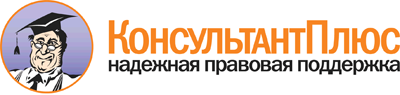 "Земельный кодекс Российской Федерации" от 25.10.2001 N 136-ФЗ
(ред. от 28.12.2013)
(с изм. и доп., вступ. в силу с 01.01.2014)Документ предоставлен КонсультантПлюс

www.consultant.ru

Дата сохранения: 28.02.2014